INDEPENDENT AUDITORS’ REPORT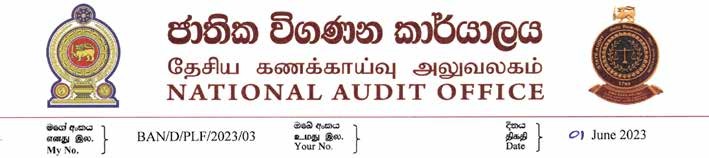 ChairmanPeople’s Leasing & Finance PLCReport of the Auditor General on the Financial Statements and Other Legal and Regulatory Requirements of the People’s Leasing & Finance PLC and its subsidiaries for the year ended 31 March 2023 in terms of Section 12 of the National Audit Act, No. 19 of 2018.FINANCIAL STATEMENTSOpinionThe audit of the financial statements of the People’s Leasing & Finance PLC (“the Company”) and the consolidated financial statements of the Company and itssubsidiaries (“the Group”) for the year ended 31 March 2023 comprising the statement of financial position as at 31 March 2023, and statement of profit or loss, statementof comprehensive income, statement of changes in equity and statement of cashflows for the year then ended, and notes to the financial statements, including a summary of significant accounting policies, was carried out under my direction inpursuance of provisions in Article 154(1) of the Constitution of the Democratic Socialist Republic of Sri Lanka read in conjunction with provisions of the National Audit Act No. 19 of 2018. To carry out this audit I was assisted by a firm of Chartered Accountants in public practice. My report to Parliament in pursuance of provisions in Article 154(6) ofthe Constitution will be tabled in due course.In my opinion, the accompanying financial statements of the Company and the Group give a true and fair view of the financial position of the Company and the Groupas at 31 March 2023 and of their financial performance and cash flows for the year then ended in accordance with Sri Lanka Accounting Standards.Basis for OpinionI conducted my audit in accordance with Sri Lanka Auditing Standards (SLAuSs). My responsibilities, under those standards are further described in the Auditor’sResponsibilities for the audit of the financial statements section of my report. I believe that the audit evidence I have obtained is sufficient and appropriate to provide a basis for my opinion.Key Audit MattersKey audit matters are those matters that, in my professional judgment, were of most significance in the audit of the financial statements of the current period. These matters were addressed in the context of the audit of the financial statements as a whole, and in forming my opinion thereon, and I do not provide a separate opinion on these matters. For each matter below, my description of how my audit addressed the matter is provided in that context.Provision for impairment charges on Loans and Receivables carried at amortized costAs at 31 March 2023, provision for impairment charges on loans and receivables carried at amortized cost net of provision for impairment charges amounted to LKR 125,378 million as disclosed in note 25 to the financial statements.This was a key audit matter due to the materiality of the reported provision for impairment charges which involved complex calculations; degree of significant judgements and assumptions and level of estimation uncertainty associated with estimating future cashflows management expects to receive from such loans and receivables.In addressing the adequacy of the provision for impairment charges on loans and receivables carried at amortized cost, my audit procedures included the following key procedures:I assessed the alignment of the Group’s provision for Impairment charges computations and underlying methodology including responses to market economic volatility with its accounting policies, based on the best available information up to the date of my report.I evaluated the Internal controls over estimation of impairment charges, which included assessing the level of oversight, review and approval of impairment allowances policies and procedures by the Board and management.I checked the completeness, accuracy and classification of the underlying data used in the computation of impairment charges by agreeing details to relevant source documents and accounting records of the Group.In addition to the above, following procedures were performed.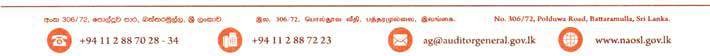 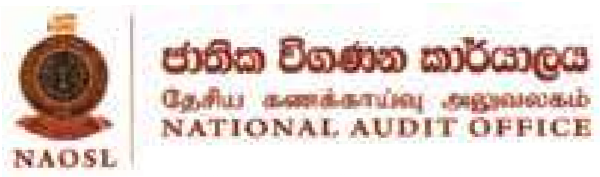 Key areas of significant judgements, estimates and assumptions used by management in the assessment of the provision for impairment charges included the following:Management overlays to incorporate the current economic contraction.The incorporation of forward-looking information such that expected cashflows reflect current and anticipated future external factors evaluated under different economic scenarios and the probability weighting determined for each of these scenarios.Information Technology (IT) systems and internal controls over financial reportingGroup’s financial reporting process is significantly reliant on IT systems with automated processes and internal controls. Further, key financial statement disclosures are prepared using data and reports generated by IT systems, that are compiled and formulated with the use of spreadsheets.Accordingly, IT systems and related internal controls over financial reporting were considered a key audit matter.For Loans and receivables assessed on an individual basis for impairment:I evaluated the reasonableness of the credit quality assessment.I checked the arithmetical accuracy of the underlying individual impairment calculations.I evaluated the reasonableness of key inputs used in provision for impairment charges made with particular focus on current economic contraction. Such evaluations were carried out considering the customer exposure to elevated risk industries, debt moratoriums, status of recovery actions of collaterals in forecasting the value and timing of cashflows.For loans and receivables assessed on a Collective basis for impairment:I tested key inputs as disclosed in note 25.6 and the calculations used in the provision for impairment charges.I assessed whether judgments used in assumptions and estimates made by the management when estimating future cashflows, in the underlying methodology and management overlays were reasonable. My assessment included portfolio segmentation, elevated risk industries, evaluating the reasonableness of forward-looking information, different economic scenarios and probability weightings assigned to each scenario.I assessed the adequacy of the related financial statement disclosures set out in notes 11 & 25 of the financial statements.My audit procedures included the following:I obtained an understanding of the internal control environment of the processes and checked relevant controls relating to financial reporting and related disclosures.I involved my internal specialized resources to check and evaluate the design and operating effectiveness of IT systems and relevant controls, including those related to user access and change management.I also obtained a high-level understanding, primarily through inquiry, of the cybersecurity risk affecting the Group and the actions taken to address these risksI checked source data of the reports used to generate disclosures for accuracy and completeness, including review of general ledger reconciliationsOther information included in the Company’s 2023 Annual ReportOther information consists of the information included in the Company’s 2023 Annual Report, other than the financial statements and my auditor’s report thereon. Management is responsible for the other information. The Company’s 2023 Annual Report is expected to be made available to me after the date of this auditor’s report.My opinion on the financial statements does not cover the other information and I do not express any form of assurance conclusion thereon.In connection with my audit of the financial statements, my responsibility is to read the other information identified above when it becomes available and, in doing so, considerwhether the other information is materially inconsistent with the financial statements or my knowledge obtained in the audit orotherwise appears to be materially misstated.When I read the Group’s 2023 Annual Report, if I conclude that are material misstatements therein, I am required to communicate that matter to those charged with governancefor correction. If further material uncorrected misstatements are existed those will be included in my report to Parliament in pursuance of provisions in Article 154(6) of the Constitution that will be tabled in due course.Responsibilities of Management and Those Charged with Governance for the Financial StatementsManagement is responsible for the preparation of financial statements that give a true and fair view in accordance with Sri Lanka Accounting Standards, and for such internal control as management determines is necessary to enable the preparation of financial statements that are free from material misstatement, whether due to fraud or error.In preparing the financial statements, management is responsible for assessing the Group’s ability to continue as a going concern, disclosing, as applicable, matters related to going concern and using the going concern basis of accounting unless management either intends to liquidate the Group or to cease operations, or has no realistic alternative but to do so.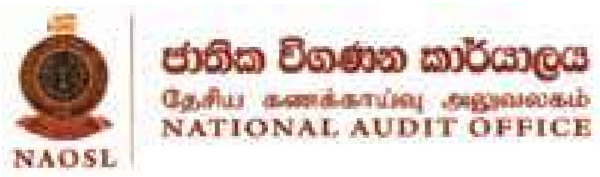 Those charged with governance are responsible for overseeing the Company’s and the Group’s financial reporting process.As per Section 16(1) of the National Audit Act No. 19 of 2018, the Group is required to maintain proper books and records of all its income, expenditure, assets and liabilities, to enable annual and periodic financial statements to be prepared of the Group.Auditor’s Responsibilities for the Audit of the Financial StatementsMy objectives are to obtain reasonable assurance about whether the financial statements as a whole are free from material misstatement, whether due to fraud or error, and to issue an auditor’s report that includes my opinion. Reasonable assurance is a high level of assurance, but is not a guarantee that an audit conducted in accordance with Sri Lanka Auditing Standards will alwaysdetect a material misstatement when it exists. Misstatements can arise from fraud or error and are considered material if, individually or in the aggregate, they could reasonably be expected to influence the economic decisions of users taken on the basis of these financial statements.As part of an audit in accordance with Sri Lanka Auditing Standards, I exercise professional judgment and maintainprofessional skepticism throughout the audit. I also:Identify and assess the risks of material misstatement of the financial statements, whether due to fraud or error, design and perform audit procedures responsive to those risks, and obtain audit evidence that is sufficient and appropriate to provide a basis for my opinion. The risk of not detecting a material misstatementresulting from fraud is higher than for one resulting from error, as fraud may involve collusion, forgery, intentional omissions, misrepresentations, or the override of internal control.Obtain an understanding of internal control relevant to the audit in order to design audit procedures that are appropriate in the circumstances, but not for the purpose of expressing an opinion on the effectiveness of the internal controls of the Company and the Group.Evaluate the appropriateness of accounting policies used and the reasonablenessof accounting estimates and related disclosures made by the management.Conclude on the appropriateness of the management’s use of the going concern basis of accounting and based on the audit evidence obtained, whether a material uncertainty exists related to events or conditions that may cast significantdoubt on the Group’s ability to continueas a going concern. If I conclude that a material uncertainty exists, I am required to draw attention in my auditor’s report to the related disclosures in the financial statements or, if such disclosures are inadequate, to modify my opinion. My conclusions are based on the audit evidence obtained up to the date of myauditor’s report. However, future events or conditions may cause the Group to cease to continue as a going concern.Evaluate the overall presentation, structure and content of the financial statements, including the disclosures, and whetherthe financial statements represent the underlying transactions and events in a manner that achieves fair presentation.Obtain sufficient appropriate audit evidence regarding the financial information of the entities or business activities within the Group to express an opinion on the consolidated financial statement. I am responsible for thedirection, supervision and performance of the group audit. I remain solely responsible for my audit opinion.I communicate with those charged with governance regarding, among other matters, the planned scope and timing of the audit and significant audit findings, including any significant deficiencies in internal control that I identify during my audit.Report on Other Legal and Regulatory RequirementsNational Audit Act, No. 19 of 2018 and Companies Act, No.7 of 2007 includes specific provisions for following requirements.I have obtained all the information and explanation that required for the audit and as far as appears from my examination, proper accounting r ecords have been kept by the Company as per the requirementof section 163 (2) (d) of the Companies Act, No.7 of 2007 and section 12 (a) of National Audit Act, No. 19 of 2018.The Financial Statements of the Company comply with the requirement of section 151 of the Companies Act, No.07 of 2007.The Financial Statements presented is consistent with the preceding year as per the requirement of section 6 (1) (d) (iii) of the National Audit Act, No. 19 of 2018.The Financial Statements presented includes all the recommendations made by me in the previous year as per the requirement of section 6 (1) (d) (iv) of the National Audit Act, No. 19 of 2018.Based on the procedures performed and evidence obtained were limited to matters that are material, nothing has come to my attention;to state that any member of the governing body of the Company has any direct or indirect interest in any contract entered into by the Company which are out ofthe normal course of business as per the requirement of section 12 (d) of the National Audit Act, No. 19 of 2018;to state that the Company has not complied with any applicable written law, general and special directions issued by the governing body of the Company as per the requirement of section 12 (f) of the National Audit Act, No. 19 of 2018;to state that the Company has not performed according to its powers, functions and duties as per the requirement of section 12 (g) of the National Audit Act, No. 19 of 2018;to state that the resources of the Company had not been procured and utilized economically, efficiently and effectively within the time frames and in compliance with the applicable laws as per the requirement of section 12 (h) of the National Audit Act, No. 19 of 2018.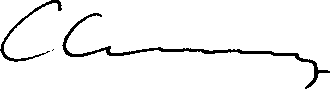 W.P.C.WickramaratneAuditor GeneralFINANCIAL STATEMENT - TABLE OF CONTENTSFinancial StatementsPage No.Statement of Financial Position - LiabilitiesPage No.Basis of Preparation and Other Significant Accounting Policies231Other Liabilities	30643	Retirement Benefit Obligation	307General Accounting Policies	2334	Standards issued but not yet effective	237Statement of Profit or Loss5.	Gross income	238Deferred Tax Liabilities / (Assets)	309Statement of Financial Position - EquityStated capital	311Impairment Charges for Loans and Receivables and Other Losses243Other Financial DisclosuresPersonnel Expenses	246Depreciation and Amortisation	246Benefits, Claims and Underwriting Expenditure	24715	Other Operating Expenses	248Tax on financial services	248Income Tax Expense	249Basic / Diluted earnings per ordinary share (EPS)	252Dividend per Ordinary Share	253Contingent Liabilities and Commitments	314Net Assets Value per Ordinary Share	316Current/Non Current Analysis	316Financial Reporting by Segment	318Assets Pledged	320Related Party Disclosure	320Risk Management	326Events after the Reporting Period	350Statement of Financial Position - AssetsAnalysis of Financial Instruments by Measurement Basis253Fair Value of Assets and Liabilities	255Cash and Cash Equivalents	262Balances with Banks & Financial Institutions	263Financial assets -Fair value through profit or loss	263Loans and receivables - Amortised cost	265Insurance and Reinsurance Receivables	281Financial assets - Fair value through other comprehensive income282Debt instrument - Amortised cost	283Investments in Subsidiaries	285Investment Property	287Other Assets	288Property, Plant and Equipment	289Right of use assets	293Goodwill and Intangible Assets	294STATEMENT OF PROFIT OR LOSSThe Notes appearing on pages 231 to 350 form an integral part of the Financial Statements.STATEMENT OF COMPREHENSIVE INCOMEThe Notes appearing on pages 231 to 350 form an integral part of the Financial Statements.STATEMENT OF FINANCIAL POSITIONWe certify that these Financial Statements have been prepared in compliance with the requirements of the Companies Act No. 07 of 2007.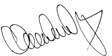 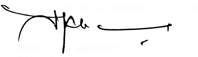 Omal Sumanasiri	Shamindra MarcellineAssistant General Manager - Finance	Chief Executive OfficerThe Board of Directors is responsible for these Financial Statements. Approved and signed for and on behalf of the Board by;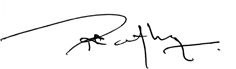 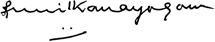 Pradeep Amirthanayagam	Rohan PathirageChairman	DirectorThe Notes appearing on pages 231 to 350 form an integral part of the Financial Statements. 26 May 2023ColomboSTATEMENT OF CHANGES IN EQUITY - COMPANYThe Notes appearing on pages 231 to 350 form an integral part of the Financial Statements.STATEMENT OF CHANGES IN EQUITY - GROUPGroup	Other ReservesThe Notes appearing on pages 231 to 350 form an integral part of the Financial Statements.STATEMENT OF CASH FLOWSThe Notes appearing on pages 231 to 350 form an integral part of the Financial Statements.NOTES TO THE FINANCIAL STATEMENTSCORPORATE AND GROUP INFORMATIONCorporate InformationPeople’s Leasing & Finance PLC (the ‘Company’), is a Public Limited Liability Company incorporated on 22 August 1995 and domiciled in Sri Lanka. It is a licensed finance company under the Finance Business Act No. 42 of 2011. The Company has a primary listing on the Colombo Stock Exchange on 24 November 2011. The Company was re-registered under the Companies Act No. 07 of 2007.Its registered office and the principal place of the business is at No. 1161, Maradana Road, Colombo 08.Consolidated Financial StatementsThe consolidated financial statements of the Group for the year ended 31 March 2023 comprise People’s Leasing & Finance PLC (Parent Company), its subsidiaries (together referred to as the ‘Group’).Parent Entity and Ultimate Parent EntityThe Company’s parent entity is People’s Bank which is a Government owned entity.Number of EmployeesThe staff strength of the Company and Group as at 31st March 2023 is 2,114 and 2,995 respectively. (2,245 and 3,148 as at 31st March 2022).Group InformationPrincipal Activities and Nature of OperationsCompanyPeople’s Leasing & Finance PLCThe principal business activities are providing finance leases, hire-purchase assets financing, term loans, Islamic finance, margin trading, share trading, issue of debt instruments, factoring, gold loans and mobilisation of public deposits.SubsidiariesBASIS OF PREPARATION AND OTHER SIGNIFICANT ACCOUNTING POLICIESStatement of ComplianceThe consolidated Financial Statements of the Group and Separate Financial Statementsof the Company, as at 31st March 2023 and for the year then ended, have been prepared and presented in accordance with Sri Lanka Accounting Standards (SLFRSs and LKASs),laid down by The Institute of Chartered Accountants of Sri Lanka (CA Sri Lanka) and in compliance with the requirements of the Companies Act No. 07 of 2007, the Finance Business Act No. 42 of 2011, Insurance Industry Act No. 43 of 2000 and the Listing Rules of the ColomboStock Exchange. These Financial Statements, except for information on cash flows have been prepared following the accrual basis of accounting.Sri Lanka Accounting Standards are available at 'www.casrilanka.com / www.slaasc.lk'The Group did not adopt any inappropriate accounting treatments, which are not in compliance with the requirements of the SLFRSs and LKASs, regulations governing the preparation and presentation of the Financial Statements.Details of the Group’s General Accounting Policies followed during the year are given in Notes 3. on Page No 233.Name of the Subsidiaries Principal activities	Country of% Equity interestResponsibility for Financial StatementsThe Board of Directors is responsible for these Financial Statements of the Company and the Group as per the provision of the Companies Act No. 07 of 2007 and SLFRSs and LKASs.The Board of Directors acknowledges their responsibility as set out in the “Annual Report of the Board of Directors on the Affairs of the Company”, “Directors’ Responsibility for Financial Reporting” and in the certification on the Statement of Financial Position.There were no significant changes in the nature of the principal activities of the Company and the Group during the financial year under review.These financial statements include the following components:Statement of Profit or Loss and Statement of Comprehensive Income providing the information on the financial performance of the Company and the Group for the year under review;Statement of Financial Position providing the information on the financial position of the Company and the Group as at the year-end;Statement of Changes in Equity depicting all changes in shareholders‘ equity during the year under review of the Company and the Group;Statement of Cash Flows providing the information to the users, on the ability of the Company and the Group to generate cash and cash equivalents and the needs of entity to utilise those cash flows; andNotes to the Financial Statements comprising Accounting Policies and other explanatory information.Approval of Financial Statements by the Board of DirectorsThe Financial Statements of the Company and the Group for the year ended 31 March 2023 (including comparatives) were approved and authorised for issue on 26 May 2023 in accordance with the resolution of the Board of Directors on 26 May 2023.Basis of MeasurementThe Financial Statements of the Company and the Group have been prepared on the historical cost basis except for the following items in the Statement of Financial Position:Item	Basis of measurement	Note Page No.that affect the application of accounting policies and the reported amounts of assets, liabilities, income and expenses. Further, management is also required to consider key assumptions concerning the future and other key sources of estimation uncertainty at the reporting date that have significant risk of causing a material adjustment to the carrying amounts of assets and liabilities within the next financial year. Actual results may differ from these estimates.Accounting judgments, estimates and underlying assumptions are reviewed on an ongoing basis. Revisions to accounting estimates are recognised in the period in which the estimates are revised and in any future periods affected.The key significant accounting judgments,Financial assets -Fair value through profit or lossFinancial assets - Fair value through other comprehensive incomeFair Value	24	263Fair Value	27	282estimates and assumptions involving uncertainty are discussed below, whereas the respective carrying amounts of such assets and liabilities are as given in related NotesGoing ConcernThe directors have made an assessment of the Group’s ability to continue as a going concern and are satisfied that it has the resources to continue in business for thePresentation of Financial StatementsThe assets and liabilities of the Company and the Group in the Statement of Financial Position are grouped by nature and listed in an order that reflects their relative liquidity and maturity pattern. An analysis regarding recovery or settlement within 12 months after the reporting date (current) and more than 12 months after the reporting date (non–current) is presented inNote 52 on page no. 316. (Current/ non-current analysis). No adjustments have been made for inflationary factors affecting the Financial Statements.OffsettingFinancial assets and financial liabilities are offset and the net amount reported in the consolidated statement of financial position only when there is a legally enforceable right to offset the recognised amounts and there is an intention to settle on a net basis, or to realise the assets and settle the liability simultaneously. Income and expenses are not offset in the consolidated Statement of Profit or Loss unless required or permitted by any accounting standard or interpretation, and as specifically disclosed in the accounting policies of the GroupFunctional and Presentation CurrencyThe Financial Statements of the Group and the Company are presented in Sri Lanka Rupees (Rs.), which is the currency of primary economic environment, in which the Group operates (Group functional currency).RoundingThe amounts in the Financial Statements have been rounded-off to the nearest Rupees thousands, except where otherwise indicated as permitted by the Sri Lanka Accounting Standard- LKAS 01 on "Presentation of Financial Statements".Materiality and AggregationIn compliance with the Sri Lanka Accounting Standard - LKAS 01 on ‘Presentation of Financial Statements’, each material class of similar items is presented separately in the Financial Statements. Items of dissimilar nature or functions too are presented separately, unless they are immaterial.Significant Accounting Judgments, Estimates and AssumptionsThe preparation of the Financial Statements of the Company and the Group in conformity with SLFRSs and LKASs requires management to make judgments, estimates and assumptionsforeseeable future. The assessment took into consideration the current economic developments, in order to make projections for future economic conditions of the environment in which it operates. The main factors that cause uncertainties regarding the application of this principle relate to the unstable economic environment in thecountry, implications of COVID 19 pandemic on the business operations, performanceof the Group and the measures adopted by the government to support the recovery of the economy. The, Board is not aware of any material uncertainties that may castsignificant doubt upon the Group’s ability to continue as a going concern.Specifically, the high degree of uncertainty that characterises the internal economic environmental led to deterioration inthe creditworthiness of corporate and individuals. This resulted in an increase of non-performing loans and therefore the recognition of significant impairment losses by the Company and by the sector in general. Based on the above along with the Group’s capital adequacy levels and the ability of the Company to access the liquidity mechanisms, the Group estimates that the conditions for the application of the going concern principle in preparation of its financial statementsare met. Therefore, the financial statements continue to be prepared on the going concern basisClassification of financial assets and liabilitiesAs per SLFRS 9, the Significant Accounting Policies of the Group provides scopefor financial assets to be classified and subsequently measured into different categories, namely, at Amortised Cost, Fair Value through Other Comprehensive Income (FVOCI) and Fair Value Through Profit or Loss (FVTPL) based on the following criteria;The entity’s business model for managing the financial assets as set out in Note 3.5.2The contractual cash flow characteristics of the financial assets as set out in Note 3.5.2Impairment losses on Financial AssetsThe measurement of impairment losses both under SLFRS 9 across all categories of financial assets requires judgement, in particular, the estimation of the amount and timing of future cash flows and collateral values when determining impairment losses.The Group/Company assesses at each reporting date, whether there is any objective evidence that a financial asset or a group of financial assets are impaired.Impairment Losses on Loans and ReceivablesAccordingly, the Group reviews its individually significant loans and advances at each reporting date to assess whether an impairment loss should be provided in the Statement of Profit or Loss. In particular, the Management’s judgement is required in the estimation of the amount and timing of future cash flows when determining the impairment loss.These estimates are based on assumptions about a number of factors and hence actual results may differ, resulting in future changes to the impairment allowance made.Details of the ‘impairment losses on loans and receivables’ are given in Note 25.7 on page no. 277 to the financial statements.Impairment charges on financial investmentsFinancial investments are categorised under amortised cost subject to Impairment in accordance with SLFRS 9 -Financial Investment. The Company/Group doesnot have historical loss experience on debt instruments at amortised cost .Thus the Group considers PDs published by the external sources i.e. – Bloomberg forexternal credit rating. LGD for debt securities issued by the Government of Sri Lanka in rupees is considered as 0%, and for all other instruments, industry average is considered as LGD.Credit risk has not increased significantly relating to financial investments, since initial recognition. Therefore Group did not record expected credit loss in the financial statements for those investments.Impairment of FVOCIDetails of the ‘Impairment of FVOCI’ are given in Note 27 on page no. 282 to the financial statements.Useful Life Time of the Property, Plant and EquipmentThe Group reviews the residual values, useful lives and methods of depreciation of property, plant and equipment at each reporting date. Judgment of the management is exercised in the estimation of these values, rates, methods and hence they are subject to uncertainty.Useful Life Time of the Intangible AssetsDetails of the ‘useful life-time of the intangible assets’ are given in Note 34 on page no. 294 to the financial statements.Transfer Pricing RegulationThe Company is subject to income taxes and other taxes including transfer pricing regulations. Prevailing uncertainties with respect to the interpretation of respective transfer pricing regulations, necessitated using management judgment to determine the impact of transfer pricing regulations. Accordingly critical judgments and estimates were used in applying the regulations inaspects including but not limited to identifying associated undertakings, estimation of the respective arm’s length prices and selection of appropriate pricing mechanism. The current tax charge is subject to such judgments.Differences between estimated income tax charge and actual payable may arise as a result of management's interpretation and application of transfer pricing regulation.Deferred TaxDetails of the 'deferred tax' are given in Note 44 on page no. 309 to the financial statements.Retirement Benefit ObligationDetails of the 'retirement benefit obligation' are given in Note 43 on page no. 307 to the financial statements.Valuation of General Insurance Contract Liabilities of Subsidiary People’s Insurance PLCThe estimates of general insurance contracts have to be made both for the expected ultimate cost of claims reported at the reporting date and for the expected ultimate cost of claims Incurred, But Not yet Reported,at the reporting date (IBNR). It can take a significant period of time before the ultimate claims cost can be established with certainty. The main assumption underlying estimating the amounts of outstanding claims is the past claims development experience.Large claims are usually separately addressed, either by being reserved at the face value of loss adjusted estimates or separately projected in order to reflect their future development. In most cases, no explicit assumptions are made regarding future rates of claims, inflation or loss ratios.Comparative InformationComparative information including quantitative, narrative and descriptive information is disclosed in respect of the previous period in the Financial Statements in order to enhance the understanding of the current period’s Financial Statements andto enhance the inter period comparability. The presentation and classification of the Financial Statements of the previous year are amended, where relevant for betterpresentation and to be comparable with those of the current year.GENERAL ACCOUNTING POLICIESBasis of ConsolidationThe Consolidated Financial Statements of the Group for the year ended 31st March 2023 include the Company, its subsidiaries and its associate company. The financial statements of the Company’s subsidiaries and associate are prepared for the same reporting year except for People’s Insurance PLC, a subsidiary of People’s Leasing & Finance PLC, whose financial year ends on December 31st. For consolidation purpose same reporting year has been used.Business Combination and GoodwillBusiness combinations are accounted for using the Acquisition method as per the requirements of Sri Lanka Accounting Standard - SLFRS 03 (Business Combinations).The Group and the Company measure goodwill as the fair value of the consideration transferred including the recognised amount of any non-controlling interest in the acquiree, less the net recognised amount of the identifiable assets acquired and liabilities assumed, all measured as of the acquisition date. When the excess is negative, a bargain purchase gain is recognised immediately in Statement of Profit or Loss.Goodwill acquired in a business combination is initially measured at cost, being the excess of the cost of the business combination over the Group’s interest in the net amount of the identifiable assets, liabilities and contingent liabilities acquired.Following initial recognition, goodwill is measured at cost less any accumulated impairment losses. Goodwill is reviewed for impairment annually, or more frequently, if events or changes in circumstances indicate that the carrying value may be impaired.For the purpose of impairment testing, goodwill acquired in a business combination is, from the acquisition date, allocatedto each of the Group’s cash–generating units (CGUs) or group of CGUs, which are expected to benefit from the synergies of the combination, irrespective of whether other assets or liabilities of the acquiree are assigned to those units.Where goodwill forms part of a CGU (or group of CGUs) and part of the operation within that unit is disposed of, the goodwill associated with the operation disposed of is included in the carrying amount of the operation when determining the gain or loss on disposal of the operation. Goodwilldisposed of in this circumstance is measured based on the relative values of the operation disposed of and the portion of the CGU retained.When subsidiaries are sold, the difference between the selling price and the net assets plus cumulative translation differences and goodwill is recognised in the Statement of Profit or LossCommon control business combinationCommon control business combinations are accounted using the guidelines issued under Statement of Recommended Practice (SoRP)- Merger accounting for common control business combination issued by The Institute of Chartered Accountants of Sri Lanka.Loss of ControlUpon the loss of control, the Group derecognises the assets and liabilities of the subsidiary any non-controlling interest and the other components of equity related to the subsidiary. Any surplus or deficit arising on the loss of control is recognised in Statement of Profit or Loss. If the Group retains any interest in the previous subsidiary, then such interest is measured at fair value at the date that control is lost.Transactions Eliminated on ConsolidationIntra-group balances and transactions and any unrealised income and expenses arising from intra-group transactions are eliminated in preparing the Consolidated Financial Statements. Unrealised gains arising from transactions with equity accounted investees are eliminated against the investment tothe extent of the Group’s interest in the investee. Unrealised losses are eliminated in the same way as unrealised gains, but only to the extent that there is no evidence of impairment.Foreign Currency Transactions and BalancesAll foreign currency transactions are translated into the functional currency which is Sri Lankan Rupees (Rs.) at the spotexchange rate at the date of the transactions were affected. In this regard, the Group’s practice is to use the middle rate of exchange ruling at the date of the transaction.Monetary assets and liabilities denominated in foreign currencies at the reporting date are retranslated to the functional currency at the spot rate of exchange at the reporting date. The foreign currency gain or loss on monetary items is the difference between amortised cost in the functional currencyat the beginning of the year adjusted for effective interest and payments during the year and the amortised cost in foreigncurrency translated at the exchange rate at the reporting date.Non–monetary items that are measured in terms of historical cost in a foreign currency are translated using the spot exchange rates as at the date of recognition. Non-monetary items measured at fair value in a foreign currency are translated using the spot exchange rates at the date when the fair value was determined.SLFRS 15 – Revenue from contracts with customersSLFRS 15 replaces revenue recognition guidance, including LKAS 18 on “Revenue”, LKAS 11 on “Construction Contracts” and IFRIC 13 on “Customer Loyalty Programmes” and is effective for annual reporting periods beginning on or after 1 April, 2018.SLFRS 15 provides a comprehensive framework for determining whether, how much, and when revenue is recognised. SLFRS 15 requires new qualitative and quantitative disclosure aimed at enabling users of Financial Statements to understand the nature, amount, timing and uncertaintyof revenue and cash flows arising from contracts with customers.Entities are required to apply five-step model to determine when to recognise revenue and at what amount. The model specifies that revenue is recognised when or as an entity transfers control of goods and services to a customer at the amount at which the entity expects to be entitled.Due and Amended Standard and InterpretationIn these financial statements, the Group has applied Sri Lanka Accounting Standard - Amendments to SLFRS 1, SLFRS 9,LKAS 16 and LKAS 37 for financial reporting which became effective for the annual reporting periods beginning on or after 1st January 2022, for the first time. The Grouphas not early adopted any other standard, interpretation or amendment that has been issued but not effective.SLFRS 1 First-time Adoption of Sri Lanka Financial Reporting Standards – Subsidiary as a first-time adopterAs part of its 2018-2020 annual improvements to SLFRS standards process, the Instituteof Chartered Accountants of Sri Lanka (CA Sri Lanka) issued an amendment toSLFRS 1 First-time Adoption of International Financial Reporting Standards (SLFRS 1). The amendment permits a subsidiary that electsto apply paragraph D16(a) of SLFRS 1 to measure cumulative translation differences using the amounts reported by the parent, based on the parent’s date of transition to SLFRS. This amendment is also applied to an associate or joint venture that elects to apply paragraph D16(a) of SLFRS 1.SLFRS 9 Financial Instruments – Fees in the ’10 per cent’ test for derecognition of financial liabilitiesAs part of its 2018-2020 annual improvements to SLFRS standards process, the Institute of Chartered Accountants of Sri Lanka (CA Sri Lanka) issued an amendment to SLFRS 9 Financial Instruments (SLFRS 9). The amendment clarifies the fees that an entity includes when assessing whether the terms of a new or modified financial liability are substantially different from the termsof the original financial liability. These fees include only those paid or received between the borrower and the lender, including fees paid or received by either the borrower or lender on the other’s behalf. An entity applies the amendment to financial liabilities thatare modified or exchanged on or after the beginning of the annual reporting period in which the entity first applies the amendment.Amendments to SLFRS 3The amendments update SLFRS 3 so that it refers to the 2018 Conceptual Framework instead of the 1989 Framework. They also add to SLFRS 3 a requirement that, for obligations within the scope of LKAS 37,an acquirer applies LKAS 37 to determine whether at the acquisition date a present obligation exists as a result of past events. For a levy that would be within the scope of IFRIC 21 Levies, the acquirer applies IFRIC 21 to determine whether the obligating event that gives rise to a liability to pay the levy has occurred by the acquisition date. Finally, the amendments add an explicit statement that an acquirer does not recognise contingent assets acquired in a business combination.Property, Plant and Equipment: Proceeds before Intended Use – Amendments to LKAS 16In March 2021, the CA Sri Lanka adopted amendments to LKAS16 - Property, Plant and Equipment — Proceeds before Intended Use, which prohibits entities deducting fromthe cost of an item of property, plant and equipment, any proceeds from selling items produced while bringing that asset to the location and condition necessary for it to be capable of operating in the manner intended by management. Instead, an entity recognises the proceeds from selling such items, andthe costs of producing those items, in profit or loss.Onerous Contracts – Costs of Fulfilling a Contract – Amendments to LKAS 37In March 2021, the CA Sri Lanka adopted amendments to LKAS 37 to specify which costs an entity needs to include when assessing whether a contract is onerous or loss-making.The amendments apply a “directly related cost approach”. The costs that relate directly to a contract to provide goods or services include both incremental costs and an allocation of costs directly related to contract activities. General and administrative costs do not relate directly to a contract andare excluded unless they are explicitly chargeable to the counterparty under the contract.Financial Instruments – Initial Recognition and Subsequent MeasurementDate of RecognitionAll financial assets and liabilities except ‘regular way trades’ are initially recognised on the trade date, i.e., the date that the Groupbecomes a party to the contractual provisions of the instrument. ‘Regular way trades’ means purchases or sales of financial assets that requires delivery of assets within the time frame generally established by regulation or convention in the market place. Those trades are initially recognised on the settlement date.Classification and subsequent measurement of financial assetsAs per SLFRS 9, the Group classifies all of its financial assets based on the business model for managing the assets and the assets’ contractual terms measured at either;Amortised costFair value through other comprehensive income (FVOCI)Fair value through profit or loss (FVTPL)The subsequent measurement of financial assets depends on their classification.Business model assessmentWith effect from 1 April 2018, the Group makes an assessment of the objective of a business model in which an asset is held at a portfolio level and not assessed on instrument-by- instrument basis because this best reflects the way the business ismanaged and information is provided to management. The information considered includes:the stated policies and objectives for the portfolio and the operation of those policies in practice. In particular, whethermanagement’s strategy focuses on earning contractual interest revenue, maintaininga particular interest rate profile, matching the duration of the financial assets to the duration of the liabilities that are funding those assets or realising cash flows through the sale of the assets;how the performance of the portfolio is evaluated and reported to the Group’s management;the risks that affect the performance of the business model (and the financial assets held within that business model) and how those risks are managed;how managers of the business are compensated – e.g. whether compensation is based on the fair value of the assets managed or the contractual cash flows collected; andthe frequency, volume and timing of sales in prior periods, the reasons for such sales and its expectations about future sales activity. However, information about sales activity is not considered in isolation, but as part of an overall assessment of how the Group’s stated objective for managing the financial assets is achieved and how cash flows are realised.The business model assessment is based on reasonably expected scenarios without taking ‘worst case’ or ‘stress case’ scenarios into account. If cash flows after initial recognition are realised in a way that is different from the Group’s original expectations, the Group does not change the classification of the remaining financial assets held in that businessmodel, but incorporates such information when assessing newly originated or newly purchased financial assets going forward.Assessment of whether contractual cash flows are solely payments of principal and interest (SPPI test)As a second step of its classification process the Group assesses the contractual terms of financial assets to identify whether they meet the SPPI test.For the purposes of this assessment, “principal” is defined as the fair value of the financial asset on initial recognition and may change over the life of the financial asset (for example, if there are repayments of principal or amortisation of the premium/discount).“Interest” is defined as consideration for the time value of money and for the credit risk associated with the principal amountoutstanding during a particular period of time and for other basic lending risks and costs, as well as profit margin.In contrast, contractual terms that introduce a more than the minimise exposure to risks or volatility in the contractual cash flows that are unrelated to a basic lending arrangement do not give rise to contractual cash flows that are solely payments of principal and interest on the principal amount outstanding. In such cases, the financial asset is required to be measured at FVTPL.In assessing whether the contractual cash flows are solely payments of principal and interest on principal amount outstanding, the Group considers the contractual terms of the instrument. This includes assessing whether the financial asset contains a contractual term that could change the timing or amount of contractual cash flows such that it would not meet this condition. In making the assessment, the Group considers:Contingent events that would change the amount and timing of cash flows;Leverage features;Prepayment and extension terms;Terms that limit the Group’s claim to cash flows from specified assets; andFeatures that modify consideration of the time value of money.The Group holds a portfolio of long-term fixed rate loans for which the Group has the option to propose to revise the interest rate at periodic reset dates. These reset rights are limited to the market rate at the time of revision. The borrowers have an option to either accept the revised rate or redeem the loan at par without penalty. The Group hasdetermined that the contractual cash flows of these loans are solely payments of principal and interest because the option varies the interest rate in a way that is considerationfor the time value of money, credit risk, other basic lending risks and costs associated with the principal amount outstanding.Details on different types of financial assets recognised on the SOFP.Financial assets measured at amortised costA financial asset is measured at amortised cost if it meets both of the following conditions and is not designated as at FVTPL:The asset is held within a business model whose objective is to hold assets to collect contractual cash flows; andThe contractual terms of the financial asset give rise on specified dates to cash flows that are solely payments of principal and interest on the principal amount outstanding.Financial assets measured at amortised cost are given in Notes 22,23,25,26,28 and 35 to 40 on page no. 262,263,265,281,283,296and 304.Financial assets measured at FVOCIFinancial assets at FVOCI include debt and equity instruments measured at fairvalue through other comprehensive income. Financial assets measured at FVOCI are given in Notes 27 on page no. 282.Financial assets measured at FVTPLAs per SLFRS 9, all financial assets other than those classified at amortised cost or FVOCI are classified as measured at FVTPL. Financial assets at fair value through profit or loss include financial assets that are held for trading or managed and whose performance is evaluated on a fair value basis as they are neither held to collect contractual cash flows nor held both to collect contractual cash flows and to sell financial assets and financial assets designated upon initial recognitionat fair value through profit or loss which are discussed in Notes 24 on page no. 283.Financial assets designated at fair value through profit or lossAs per SLFRS 9, on initial recognition, the Group may irrevocably designate a financial asset that otherwise meets the requirements to be measured at amortised cost or at FVOCI as at FVTPL when such designation eliminates or significantly reduces an accounting mismatch that would otherwise arise from measuring the assets or liabilities or recognising gains or losses on them on a different basis.The Group has not designated any financial assets upon initial recognition as at fair value through profit or loss as at the end of the reporting period.Derecognition of Financial Assets and Financial LiabilitiesFinancial AssetsA financial asset (or, where applicable a part of a financial asset or part of a group of similar financial assets) is derecognised when;The rights to receive cash flows from the asset which have expired;The Group and Company has transferred its rights to receive cash flows from the asset or has assumed an obligation to pay the received cash flows in full without material delay to a third party under a ‘pass–through’ arrangement; and either;The Group and Company has transferred substantially all the risks and rewards of the asset; orThe Group and Company has neither transferred nor retained substantially all the risks and rewards of the asset, but has transferred control of the asset.On derecognition of a financial asset, the difference between the carrying amount of the asset and consideration received andany cumulative gain or loss that has been recognised in Statement of Comprehensive Income is recognised in Statement of Profit or Loss.When the Group and Company has transferred its rights to receive cash flows from an asset or has entered into a pass- through arrangement, and has neither transferred nor retained substantially all of the risks and rewards of the asset nor transferred control of the asset, the asset is recognised to the extent of the group’s continuing involvement in the asset. In that case, the group also recognises anassociated liability. The transferred asset and the associated liability are measured on a basis that reflects the rights and obligations that the group has retained.Continuing involvement that takes the form of a guarantee over the transferred asset is measured at the lower of the original carrying amount of the asset and the maximum amount of consideration that the group could be required to repay.Financial LiabilitiesA financial liability is derecognised when the obligation under the liability is dischargedor cancelled or expired. Where an existing financial liability is replaced by another from the same lender on substantially different terms, or the terms of an existing liability are substantially modified, such an exchange or modification is treated as a derecognitionof the original liability and the recognition of a new liability. The difference between the carrying value of the original financial liability and the consideration paid is recognised in Statement of Profit or Loss.Offsetting Financial InstrumentsFinancial assets and financial liabilities are offset and the net amount reported in the Statement of Financial Position if, and only if, there is a currently enforceable legal right to offset the recognised amounts and there is an intention to settle on a net basis, or to realise the asset and settle theliability simultaneously. This is not generally the case with master netting agreements, therefore, the related assets and liabilities are presented gross in the Statement of Financial Position.Income and expenses are presented on a net basis only when permitted under LKASs / SLFRSs, or for gains and losses arising from a group of similar transactions such as in the Group’s trading activity.Determination of Fair ValueThe fair value for financial instruments traded in active markets at the reporting date is based on their quoted market price or dealer price quotations (bid price for long positions and ask price for short positions), without any deduction for transaction costs.An analysis of fair values of financial instruments and further details as to how they are measured are provided in Note 21 on page no. 255.Impairment of Non–financial AssetsThe carrying amounts of the Group’s non financial assets, other than deferred tax assets are reviewed at each Reporting date whether there is an indication that an asset may be impaired. If any indication exists, or when annual impairment testing of an asset is required, the Group estimates the asset’s recoverable amount. An asset’s recoverable amount is the higher of an asset’s or cash generating unit’s fair value less costs tosell and its value in use. Where the carrying amount of an asset or cash – generating unit exceeds its recoverable amount, the asset is considered impaired and is written down to its recoverable amount.In assessing value in use, the estimated future cash flows are discounted to their present value using a pre-tax discount rate that reflects current market assessments of the time value of money and risks specific to the asset. In determining fair value less costs to sell, an appropriate valuation model is used. These calculations are corroboratedby valuation multiples, quoted share price for publicly traded subsidiaries or other available fair value indicators.For assets excluding goodwill, an assessment is made at each reporting date as to whether there is any indication that previously recognised impairment losses may have decreased. If such indication exists the Group estimates the asset’s or cash-generating unit’s recoverable amount. A previously recognised impairment loss is reversed only if there has been a change in the assumptions used to determine the asset’s recoverable amount since the last impairment loss was recognised, the reversal is limited so thatthe carrying amount of the asset does not exceed its recoverable amount, nor exceeds the carrying amount that would have been determined, net of depreciation/amortisation, had no impairment loss been recognisedfor the asset in prior years. Such reversal is recognised in Statement of Profit or Loss.ProvisionsProvisions are recognised in the Statement of Financial Position when the Group has a present obligation (legal or constructive) as a result of a past event, and it is probable that an outflow of resources embodying economic benefits will be required to settle the obligation and a reliable estimate can be made of the amount of the obligation in accordance with the Sri Lanka AccountingStandard - LKAS 37 on ‘Provision, Contingent Liabilities and Contingent Assets’. The amount recognised is the best estimate of theconsideration required to settle the present obligation at the reporting date, takinginto account the risks and uncertainties surrounding the obligation at that date. The expense relating to any provision is presented in the Statement of Profit or Loss net of any reimbursement.Borrowing CostsAs per Sri Lanka Accounting Standard- LKAS 23 on ‘Borrowing Costs’, the Group capitalises borrowing costs that are directly attributable to the acquisition, construction or production of qualifying asset as part of the cost of the asset. A qualifying asset is an asset which takes a substantial period oftime to get ready for its intended use or sale. Other borrowing costs are recognised in the Statement of Profit or Loss in the period in which they occur.Income taxDetails of the 'income tax expense' are given in Note 17 on page no. 249 to the financial statements.Deferred TaxDetails of the 'deferred tax' are given in Note 44 on page no. 309 to the financial statements.Crop Insurance Levy (CIL)As per the provisions of the Section 14 of the Finance Act No.12 of 2013, the CIL was introduced with effect from April 1, 2013 and is payable to the National Insurance Trust Fund. Currently, the CIL is payable at 1% of the profit after tax.Tax on financial servicesDetails of the 'VAT, SSCL on financial services are given in Note 16 on page no. 248 to the financial statements.STANDARDS ISSUED BUT NOT YET EFFECTIVEThe following Sri Lanka Accounting Standards and interpretations were issued by The Institute of Chartered Accountants of Sri Lanka but not yet effective as at 31st March 2023. Accordingly these accounting standards have not been applied in the preparation of the Financial Statements for the year ended 31 March 2023. Following amendment is not expected to have a material impact on the Financial Statements of the Company/Group in the foreseeable future.IFRS 17- Insurance ContractsSLFRS 17 is a comprehensive new accounting standard for insurance contracts covering recognition and measurement,presentation and disclosure. Once effective, SLFRS 17 will replace IFRS 4 Insurance Contracts (SLFRS 4). SLFRS 17 applies to all types of insurance contracts (i.e., life, non-life, direct insurance and re-insurance), regardless of the type of entities that issue them, aswell as to certain guarantees and financial instruments with discretionary participation features. A few scope exceptions will apply. The overall objective of SLFRS 17 is to provide an accounting model for insurance contracts that is more useful and consistent for insurers. In contrast to the requirements in SLFRS 4, which are largely based on grandfathering previous local accountingpolicies, SLFRS 17 provides a comprehensive model for insurance contracts, coveringall relevant accounting aspects. The core of SLFRS 17 is the general model, supplemented by:A specific adaptation for contracts with direct participation features (the variable fee approach).A simplified approach (the premium allocation approach) mainly for short- duration contracts.SLFRS 17 is effective for annual reporting periods beginning on or after 01 January 2023. Early application is permitted, if the entity is applying both Sri Lanka Accounting Standard - SLFRS 9 “Financial Instruments” and Sri Lanka Accounting Standard - SLFRS 15 “Revenue from Contracts with Customers” on or before the date on which it first apply SLFRS 17.Definition of Accounting Estimates - Amendments to LKAS 8The amendments clarify the distinction between changes in accounting estimates and changes in accounting policies and the correction of errors. Also, they clarify how entities use measurement techniques and inputs to develop accounting estimates. The amended standard clarifies that the effects on an accounting estimate of a change in an input or a change in a measurement technique are changes in accounting estimates if they do not result from the correction of prior period errorsThe amendment is effective for annual reporting periods beginning on or after 1 January 2023 with earlier adoption permittedDeferred Tax related to Assets and Liabilities arising from a Single Transaction - Amendments to LKAS 12The amendments clarify that where payments that settle a liability are deductible for tax purposes, it is a matter of judgement (having considered the applicable tax law) whether such deductions are attributable for tax purposes to the liability recognised in the financial statements (and interest expense) or to the related asset component (and interest expense). This judgement is importantin determining whether any temporary differences exist on initial recognition of the asset and liabilityThe amendments are effective for annual reporting periods beginning on or after 1 January 2023.Disclosure of Accounting Policies - Amendments to LKAS 1 and IFRS Practice Statement 2Amendments to LKAS 1 and IFRS Practice Statement 2 Making Materiality Judgements, provides guidance and examples to help entities apply materiality judgementsto accounting policy disclosures. The amendments aim to help entities provide accounting policy disclosures that are more useful by:Replacing the requirement for entities to disclose their ‘significant’ accountingpolicies with a requirement to disclose their ‘material’ accounting policiesAdding guidance on how entities apply the concept of materiality in making decisions about accounting policy disclosuresThe amendments are effective for annual reporting periods beginning on or after 1 January 2023.Amendments to LKAS 1: Classification of Liabilities as Current or Non-currentAmendments to LKAS 1 Presentation of Financial Statements specify the requirements for classifying liabilities ascurrent or non--current. The amendments clarify -What is meant by a right to defer settlementThat a right to defer must exist at the end of the reporting periodThat classification is unaffected by the likelihood that an entity will exercise its deferral rightThat only if an embedded derivative in a convertible liability is itself an equityinstrument would the terms of a liability not impact its classificationsThe amendments are effective for annual reporting periods beginning on or after1 January 2023 and must be applied retrospectively. The Company/Group is currently assessing the potential impact on its Financial Statements resulting from this amendment.GROSS INCOMENET INTEREST INCOMEAccounting PolicyRecognition of Income and ExpensesIncome is recognised to the extent that it is probable that the economic benefits will flow to the Group and the revenue can be reliably measured.Interest Income and ExpensesFor all financial instruments measured at amortised cost, interest income or expense is recorded using the Effective Interest Rate (EIR). EIR is the rate that exactly discounts estimated future cash payments or receipts through the expected life of the financial instrument or a shorter period, where appropriate, to the net carrying amount of the financial asset or financial liability. The calculation takes into account all contractual terms of the financial instrument (for example, prepayment options) and includes any fees or incremental costs that are directly attributable to the instrument and are an integral part of the EIR, but not future credit losses.The carrying amount of the financial asset or financial liability is adjusted if the Group revises its estimates of payments or receipts. The adjusted carrying amount is calculated based on the original EIR and the change in carrying amount is recorded as ‘Interest income’ for financial assets and ‘Interest expense’ for financial liabilities. However, for a reclassified financial asset for which the Company subsequently increases its estimates of future cash receipts as a result of increased recoverability of those cash receipts, the effect of that increase is recognised as an adjustment to the EIR from the date of the change in estimate.Under SLFRS 9, interest income and Interest expense are recorded using the Effective Interest rate method for all financial assets measured at amortised cost and all financial liabilities measured at amortised cost respectively.Revenue can be recognised only when it is probable that the economic benefit associate with the transaction will flow to the entity. However when uncertainty arise about the recoverability, revenue recognition should be ceased. With the adoption of SLFRS 9 –“Financial instrument”, Customer default point (Uncertainty about the recoverability) has been change to 90 days past due. Accordingly interest income can be recognised only up to 90 days past due in accordance with SLFRS 9.Interest on Overdue RentalsInterests from overdue rentals have been accounted for on a cash basis.NET INTEREST INCOMEInterest incomeInterest income - Loans and receivablesInterest expensesNET INTEREST INCOME (CONTD…)Interest expenses - product wiseNET EARNED PREMIUMFEE AND COMMISSION INCOMENET GAINS/(LOSSES) ON FINANCIAL ASSETS - FVTPLOTHER OPERATING INCOMEIMPAIRMENT CHARGES FOR LOANS AND RECEIVABLES AND OTHER LOSSESIMPAIRMENT CHARGES FOR LOANS AND RECEIVABLES AND OTHER LOSSES (CONTD...)Impairment charge/(reversal) for loans and other losses (Detailed breakdown) - CompanyImpairment charge/(reversal) for loans and other losses (Detailed breakdown) - GroupImpairment charge to the income statement – CompanyPERSONNEL EXPENSESDEPRECIATION AND AMORTISATIONDepreciationDepreciation is recognised in Statement of Profit or Loss on a straight–line basis over the estimated useful lives of each part of an item of property, plant and equipment since this method most closely reflects the expected pattern of consumption of the future economic benefits embodied in the asset. Land is not depreciated.The above rates are consistently used by all the Group entities. The depreciation rates are determined separately for each significant part of an item of property, plant and equipment and commence to depreciate when it is available for use, i.e. when it is in the location and conditionnecessary for it to be capable of operating in the manner intended by the management. Depreciation of an asset ceases at the earlier of the date that the asset is classified as held for sale or the date that the asset is derecognised. Depreciation methods, useful lives and residual values are reassessed at each reporting date and adjusted if appropriate.All classes of property, plant and equipment together with the reconciliation of carrying amounts and accumulated depreciation at the beginning and at the end of the year are given in Note 32 on page no. 289.Amortisation of Right of Use assetsThe right of use asset is subsequently depreciated. Depreciation is over the shorter of the useful life of the asset and the lease termAmortisation of intangible assetsAmortisation is calculated using the straight– line method to write down the cost of intangible assets to their residual values over their estimated useful economic lives at the rates as specified below;The unamortised balances of intangible assets with finite lives are reviewed for impairment annually and whenever there is an indication for impairment and recognised in Statement of Profit or Loss to the extent that they are no longer probable of being recovered from the expected future benefits.All classes of intangible assets together with the reconciliation of carrying amounts and accumulated amortisation at the beginning and at the end of the year are given in Note 34 on page no. 294.BENEFITS CLAIMS AND UNDERWRITING EXPENDITUREOTHER OPERATING EXPENSESTAX ON FINANCIAL SERVICESINCOME TAX EXPENSECompany	Page	Current Tax ratePeople’s Insurance PLCCurrent tax is the expected tax payable on the taxable income for the year using tax rate enacted or substantively enacted on the reporting date and any adjustment to tax payable in respect of previous year. Provision for taxation is based on the profit for the year adjusted for taxation purposes in accordance with the provisions of the Inland Revenue Act No. 24 of 2017.Current income tax assets and liabilities also include adjustments for tax expected to be payable or recoverable in respect of the previous period. The management periodically evaluates positions taken in the tax returns with respect to situations in which applicable tax regulations are subject to interpretation and establishes provisions, where appropriate. The Company is liable for the first six month of the year of assessment 2022/2023 by applying the income tax rate income tax at 24%.The revised income tax rate of 30% and other amendments in line with the Inland Revenue (Amendment) Act No. 45 of 2022 were considered to calculate the income tax liability of the Company for second six month of the year of assessment 2022/2023.17.	INCOME TAX EXPENSE (CONTD...)People’s Leasing Property Development LimitedPursuant to the agreement dated 3rd December 2008 entered into by People’s Leasing Property Development Limited with the Board of Investment under Section 17 of the Board of Investment Law, for the business of setting up and operating a mixed development project, the Inland Revenue Act relating to the imposition, payment and recovery of income tax shall not apply for a period of five years reckoned from the year in which the Company makes profit or any year of assessment not later than two years reckoned from the date of commencement of its commercial operations whichever is earliest. The Company is eligible for a 10% concessionary tax rate for a period of 2 years immediately succeeding the last date of tax exemption period and a 20% concessionary tax rate after the expiration of the 10% concessionary tax period. Non BOI income is liable for normal rate of 30%.People’s Leasing Havelock Properties LimitedPursuant to the agreement dated 16th December 2010 entered into by People’s Leasing Havelock Properties Limited with the Board of Investment under Section 17 of the Board of Investment Law, for the business of setting up and operating a mixed development project, the Inland Revenue Act relating to the imposition, payment and recovery of income tax shall not apply for a period of five years reckoned from the year in which the Company makes profit or any year of assessment not later than two years reckoned from the date of commencement of its commercial operations whichever is earliest. The Company is eligible for a 10% concessionary tax rate for a period of 2 years immediately succeeding the last date of tax exemption period and a 20% concessionary tax rate after the expiration of the 10% concessionary tax period.Lankan Alliance Finance LimitedAccording to Bangladesh Income Tax Ordinance, 1984 and amendments made thereto, tax rate applicable for Lankan Alliance Finance Limited is 40.0%.Income tax expenseReconciliation of Accounting Profit and Taxable IncomeTax Losses Brought Forward and Utilised during the YearINCOME TAX EXPENSE (CONTD...)17.9 Summary of the taxes paid during the yearBASIC / DILUTED EARNINGS PER ORDINARY SHARE (EPS)DIVIDEND PER ORDINARY SHAREANALYSIS OF FINANCIAL INSTRUMENTS BY MEASUREMENT BASISCompany20.	ANALYSIS OF FINANCIAL INSTRUMENTS BY MEASUREMENT BASIS (CONTD...)CompanyFinancial assets - Fair Value through other comprehensive incomeFinancial assets - Fair Value through other comprehensive income valued using valuation techniques or pricing models primarily consist of quoted investment securities. These quoted investment securities are valued using quoted market price in an active market of each securities.Financial assets -Fair value through profit or lossFinancial assets -Fair value through profit or loss valued using valuation techniques primarily consist of quoted investments. These quoted assets are valued using quoted market price in an active market of each securities.Financial Assets and Liabilities Carried at Amortised CostThe fair value of fixed rate financial assets and liabilities carried at amortised cost are estimated based on the Discounted Cash Flow approach. This approach employs the current market interest rates of similar financial instruments as a significant unobservable input in measuring the fair value and hence it is categorised under level 3 in the fair value hierarchy.FAIR VALUE OF ASSETS AND LIABILITIES (CONTD...)Property, Plant and Equipment Disclosed at Fair ValueFreehold land and buildings are disclosed at revalued amount, being their fair value at the revaluation date less any subsequent accumulated depreciation and subsequent accumulated impairment losses.Valuation ModelFor all financial instruments where fair values are determined by referring to externally quoted prices or observable pricing inputs to models, independent price determination or validation is obtained. In an inactive market, direct observation of a traded price may not be possible. In these circumstances, the Company uses alternative market information to validate the financial instrument’s fair value, with greater weight given to information that is considered to be more relevant and reliable.Valuation FrameworkThe Company has an established control framework with respect to the measurement of fair values of trading and investment operations and all other significant assets and liabilities. Specific controls include;Periodic (daily, monthly or quarterly) reviewing of fair value measurements against observable market data.Periodic (at least annually) reviewing of fair value measurement models against changes in market conditions, significant judgments and assumptions.Determination of Fair Value and Fair Value HierarchyThe Group uses the following hierarchy for determining and disclosing the fair value of financial instruments by valuation technique:Level 1: quoted (unadjusted) prices in active markets for identical assets or liabilitiesLevel 2: other techniques for which all inputs which have a significant effect on the recorded fair value are observable, either directly or indirectlyLevel 3: techniques which use inputs that have a significant effect on the recorded fair value that are not based on observable market data The following table shows an analysis of assets and liabilities recorded/disclosed at fair value by level of the fair value hierarchy:The following table shows an analysis of assets and liabilities recorded/disclosed at fair value by level of the fair value hierarchy:21.	FAIR VALUE OF ASSETS AND LIABILITIES (CONTD...)There were no material transfers between level 1 and level 2 during the 2022/2023 and 2021 /2022. Valuation was carried out for lands and buildings by professionally qualified independent valuer in compliance with Sri Lanka Accounting Standard - SLFRS 13 - Fair Value Measurement.The following table show total fair value gains/losses recognised in Statement of Profit or Loss during the year relating to assets and liabilities held at the respective year ended.Level 3 fair value measurement ReconciliationThe following note shows a reconciliation from the beginning balances to the ending balances of fair value measurements in level 3 of the fair value hierarchy. The Company has disclosed fair value of following non financial assets except investment property which is accounted for fair value in the Financial Statements.21.	FAIR VALUE OF ASSETS AND LIABILITIES (CONTD...)Unobservable inputs used in measuring fair valueThe table below sets out information about significant unobservable inputs used at 31st March 2023 and 31st March 2022 in measuring non financial instruments categorised as level 3 in the fair value hierarchy. The Company has disclosed fair value of following non financial assets except investment property which is accounted for fair value in the Financial Statements.Type of instrument	Date of	Fair value Valuation	Significant unobservableWeighted average range ofFair valueCompanyAs at 31st March 2023 Property, plant and equipmentValuation	Rs. '000 Techniqueinputsestimates for unobservableinputsmeasurement sensitivity to unobservable inputsAs at 31st March 2022 Property, plant and equipmentGroupAs at 31st March 2022MCM - Market comparable method* Significant increases / (decreases) in any of these inputs in isolation would result in a significantly higher / (lower) fair value.FAIR VALUE OF ASSETS AND LIABILITIES NOT CARRIED AT FAIR VALUESet out below is a comparison, by class, of the carrying amount and fair values of the Group's/Company's financial instruments that are not carried at fair value in the financial statements. This table does not include the fair value of non-financial assets and non-financial liabilities.Fair Value of Financial Assets and Liabilities not Carried at Fair ValueThe valuation techniques used to establish the Group’s fair values are consistent with those used to calculate the fair values of financial instruments carried at fair value. The fair values calculated are for disclosure purposes only and do not have any impact on the Group’s reported financial performance or position. The fair values calculated by the Group may be different from the actual amount that will be received / paid on the settlement or maturity of the financial instrument. As certain categories of financial instruments are not traded there is a significant level of management judgment involved in calculating the fair valuesThe following describes the methodologies and assumptions used to determine fair values for those financial instruments which are not already recorded at fair value in the financial statements:FAIR VALUE OF ASSETS AND LIABILITIES (CONTD...)Balances with Banks and Financial InstitutionsFor financial assets and financial liabilities that have a short term maturity (less than three months) it is assumed that the carrying amounts approximate their fair value. This assumption is also applied to demand deposits, and savings accounts without a specific maturity.Loan and ReceivablesThe fair value of loans and advances to customers with a maturity of less than one year generally approximates the carrying value, subject to any significant movement in credit spreads. The estimated fair value of loans and advances with maturity of more than one year represents the discounted amount of future cash flows expected to be received. Expected cash flows are discounted at current market rates to determine fair value.Due to CustomersThe estimated fair value of deposits with no maturity period (Savings Deposits) is the amount repayable on demand. The estimated fair value of fixed interest bearing deposits (Fixed Deposits) without quoted market prices is based on discounting cash flows using the prevailing market rates for debts with a similar risk and remaining maturity.Due to Banks and Debt Securities IssuedVariable rate is a fair measure which reflects market movements. Hence the carrying value represents the fair value of the variable rate instruments.The fair value of fixed rate borrowings with a maturity of less than one year generally approximates the carrying value, subject to any significant movement in credit spreads. The estimated fair value of fixed rates borrowing with maturity of more than one year represents the discounted amount of future cash flows expected to be paid. .Expected cash flows are discounted at current market rates to determine fair value.Lease LiabilitiesEstimated fair value of the lease liability represents the discounted amount of lease payment expected to be received in the future. Expected cash flows are discounted using incremental borrowing rate at the reporting date.CASH AND CASH EQUIVALENTSBalance with banksBALANCES WITH BANKS & FINANCIAL INSTITUTIONSFINANCIAL ASSETS -FAIR VALUE THROUGH PROFIT OR LOSSFINANCIAL ASSETS -FAIR VALUE THROUGH PROFIT OR LOSS (CONTD…)Quoted equity securitiesIndustry/sector composition of equity securities – Company and GroupSensitivity analysis of financial assets - FVTPL - equity is given in Note 56.4.3. on page no. 347Investment in Unit TrustLOANS AND RECEIVABLES - AMORTISED COSTLOANS AND RECEIVABLES - AMORTISED COST (CONTD…)Group/Company as a LesseeLeases that do not transfer to the Group/Company substantially all the risks and benefits incidental to ownership of the leased items are operating leases. Operating lease payments are recognised as an expense in the Statement of Profit or Loss on a straight line basis over the lease term. Contingent rental payable is recognised as an expense in the period in which they are incurred.Group/Company as a LessorLeases where the Group/Company does not transfer substantially all of the risk and benefits of ownership of the asset are classified as operating leases. Initial direct costs incurred in negotiating operating leases are added to the carrying amount of the leased asset and recognised over the lease term on the same basis as rental income. Contingent rents are recognised as revenue in the period in which they are earned.Receivables on Lease, Hire Purchase and Islamic FinanceAs per SLFRS 16, a lease which transfers substantially all the risks and rewards incidental to ownership of an underlying asset is classified as a finance lease. At the commencement date, the Group recognises assets held under finance lease in the Statement of Financial Position and present them as a lease receivable at an amount equal to the net investment in the lease. Net investment in the lease is arrived by discountinglease payments receivable at the interest rate implicit in the lease, i.e. the rate which causes present value of lease payments to equal to the fair value of the underlying asset and initial direct costs. The finance income receivable is recognised in “interest income” over the periods of the leases so as to achieve a constant rate of return on the net investment in the leases.Day 1’ Difference for Staff LoansAll staff loans granted at below market interest rates were recognised at fair value. The difference between the fair value and the amount disbursed were treated as ‘day 1’ difference and amortised as staff cost over the loan period by using effective interest rate (EIR). The staff loans were subsequently measured at amortised costs. Refer Note 31.2 on page no. 289.Renegotiated Loans and ReceivablesWhere possible, the Group/Company seeks to restructure loans and receivables rather than to take possession of collateral. This may involve extending the payment arrangements and the agreement of new receivable conditions. Once the terms have been renegotiated, any impairment is measured using the original EIR as calculated before the modification of terms and the receivable is no longer considered pastdue. Management continually reviews renegotiated loans and receivables to ensure that all criteria are met and that future payments are likely to occur. The receivable continue to be subject to any criteria are met and that future payments are likely to occur. The loans and receivables continue to be measured at amortised cost using original EIR and subject to an individual or collective impairment assessment.Impairment allowance for loans and receivable to customersDetails on the Impairment allowance for loans and receivable to customers disclosed in the note 25.7 on page no. 277.Reversals of ImpairmentIf the amount of an impairment loss decreases in a subsequent period, and the decrease can be related objectively to an event occurring after the impairment was recognised, the excess is written back by reducing the impairment allowance account accordingly. The write-back is recognised in the Statement of Profit or Loss.Written off of loans and receivablesLoans and receivables are written off (either partially or in full) when there is no realistic prospect of recovery. This is generally the case when the Group determines that the borrower does not have assets or sources of income that could generate sufficient cash flows to repay the amounts subject to the write-off. However, financial assets that are written off could still be subject to enforcementAnalysisAnalysis by stage wiseCompany25.	LOANS AND RECEIVABLES - AMORTISED COST (CONTD…)Analysis by productAnalysis by CurrencyAnalysis by IndustryRelated Party ReceivablesMovement in gross loan and receivables during the yearMovement in gross loan and receivables 2022/23 - CompanyRemaining Contractual Maturity Analysis -CompanyLease/Ijarah receivableHire-Purchase/ Murabah receivable25.	LOANS AND RECEIVABLES - AMORTISED COST (CONTD…)Term Loan and receivablesRemaining Contractual Maturity Analysis -GroupLease/Ijarah receivableHire-Purchase/ Murabah receivable25.	LOANS AND RECEIVABLES - AMORTISED COST (CONTD…)Term Loan and receivablesImpairment Allowance for Loans and Receivable to CustomersAccounting PolicyAs per SLFRS 9, the Group records an allowance for expected credit losses for loans and advances.Individual ImpairmentThe Group will separately assess significant customer exposure to determine where there are any signs of impairment. Loans with credit impaired have been classified as Stage 3. Loans with a individually significant amount but not impaired will be collectively assessed for impairment in stage 1 or stage 2 according to the below specified criteria to determine whether significant credit deterioration has occurred since its inception.Collective ImpairmentA collective impairment provision is established for:Groups of homogeneous loans and advances that are not considered individually significant; andGroups of assets that are individually significant but that were not found to be individually impaired.As per SLFRS 9, the Group’s Expected Credit Loss (ECL) calculations are outputs of complex models with a number of underlying assumptions regarding the choice of variable inputs and their interdependencies. Elements of the ECL models that are considered accounting judgments and estimates include:The Group’s criteria for qualitatively assessing whether there has been a significant increase in credit risk and if so allowances for financial assets measured on a Life time expected credit loss (LTECL) basis;The segmentation of financial assets when their ECL is assessed on a collective basis;Development of ECL models, including the various statistical formulas and the choice of inputsDetermination of associations between macro-economic inputs, such as GDP growth, inflation, interest rates, exchange rates and unemployment and the effect on Probability of Default (PDs), Exposure At Default (EAD) and Loss Given Default (LGD);Selection of forward-looking macro-economic scenarios and their probability weightings, to derive the economic inputs into the ECL models.The Group has established a policy to perform an assessment of whether a financial instrument's credit risk has increased significantly since initial recognition, by considering the change in the risk of default occurring over the remaining life of the financial instrument. SLFRS 9 outlines a “three-stage” model for impairment based on changes in credit quality since initial recognition.Stage 1Loans and receivables that is not originally credit-impaired on initial recognition is classified in Stage 1. Financial instruments in Stage 1 have their ECL measured at an amount equal to the proportion of lifetime expected credit losses (LTECL) that result from default events possible within next 12 months (12M ECL).Stage 2If a significant increase in credit risk (SICR) since origination is identified, it is moved to Stage 2 and the Group records an allowance for LTECL.Stage 3If a loan is credit impaired, it is moved to Stage 3 and the Group recognises an allowance for LTECL, with probability of default at 100%.Significant increase in credit riskWhen determining whether the risk of default on financial instruments has increased significantly since the initial recognition, the Group will consider reasonable and supportable information that is relevant and available without excessive cost or effort. This includes quantitative and qualitative information analysis based on the Group's historical experience and expert credit assessment, including forward-looking information.The Group considers an exposure to have significantly increased credit risk when contractual payments of a customer are more than 30 days past due in accordance with the rebuttable presumption in SLFRS 9.LOANS AND RECEIVABLES - AMORTISED COST (CONTD…)Impairment Allowance for Loans and Receivable to Customers (Cond…)The Group individually reviews at each reporting date, loans and advances above a predefined threshold to identify whether the credit risk has increased significantly since origination, before an exposure is in default.Definition of default and credit impaired assetsThe Group considers loans and advances to other customers be defaulted when:1. The borrower is unlikely to pay its obligations to the Group in full, without recourse by the Group to actions such as realising security (if any is held); or2 The borrower becomes 90 days past due on its contractual payments.The Group computes ECL using three main components; a probability of default (PD), a loss given default (LGD), and the exposure at default (EAD) under the collective assessment. These parameters are generally derived from internally developed statistical models and historical data are then adjusted to reflect forward-looking information.PD – The probability of default represents the likelihood of a borrower defaulting on its financial obligation (as per “definition of default and credit impaired” above) either over the next 12 months (12mPD) or over the remaining lifetime (Lifetime PD) of the obligation.Two types of PDs are used for calculating ECLs:12-month PDs – This is the estimated probability of default occurring within the next 12 months (or over the remaining life of the financial instrument if that is less than 12 months). This is used to calculate 12-month ECLs.Lifetime PDs – This is the estimated probability of a default occurring over the remaining life of the financial instrument. This is used to calculate lifetime ECLs for “Stage 2” and “Stage 3” exposuresLoss given Default (“LGD”) – This is an estimate of the loss arising on default. It is based on the difference between the contractual cash flows due and those that the lender would expect to receive, including from any collateral. It is usually expressed as a percentage of the EAD.Exposure at Default (“EAD”) – This is an estimate of the exposure at a future default date, taking into account expected changes in the exposure after the reporting date, including repayments of principal and interest, and expected drawdowns on committed facilities.Discount Rate – This is used to discount an expected loss to a present value at the reporting date using the effective interest rate (EIR) at initial recognitionEconomic Factor Adjustment (EFA)-When incorporate forward looking information, an entity should consider forecasted macroeconomic factors to assessing the expected credit loss.Forward-looking informationThe Group incorporates forward-looking information into both its assessment as to whether the credit risk of an instrument has increased significantly since its initial recognition and its measurement of ECL. The Group also obtained experienced credit judgement to formulate a base case and a worst case scenario. The base case represents a most-likely outcome and is aligned with information used by the Group for strategic planning and budgeting. The Group has identified and documented key drivers of credit risk both quantitative and qualitative for various portfolio segments. Quantitative economic factors are based on economic data and forecasts published by CBSL and supranational organisations such as IMF.Quantitative drivers of credit risk	Qualitative drivers of credit riskInterest rate (AWPLR)	Status of industry businessGDP growth	Regulatory impactRate of inflation	Government policiesUnemployment rate	Average LTVExchange rateConsidering the current volatile macro-economic condition of the country the company amended the scenario weightages as worst-case 70%, best-case 0% and base-case 30% for the next three years and after then worst-case 60%, best-case 10% and base-case 30%.Revolving facilitiesThe Company offers a revolving facilities such as Fast track, and calculates only the 12-month ECL (12mECL) allowance on these facilities. The EAD is arrived by taking the maximum of either sanction limit adjusted for Credit Conversion Factor (CCF) and the gross carrying amount of the loan (utilised amount). EAD of Stage 3 contracts are limited to the gross carrying amount which is the utilised amount since the Group freeze the limits of those contracts up to the utilised amount. The expected 12-month default probabilities are applied to EAD and multiplied by the expected LGD and discounted by an approximation to the original EIR.Movement in Individual and collective impairment charges during the yearA reconciliation of the allowance for impairment losses for loans and receivables, by class, is as follows:25.	LOANS AND RECEIVABLES - AMORTISED COST (CONTD…)Movement in Individual and collective impairment charges during the year (Contd...)Movement in provision for impairment during the yearMovement in impairment 2022/23 - CompanyLOANS AND RECEIVABLES - AMORTISED COST (CONTD…)Movement in impairment 2022/23 - GroupINSURANCE AND REINSURANCE RECEIVABLESAccounting PolicyInsurance - Product ClassificationInsurance contracts are those contracts when the Group (the insurer) has accepted significant insurance risk from another party (the policyholders) by agreeing to compensate the policyholders, if a specified uncertain future event (the insured event) adversely affects the policyholders. As a general guideline, the Group determines whether it has significant insurance risk, by comparing benefits paid with benefits payable, if the insured event did not occur. Insurance contracts can also transfer financial risk.Once a contract has been classified as an insurance contract, it remains an insurance contract for the remainder of its lifetime, even if the insurance risk reduces significantly during this period, unless all rights and obligations are extinguished or expired.Insurance ReceivablesInsurance receivables satisfy the contractual cash flow characteristic test (SPPI test) as the return solely represent capital and interest. Even though there were no interest charge for insurance receivables, they satisfy the SPPI test as they are considered to be short term and credit risk doesn’t exist to charge interest. Upon completion of the SPPI test, the management elected the business model of hold to collect the contractual cash flows and measure the instrument at amortised cost as these are short term in nature. Since these are short term balances without a financing component, amortised cost will be equal to carrying value. Based on the three stages; performing (stage 1), under- performing (stage 2), nonperforming (stage 3), the Company provides ECL on 12 months ECL and lifetime ECL weighted among several scenarios.De-recognition due to substantial modification of terms and conditionsGroup de-recognises premium receivables, when the terms and conditions have been re-negotiated to the extent that, substantially, it becomes a new insurance contract, with the difference recognised as a separate asset or liability. The newly recognised insurance contracts are classified as stage 1 for ECL measurement purposes.When assessing whether or not to de-recognise a insurance premium receivable, amongst others, Group considers the following factors:Loss of insurable interestChange in counterpartyAssessment of impairment of insurance receivablesThe Group assessed the impairment provision based on the ECL method.Reinsurance receivableThe Company cedes insurance risk to reinsurance in the normal course of business. Reinsurance receivables represent balances due from reinsurance companies. Amounts recoverable from reinsurers are estimated in a manner consistent with the outstanding claims provision or settled claims associated with the reinsurer’s policies and are in accordance with the related reinsurance contract.Ceded reinsurance arrangements do not relieve the Group from its obligations to policyholders.According to the characteristics relating to reinsurance receivables, the instruments qualify the contractual cash flow characteristic test (SPPI test) as the return solely represent capital and interest. Even though there were no interest charge for reinsurance receivables, they satisfy the SPPI test as they are considered to be short-term and credit risk doesn’t exist to charge interest. Upon completion of the SPPI test, the management elected the business model of hold to collect the contractual cash flows and measure the instrument at amortised cost as these are short-term in nature. Since these are short-term balances without a financing component, the amortised cost will be equal to carrying value.Assessment of impairment of reinsurance receivablesReinsurance receivables of the Company are not qualified for ECL model based on SLFRS 4 - Insurance Contracts, section 20. Impairment losses will be recognised on reinsurance receivables, if and only if, there is no objective evidence, as a result that occurred after initial recognition of the reinsurance assets, that the Company may not receive all amounts due to it under the terms of the contract; and that event has a reliably measurable impact on the amounts that the Company will receive from the reinsurer.INSURANCE AND REINSURANCE RECEIVABLES (CONTD…)FINANCIAL ASSETS - FAIR VALUE THROUGH OTHER COMPREHENSIVE INCOMEEquity & Debt securities - CompanyReconciliation of fair value measurement for unquoted equity securities under level 3 hierarchy 27.2.1Credit Information Bureau of Sri LankaDEBT INSTRUMENT - AMORTISED COST28.	DEBT INSTRUMENT - AMORTISED COST (CONTD...)28.	DEBT INSTRUMENT- AMORTISED COST.1 DebenturesTotal allowance for expected credit loss stemmed from 12 months ECL since all investments under this category are investment grade instruments.INVESTMENTS IN SUBSIDIARIESSubsidiaries are not quoted in the Colombo stock exchange except People's Insurance PLC. The directors' valuation of investment in subsidiaries has been carried out on net asset basis. People's Insurance PLC has been valued at market value basis.INVESTMENTS IN SUBSIDIARIES (CONTD…)The following table summaries the information relating to the Group's subsidiary that has a material non-controlling interest (NCI).INVESTMENT PROPERTYAccounting PolicyInvestment property is property held either to earn rental income or for capital appreciation or for both, but not for sale in the ordinary course of business, use in the production or supply of goods or services or for administrative purposes.Investment properties are initially recognised at cost. Subsequent to initial recognition the investment properties are stated at fair values, which reflect market conditions at the Statement of Financial Position date. Gains or losses arising from changes in fair value are included in the Statement of Profit or Loss in the year in which they arise.Where Group companies occupy a significant portion of the investment property of a subsidiary, such investment properties are treated as property, plant and equipment in the Consolidated Financial Statements, and accounted for as per Sri Lanka Accounting Standard - LKAS 16- "Property, Plant and Equipment".DerecognitionInvestment properties are derecognised when either they have been disposed of or when the investment property is permanently withdrawn from use and no future economic benefit is expected from its disposal. Any gains or losses on the retirement or disposal of an investment property are recognised in the Statement of Profit or Loss in the year of retirement or disposal.Subsequent Transfers to/from Investment PropertyTransfers are made to investment property when, and only when, there is a change in use, evidenced by the end of owner occupation, commencement of an operating lease to another party or completion of construction or development.Transfers are made from investment property when, and only when, there is a change in use, evidenced by commencement of owner occupation or commencement of development with a view to sale.For a transfer from investment property to owner occupied property or inventories, the deemed cost of property for subsequent accounting is its fair value at the date of change in use. If the property occupied by the Company as an owner occupied property becomes an investment property, the Company, accounts for such property in accordance with the policy stated under property, plant and equipment up to the date of change in use.For a transfer from inventories to investment property, any difference between the fair value of the property at that date and its previous carrying amount is recognised in the Statement of Profit or Loss. When the Company completes the construction or development of a self constructed investment property, any difference between the fair value of the property at that date and its previous carrying amount is recognised in the Statement of Profit or Loss.Fair Value of Investment PropertyInvestment property of the Group and Company is reflected at fair value. When current market prices of similar assets are available, such evidences are considered in estimating fair values of these assets. In the absence of such information, the Group and Company determines within a reasonable fair value estimates, amounts that can be attributed as fair values, taking into consideration of the discounted cash flow projections based on the estimates, derived from the evidence such as current market rents for similar properties and using discount rates that reflect uncertainty in the amount and timing of cash flows.Determining Fair ValueExternal and independent valuers, having appropriate recognised professional qualifications and recent experience in the location and category of property being valued, values the investment property portfolio every year. In financial periods within that period the fair value is determined by the board of directors.The fair values are based on market values, being the estimated amount for which a property could be sold in an orderly transaction between market participants at the measurement date.Investment Property Leased within the GroupAny property leased out to parent or subsidiary is considered as owner-occupied from the perspective of the Group and adjustments are made for consolidation purposes.Owner Occupied Properties and Investment Property:In determining if a property qualifies as Investment Property the Group/Company makes a judgment whether the property generates independent cash flows rather than cash flows that are attributable not only to the property but also other assets. Judgment is also applied in determining if ancillary services are significant, so that a property does not qualify as investment property.INVESTMENT PROPERTY (CONTD…)Land and building at No. 7 and 9, Havelock Road, Colombo 5 is rented to People's Bank, People's Insurance PLC and People's Leasing & Finance PLC by the People's Leasing Havelock Properties Limited during the year. In the Group Financial Statements, such property have separated and part rented to People's Bank has been classified as Investment Property to the Group. Basis for the separation is based on the number of Sq.ft. rented.The Company carries investment property at Market value. Market valuation of the above investment property was carried out as at 31st December 2022 by Mr. K.T.D. Tissera, FRICS (Eng), who is independent valuer not connected with the Company.Rent income recoginised in respect to the above investment property is disclosed in Note 10 on page no. 242.Direct operational expenses recognised in respect to the above investment property is disclosed in Note 15 on page no. 248.OTHER ASSETSNon Financial AssetsUnamortised cost on staff loans (Day 1 difference)PROPERTY, PLANT AND EQUIPMENTAccounting PolicyBasis of RecognitionProperty, Plant and Equipment are tangible items that are held for servicing, or for administrative purposes, and are expected to be used during more than one year.Property, Plant and Equipment is recognised if it is probable that future economic benefits associated with the asset will flow to the Group and cost of the asset can be measured reliably.Basis of MeasurementAn item of Property, Plant and Equipment that qualifies for recognition as an asset is initially measured at its cost. Cost includes expenditure that is directly attributable to the acquisition of the asset and cost incurred subsequently to add to or replace a part of it. The cost of self- constructed assets includes the cost of materials and direct labour, any other costs directly attributable to bringing the asset to a working condition for its intended use and the costs of dismantling and removing the items and restoring at the site on which they are located and capitalised borrowing costs. Purchased software that is integral to the functionality of the related equipment is capitalised as a part of computer equipment.When parts of an item of property, plant and equipment have different useful lives, they are accounted for as separate items (major components) of property, plant and equipment.The Company and Group apply the cost model to property, plant and equipment and records at cost of purchase or construction together with any incidental expenses thereon less accumulated depreciation and any accumulated impairment losses.Subsequent CostsThe cost of replacing a part of an item of property, plant and equipment is recognised in the carrying amount of the item if it is probable that the future economic benefits embodied within the part will flow to the Group and its cost can be measured reliably. The cost of day to day servicing of property, plant and equipment are charged to the Statement of Profit or Loss as incurred.Repairs & MaintenanceRepairs and maintenance are charged to the Statement of Profit or Loss during the financial period in which they are incurred. The cost of major renovations is included in the carrying amount of the assets when it is probable that future economic benefits in excess of themost recently assessed standard of performance of the existing assets will flow to the Company and Group and the renovation replaces an identifiable part of the asset. Major renovations are depreciated during the remaining useful life of the related asset.DerecognitionProperty, Plant and Equipment is derecognised on disposal or when no future economic benefits are expected from its use. Any gain or loss arising on derecognition of the asset (calculated as the difference between the net disposal proceeds and the carrying amount of the asset) is recognised in ‘Other operating income' in the Statement of Profit or Loss in the year the asset is derecognised.DepreciationDepreciation is recognised in Statement of Profit or Loss on a straight–line basis over the estimated useful lives of each part of an item of property, plant and equipment since this method most closely reflects the expected pattern of consumption of the future economic benefits embodied in the asset. Land is not depreciated.The above rates are consistently used by all the Group entities. The depreciation rates are determined separately for each significant part of an item of property, plant and equipment and commence to depreciate when it is available for use, i.e. when it is in the location and conditionnecessary for it to be capable of operating in the manner intended by the management. Depreciation of an asset ceases at the earlier of the date that the asset is classified as held for sale or the date that the asset is derecognised. Depreciation methods, useful lives and residual values are reassessed at each reporting date and adjusted if appropriate.Useful Lives of Property, Plant and EquipmentThe Group and Company depreciates the property, plant and equipment, using the straight-line method, over their estimated useful lives after taking into account of their estimated residual values. The estimated useful life reflects management’s estimate of the period that the Group and Company intends to derive future economic benefits from the use of the Group’s property, plant and equipment. The residual value reflects management’s estimated amount that the Group/Company would currently obtain from the disposal of the asset, after deducting the estimated costs of disposal, as if the asset were already of the age and in the condition expected at the end of its useful life. Changes in the expected level of usage and technological developments could affect the economics, useful lives and the residual values of these assets which could then consequentially impact future depreciation charges.Property, Plant and Equipment - CompanyProperty, Plant and Equipment - GroupFully Depreciated Property, Plant and EquipmentThe initial cost of fully depreciated property, plant and equipment, which are still in use as at reporting date is as follows.32.	PROPERTY, PLANT AND EQUIPMENT (CONTD...)Group Freehold lands & buildingsMCM : Market Comparable Method* Land and building value of Rs. 628,556,600 is classified as investment property and Rs. 1,431,133,056 is classified as property, plant and equipment in the group financial statements.Market valuation of the above Land & Buildings was carried out by Mr. K.T.D. Tissera, FRICS (Eng), who is independent valuer not connected with the Company. Investment method, Contractor’s Test method and Comparison method have been used for the valuation. Freehold land and buildings of the Company are considered under Level 3 of fair value hierarchyTemporarily idle property, plant and equipmentThere were no property, plant and equipment of the Group/Company idle as at 31st March 2023 and 31st March 2022.Property, plant and equipment retired from active useThere were no property, plant and equipment of the Group/Company retired from active use as at 31st March 2023 and 31st March 2022.Title restriction on property, plant and equipmentThere were no restriction on the title of property, plant and equipment of the Group/Company as at 31st March 2023 and 31st March 2022.Property, plant and equipment pledged as security for liabilitiesThere were no items of property, plant and equipment of the Group/Company pledged as securities for liabilities other than disclosed in Note 54 on page no. 320. (asset pledged) to the Financial Statements.Compensation from third parties for items of property, plant and equipmentThere were no compensation received during the year from third parties for items of property, plant and equipment of the Group/Company that were impaired, lost or given up (2022 : Nil).Unobservable input used in measuring fair valueSignificant unobservable input used in measuring non-financial assets categorised as level 3 in fair value hierarchy disclosed in to Note - 21.6 on page no. 256. to the Financial Statements.RIGHT OF USE ASSETSGOODWILL AND INTANGIBLE ASSETSAccounting PolicyThe Group’s intangible assets include the goodwill and customer list which acquired in business combination and value of computer software.Basis of RecognitionAn intangible asset is recognised only when its cost can be measured reliably and it is probable that the expected future economic benefits that are attributable to it will flow to the Group/Company in accordance with the Sri Lanka Accounting Standard- LKAS 38 - ‘Intangible Assets’.Intangible assets acquired separately are measured on initial recognition at cost. Following initial recognition, intangible assets are stated in the Statement of Financial Position at cost less any accumulated amortisation and any accumulated impairment losses if any.Subsequent ExpenditureSubsequent expenditure on intangible assets is capitalised only when it increases the future economic benefits embodied in the specific asset to which it relates. All other expenditure is expensed as incurred.Useful Economic Lives, Amortisation and ImpairmentThe useful economic lives of intangible assets are assessed to be either finite or indefinite.Intangible assets with finite lives are amortised over the useful economic life. The amortisation period and the amortisation method for an intangible asset with a finite useful life are reviewed at least at each financial year. Changes in the expected useful life or the expected pattern of consumption of future economic benefits embodied in the asset are accounted for by changing the amortisation period or method, as appropriate, and they are treated as changes in accounting estimates in accordance with LKAS 8. The amortisation expense on intangible assets with finite lives is recognised in the Statement of Profit or Loss in the expense category consistent with the function of the intangible asset.Amortisation is calculated using the straight– line method to write down the cost of intangible assets to their residual values over their estimated useful economic lives at the rates as specified below;The unamortised balances of intangible assets with finite lives are reviewed for impairment annually and whenever there is an indication for impairment and recognised in Statement of Profit or Loss to the extent that they are no longer probable of being recovered from the expected future benefits.Goodwill that arises upon the acquisition of subsidiary is included in intangible assets. Goodwill is initially measured at cost. Subsequent to initial recognition, goodwill is measured at cost less accumulated impairment losses. In respect of equity accounted investees, the carrying amount of goodwill is included in the carrying amount of the investment, and an impairment loss in such an investment is not allocated to any asset, including goodwill, that forms part of the carrying amount of the equity accounted investee.Goodwill with infinite useful lives are assessed for impairment annually. The assessment of infinite life is reviewed annually to determine whether the infinite life continues to be supportable.DerecognitionIntangible assets are derecognised on disposal or when no future economic benefits are expected from its use. Any gain or loss arising on derecognition of the asset (calculated as the difference between the net disposal proceeds and the carrying amount of the asset) is recognised in the Statement of Profit or Loss in the year the asset is derecognised.Intangible assets include fully amortised software amounting to Rs. 177,147,838 for the company and Rs. 178,049,338 for the Group as at 31st March 2023 (Rs. 147,975,983 for Company and Rs. 148,877,483 for Group as at 31st March 2022), which are still in use as at the reporting date.DUE TO BANKSMovement of due to banks* The interest rate for each securitisation is given as the weighted average interest rateDetails of the securities disclosed in Note 54 on page no. 320 - 'Asset pledged' to the Financial Statements.Contractual Maturity AnalysisRemaining Contractual Maturity Analysis of Due to bank -CompanyAs at 31st March	2022DUE TO CUSTOMERSRemaining Contractual Maturity Analysis of Due to Customers - CompanyRemaining Contractual Maturity Analysis of Due to Customers - Company2022Remaining Contractual Maturity Analysis of Due to Customers - GroupAs at 31st March	2022Movement of debt securities issuedDEBT SECURITIES ISSUED (CONTD…)Listed debenturesUtilisation of Funds Raised via Capital MarketIssue of listed, senior, unsecured, redeemable, rated debentures during the year 2018/19The funds raised through this Debenture Issue utilised to repay the short term facilities obtained to settle the debentures matured on the 26th March 2018 andfor Company’s working capital requirements.6,000,000 Within the next 12 months from the date of allotment6,000,000	100	6,000,000	100	N/AIssue of listed, senior, unsecured, redeemable, rated debentures during the year 2021/22The funds raised through the Debenture Issue will be utilised to expand the lending portfolio of the Company10,000,000  within 06 months from the Dateof Allotment10,000,000	100	10,000,000	100	N/ARemaining Contractual Maturity Analysis of Debt Security -Company2022Remaining Contractual Maturity Analysis of Debt Security -Group39.	INSURANCE LIABILITIES AND REINSURANCE PAYABLEAccounting PolicyProvision for net unearned premiumProvision for unearned premiums represents premiums received for risks that have not yet expired. Generally, the reserve is released over the term of the contract and is recognised as premium income. At each reporting date, the Group reviews its unexpired risk and a liabilityadequacy test is performed to determine whether there is any overall excess of expected claims and deferred acquisition costs over unearned premiums. This calculation uses current estimates of future contractual cash flows after taking account of the investment return expectedto arise on assets relating to the relevant non-life insurance technical provisions. If these estimates show that the carrying amount of the unearned premiums is inadequate, the deficiency is recognised in the statement of profit or loss by setting up a provision for liability adequacy.As required by SLFRS 4 - Insurance Contracts, the Group performs a liability adequacy test (LAT) in respect of non-life contract liabilities with the assistance of an external actuary.Provision for gross outstanding claimsNon-life insurance contract liabilities are recognised when contracts are entered into and premiums are charged. These liabilities are known as the outstanding claims provision, which are based on the estimated ultimate cost of all claims incurred but not settled at the reporting date, whether reported or not, together with related claims handling costs and reduction for the expected value of salvage and other recoveries.The liability is not discounted for the time value of money. No provision for equalisation or catastrophe reserves is recognised. The liabilities are de-recognised when the contract expires, is discharged or is cancelled.Provision for gross incurred but not reported claimsDelays can be experienced in the notification and settlement of certain types of claims, therefore the ultimate cost of these cannot be known with certainty at the reporting date. The liability is calculated at the reporting date using a range of standard actuarial claim projection techniques, based on empirical data and current assumptions that may include a margin for adverse deviation.For non-life insurance contracts, estimates have to be made both for the expected ultimate cost of claims reported at the reporting date and for the expected ultimate cost of claims incurred but not yet reported (IBNR) at the reporting date. It can take a significant period of time before the ultimate claims cost can be established with certainty and for some type of policies, IBNR claims form the majority of the liability in the statement of financial position.The ultimate cost of outstanding claims is estimated by using a range of standard actuarial claims projection techniques, such as Chain Ladder method, Bornheutter-Ferguson method and Frequency/Severity method.The main assumption underlying these techniques is that a company’s past claims development experience can be used to project future claims development and hence ultimate claims costs. As such, these methods extrapolate the development of paid and incurred losses, average costs per claim and claim numbers based on the observed development of earlier years and expected loss ratios. Historical claims development is mainly analysed by accident years, but can also be further analysed by geographical area, as well as by significant business lines and claim types. Large claims are usually separately addressed, either by being reserved at the face value of loss adjuster estimates or separately projected in order to reflect their future development. In most cases, no explicit assumptions are made regarding future rates of claims inflation or loss ratios. Instead, the assumptions used are those implicit in the historical claims development data on which the projections are based.Additional qualitative judgment is used to assess the extent to which past trends may not apply in future, (for example to reflect one-off occurrences, changes in external or market factors such as public attitudes to claiming, economic conditions, levels of claims inflation, judicial decisions and legislation, as well as internal factors such as portfolio mix, policy features and claims handling procedures) in order to arrive at the estimated ultimate cost of claims that present the likely outcome from the range of possible outcomes, taking account of all the uncertainties involved.Similar judgments, estimates and assumptions are employed in the assessment of adequacy of provisions for unearned premium.Insurance Contract LiabilitiesNon-life Insurance Contract LiabilitiesNon-life insurance contract liabilities are recognised when contracts are entered and premiums are charged. These liabilities are known as the outstanding claims provision, which are based on the estimated ultimate cost of all claims incurred but not settled at the reporting date, whether reported or not, together with related claims handling costs and reduction for the expected value of salvage and other recoveries. Delays can be experienced in the notification and settlement of certain types of claims, therefore the ultimate cost of these cannot be known with certainty at the reporting date. The liability is calculated at the reporting date using a range of standard actuarial claim projectiontechniques. The liability is not discounted for the time value of money. No provision for equalisation or catastrophe reserves is recognised. The liabilities are derecognised when the contract expires, is discharged or is cancelled.The provision for unearned premiums represents premiums received for risks that have not yet expired. Generally, the reserve is released over the term of the contract and is recognised as premium income. At each reporting date, the Group reviews its unexpired risk and a liabilityadequacy test is performed to determine whether there is any overall excess of expected claims and deferred acquisition costs over unearned premiums. This calculation uses current estimates of future contractual cash flows after taking account of the investment return expectedto arise on assets relating to the relevant non-life insurance technical provisions. If these estimates show that the carrying amount of the unearned premiums is inadequate, the deficiency is recognised in the statement of income by setting up a provision for liability adequacy.De-recognition of Insurance PayableInsurance payables are derecognised when the obligation under the liability is discharged, cancelled or expired.Unexpired Risk ReserveThe calculation of premium liability requires a comparison between the Company’s held unearned premium reserves less deferred acquisition cost with the expected amount decided based on the significant management judgment. In estimating the unexpired risk liability, assumptions are made on the expected net claim ratio for each of business and claim management expenses incurred whilst these policies remain exposed for claims.Non-life Insurance Contract LiabilitiesFor non-life insurance contracts, estimates have to be made both for the expected ultimate cost of claims reported at the reporting date and for the expected ultimate cost of claims incurred but not yet reported at the reporting date (IBNR). It can take a significant period of time before the ultimate claims cost can be established with certainty and for some type of policies.The ultimate cost of outstanding claims is estimated by using a range of standard actuarial claims projection techniques, such as Chain Ladder and Bornheutter- Ferguson methods and frequency/severity method.The main assumption underlying these techniques is that a company’s past claims development experience can be used to project future claims development and hence ultimate claims costs. As such, these methods extrapolate the development of paid and incurred losses, average costs per claim and claim numbers based on the observed development of earlier years and expected loss ratios. Historical claims development is mainly analysed by accident periods and significant business lines, but can also be further analysed by geographical area and claim types. Large claims may be separately addressed, either by being reserved at the face value of loss adjuster estimates or separately projected in order to reflect their future development. In most cases, no explicit assumptions are made regarding future rates of claims inflation or loss ratios. Instead, the assumptions used are those implicit in the historical claims development data on which the projections are based.Additional qualitative judgment is used to assess the extent to which past trends may not apply in future, (for example to reflect one-off occurrences, changes in external or market factors such as public attitudes to claiming, economic conditions, levels of claims inflation, judicial decisions and legislation, as well as internal factors such as portfolio mix, policy features and claims handling procedures) in order to arrive at the estimated ultimate cost of claims that present the likely outcome from the range of possible outcomes, taking account of all the uncertainties involved.Similar judgments, estimates and assumptions are employed in the assessment of adequacy of provisions for unearned premium. Judgment is also required in determining whether the pattern of insurance service provided by a contract requires amortisation of unearned premium on a basis other than time apportionment.All general insurance contracts are subject to a Liability Adequacy Test (LAT). The LAT was carried out by M/s. NMG Financial Services Consulting Pte Limited, Singapore.Reinsurance liabilities represent balances due to insurance companies. Reinsurance assets or liabilities are de-recognised when the contractual rights are extinguished or expire or when the contract is transferred to another party.INSURANCE LIABILITIES AND REINSURANCE PAYABLE (CONTD…)Insurance LiabilitiesLEASE LIABILITIESSensitivity analysis of Lease liabilityThe impact arising from the possible changes in the incremental borrowing rate on the lease liability disclosed in Risk Management Disclosure Note 56.4.1 on page no. 342.Remaining Contractual Maturity Analysis of Lease Liability41	CURRENT TAX LIABILITIESCURRENT TAX LIABILITIES (CONTD…)Current tax liabilityWithholding Tax (WHT) And Advance Income Tax (AIT)WHT has been reinstated in accordance with Sections 84 and 85 of the Inland Revenue Act No. 24 of 2017 and the amendments thereto (No. 10 of 2021 and No. 45 of 2022). As a result, starting on January 1, 2023, 5% will be applied to service fees for persons that exceed Rs. 100,000, 10% to rent for anyone that exceeds Rs. 100,000, 5% to any amount of interest, and 15% to dividends. On the income tax payment, this WHT deduction can be claimed as a tax credit.OTHER LIABILITIESRETIREMENT BENEFIT OBLIGATIONEmployee BenefitsRetirement Benefit Obligation - GratuityThe Group/Company measures the present value of the promised retirement benefits for gratuity, which is a retirement benefit plan with the advice of an independent professional actuary using the ‘Projected Unit Credit method’ (PUC) as required by the Sri Lanka Accounting Standard- LKAS 19 - ‘Employee Benefits’.The Retirement Benefit Plan of the Company was amended due to the increase in retirement age enacted by the Minimum Retirement Age of Workers Act No. 28 of 2021.Recognition of Actuarial Gains and LossesThe Group/Company recognises the total actuarial gains and losses that arise in calculating the Company’s obligation in respect of the plan in Statement of Comprehensive Income during the period in which it occurs.Funding ArrangementsThe gratuity liability is not externally funded.Defined Contribution Plans -Employees’ Provident Fund & Defined Contribution Plans - Employees’ Trust FundA defined contribution plan is a post-employment benefit plan under which an entity pays fixed contributions into a separate entity (a fund) and will have no legal or constructive obligation to pay further contributions if the fund does not hold sufficient assets to pay all employee benefits relating to employee services in the current and prior periods as defined in the Sri Lanka Accounting Standard - LKAS 19 (Employee Benefits)The contribution payable to a defined contribution plan is in proportion to the services rendered to the Company by the employees and is recorded as an expense when they become due. Unpaid contributions are recorded as a liability.The Group/Company and employees contribute to the Employees’ Provident Fund managed by the Central Bank of Sri Lanka at 12% and 8% respectively on the gross salary of each employee.The Group/Company contributes to the Employees’ Trust Fund at 3% on the gross salary of each employee.Retirement Benefit ObligationThe cost of the retirement benefit obligation is determined using actuarial valuation. The actuarial valuation involves making assumptions about discount rates, expected rates of return on assets, future salary increases, mortality rates and future gratuity increases. Due to the long term nature of such obligation, these estimates are subjected to significant uncertainty. All assumptions are reviewed at each reporting date.The cost of the retirement benefit obligation is determined using actuarial valuation. The actuarial valuation involves making assumptions about discount rates, expected rates of return on assets, future salary increases, mortality rates and future gratuity increases. Due to the long term nature of such obligation, these estimates are subjected to significant uncertainty. All assumptions are reviewed at each reporting date.RETIREMENT BENEFIT OBLIGATION (CONTD…)Amount recognise in Statement of Profit or LossAmount recognise in Statement of Comprehensive IncomeAn actuarial valuation of the retirement benefit obligation was carried out as at 31 March 2023 by Messrs Actuarial & Management Consultants (Private) Limited, a firm of professional actuaries (31 March 2022 by Messrs Actuarial & Management Consultants (Private) Limited. The valuation method used by the actuaries to value the liability is the 'Projected Unit Credit (PUC), the method recommended by the Sri Lanka Accounting Standard, LKAS 19 - 'Employee Benefits'.Expected average working life of the active participants is 7.9 years for the year ended 31st March 2023. (8.58 - 2022)Sensitivity of Assumptions Employed in Actuarial ValuationThe following table demonstrates the sensitivity to a reasonably possible change in the key assumptions employed with all other variables held constant in the employment benefit liability measures.The sensitivity of the Statement of Comprehensive Income and the Statement of Financial Position is the effect of the assumed changes in discount rate & salary increment rate on the employment benefit obligation for the year.Analysis of retirement benefit obligation by Maturity ProfileFollowing note analysed the defined benefit obligation by expected future working life time of each individual employee. The expected future working life considers the probability of an exit due to withdrawal, death or disability prior to retirement date.DEFERRED TAX LIABILITIES / (ASSETS)Accounting PolicyDeferred tax is provided on temporary differences at the reporting date between the tax bases of assets and liabilities and their carrying amounts for financial reporting purposes. Deferred tax liabilities are recognised for all taxable temporary differences, except:Where the deferred tax liability arises from the initial recognition of goodwill or of an asset or liability in a transaction that is not a business combination and, at the time of the transaction, affects neither the accounting profit nor taxable profit or loss; andIn respect of taxable temporary differences associated with investments in subsidiaries, where the timing of the reversal of the temporary differences can be controlled and it is probable that the temporary differences will not reverse in the foreseeable futureDeferred tax assets are recognised for all deductible temporary differences, carry forward of unused tax credits and unused tax losses, to the extent that it is probable that taxable profit will be available against which the deductible temporary differences, and the carry forward of unused tax credits and unused tax losses can be utilised except:Where the deferred tax asset relating to the deductible temporary difference arises from the initial recognition of an asset or liability in a transaction that is not a business combination and, at the time of the transaction, affects neither the accounting profit nor taxable profit or loss; andIn respect of deductible temporary differences associated with investments in subsidiaries, deferred tax assets are recognised only to the extent that it is probable that the temporary differences will reverse in the foreseeable future and taxable profit will be available against which the temporary differences can be utilisedThe carrying amount of deferred tax assets is reviewed at each reporting date and reduced to the extent that it is no longer probable that sufficient taxable profit will be available to allow all or part of the deferred tax asset to be utilised. Unrecognised deferred tax assets are reassessed at each reporting date and are recognised to the extent that it has become probable that future taxable profit will allow the deferred tax asset to be recovered.Deferred tax assets and liabilities are measured at the tax rates that are expected to apply in the year when the asset is realised or the liability is settled, based on tax rates (and tax laws) that have been enacted or substantively enacted at the reporting date.Current tax and deferred tax relating to items recognised directly in equity are also recognised in equity and not in the Statement of Profit or Loss.Deferred tax assets and deferred tax liabilities are offset if a legally enforceable right exists to set off current tax assets against current tax liabilities and the deferred taxes relate to the same taxable entity and the same taxation authority.DEFERRED TAX ASSETS/LIABILITIES (CONTD…)Net deferred tax assets/liabilities of one entity cannot set-off against another entity's assets/liabilities since there is no legally enforceable right to set-off. Therefore net deferred tax assets and liabilities of different entities are separately recognised in the Statement of Financial Position.Movement in Deferred TaxSTATED CAPITALCapitalThe Company maintains an actively managed capital base to cover risks inherent in the business and is meeting the capital adequacy requirements of the Central Bank of Sri Lanka. The adequacy of the Company’s capital is monitored using, among other measures, the rules and ratios established by the Central Bank of Sri Lanka .The Company has complied in full with all its externally imposed capital requirements over the reported period.Capital managementThe primary objectives of the Company’s capital management policy are to ensure that the Company complies with externally imposed capital requirements and maintains strong credit ratings and healthy capital ratios in order to support its business and to maximise shareholder value.The Company manages its capital structure and makes adjustments to it according to changes in economic conditions and the risk characteristics of its activities. In order to maintain or adjust the capital structure, the Company may adjust the amount of dividend payment to shareholders, return capital to shareholders or issue capital securities.STATED CAPITAL (CONTD…)Rights, preferences and restrictions of classes of capitalThe ordinary shares of the Company are quoted in the Colombo Stock Exchange. The holders of ordinary shares have the right to receive dividend as declared from time to time and are entitled to one vote per share at the Annual General Meeting of the Company.As per Finance Business Act Directions No 3 of 2018, regulatory capital consists of Tier 1 capital, which comprises stated capital, statutory reserved fund, retained earnings including current year profit, general & other reserves less goodwill, other intangible assets, other comprehensive income losses, shortfall of the cumulative impairment to total provisions and interest in suspense and 50% of investment in banking and financial companies.STATUTORY RESERVE FUNDPeople's Leasing & Finance PLCAccording to the Paragraph 3 (a) of Finance Companies (Capital Funds) Direction No.1 of 2003, every finance company shall maintain reserve fund and as per Paragraph 3 (b) (i) of the said direction, so long the capital funds are not less than twenty five (25) per cent of total deposit liabilities, a sum equal to not less than five (5) per cent of the net profits shall be transferred to reserve fund each year.Since the capital funds are not less than twenty five (25) per cent of total deposit liabilities, company has transferred five (5) per cent of the net profits to reserve fund.Lankan Alliance Finance LimitedAs per Financial regulation 1994, every Non-Banking Financial Institution is required to transfer at least 20% of it's current years profit to the fund until such reserve fund equal to its paid up share capital and share premium (if any). In conformity with the above requirement the Company transferred 20% of net profit to statutory reserve before declaration of dividend.RETAINED EARNINGSOTHER RESERVESEquity ReservesThe reserves recorded in equity (Statement of Comprehensive Income) on the Statement of Financial Position include;The fair value reserve comprises the cumulative net change in fair value of financial assets measured at fair value through other comprehensive income (Refer Note 48.3 on page no. 313) .‘General reserve’ represents the amounts set aside by the Directors for general application. The purpose of setting up the General reserve is to meet the potential future unknown liabilities.‘Tax equalisation reserve’ comprises an amount set aside by the Directors to meet any tax liabilities that may arise in the future.‘Revaluation reserve’ relates to revaluation adjustment of investment property transferred from property, plant and equipment.Foreign currency translation reserveAs at the reporting date, the assets and liabilities of the Lankan Alliance Finance Limited a subsidiary of the Company was translated into the presentation currency (Sri Lankan Rupee) at the exchange rate ruling at the reporting date and the Statement of Profit or Loss and Statement of Other Comprehensive Income was translated at the average exchange rate for the period. The exchange differences arising on the translation of these Financial Statement is taken to foreign currency translation reserve through Statement of other comprehensive income (Refer Note 48.4 on page no. 314).Current Year 2023Previous year 2022Fair value reserveThe fair value reserve comprises the cumulative net change in fair value of financial assets measured at fair value through other comprehensive income until such investments are derecognised or impaired.48.	OTHER RESERVES (CONTD…)Foreign currency translation reserveThe foreign currency translation reserve comprises all foreign currency differences arising from the translation of the Financial Statements of foreign subsidiary.NON -CONTROLLING INTERESTNon controlling interest are measured at their proportionate share of the acquiree's identifiable net assets at the date of acquisition. Changes in the Group's interest in a subsidiary that do not result in a loss of control are accounted for as equity transactions. Non controlling interest represents 25% of net assets of the Subsidiary, People's Insurance PLC and 49% of net assets of the subsidiary, Lankan Alliance Finance Limited.CONTINGENT LIABILITIES AND COMMITMENTSCommitments and ContingenciesContingent Liabilities are possible obligations whose existence will be confirmed only by uncertain future events or present obligations where the transfer of economic benefit is not probable or cannot be readily measured as defined in the Sri Lanka Accounting Standard- LKAS 37 - ‘Provisions, Contingent Liabilities and Contingent Assets’. Contingent liabilities are not recognised in the Statement of Financial Position but are disclosed unless its occurrence is remoteContingent LiabilitiesIn the normal course of business, the Group and Company makes various irrecoverable commitments and incur certain contingent liabilities with legal recourse to its customers and would be a party to litigation due to its operations. Even though these obligations may not be recognisedin the Statement of Financial Position, they do contain operational risk and therefore form a part of the overall risk profile of the Group and Company. However no material losses are anticipated as a result of these transactions.Litigation against the CompanyLitigation is a common occurrence in the finance industry due to the nature of the business undertaken. The Company has formal controls and policies for managing legal claims. Pending legal claims where the Company had already made provisions for possible losses in its Financial Statements or has a reasonable security to cover the damages are not included below as the Company does not expect cash outflows from such claims.As of the date of the Statement of Financial Position, fifty (50) clients have filed cases against the company. The Company's legal counsel is of the opinion that litigation which is currently pending will not have a material impact on the reported financial results or future operations of the Company.Guarantees - OtherGuarantee provided by the Company with the request of Fixed deposits customers to third party and assure to make the obligation at the time of customer is unable to settle the payment.Assessment received from Inland Revenue DepartmentIn the assessment appeal filed by the Company, the Supreme Court upheld the Inland Revenue Department's position (VATFS/BFSU/2014/579 and 580). The Company requested that the Department of Inland Revenue waive the entire Rs. 27 million penalty upon full settlement of the tax dispute.CommitmentsThe Group/Company has commitments for acquisition of property, plant and equipment, intangible assets and un-utilised facilities incidental to the ordinary course of business as at 31st March as follows:In the computation of Expected Credit Loss company consider unutilised amount of revolving facility. Therefore allowance for unutilised facility is included in Note 25.7 on page no. 277NET ASSETS VALUE PER ORDINARY SHARECURRENT/NON CURRENT ANALYSISCURRENT/NON CURRENT ANALYSISFINANCIAL REPORTING BY SEGMENTFor the yearLease & HP	Loans	Islamic	Insurance	Other	Eliminations	GroupNet earned premium---5,123,003	-ASSETS PLEDGEDThe following assets have been pledged as securities for liabilities.Carrying Amount PledgedRELATED PARTY DISCLOSUREThe Company and the Group out transactions in the ordinary course of business with the parties who are defined as related parties in the Sri Lanka Accounting Standards – LKAS 24 (Related Party Disclosure), the details of which are reported below:Parent and ultimate controlling partyThe immediate Parent of the Company is People's Bank which is a Government owned entity.Transactions with Key Management Personnel (KMP) and their Family MembersAs per the Sri Lanka Accounting Standard - LKAS -24) - “Related Party Disclosures”, the KMPs include those who are having authority and responsibility for planning, directing and controlling the activities of the Company. Accordingly, the Board of Directors of the Company, Immediate parent Company and members of the Corporate Management of the Company have been classified as KMPs of the Company.The Company carries out transactions with KMPs & their close family members in the ordinary course of its business on an arms length basis at commercial rates.Close family members of KMPs are those family members who may be expected to influence, or be influenced by, those KMPs in their dealing with the entity.Transactions with Key Management personnel and their Close Family MembersRemuneration to Key Management PersonnelRemuneration to Board of DirectorsRemuneration to Corporate ManagementIn addition to the above, the Company has also provided non cash benefits such as Company maintained vehicles to KMPs in line with the approved employment terms of the Company.Share Transactions with Key management PersonnelTransactions, Arrangements and Agreements Involving Key Management Personnel (KMPs), their Close Family Members (CFMs) and other related entitiesItems in Statement of Profit or LossBoard of Directors	Corporate Management	TotalItems in Statement of Financial PositionBoard of Directors	Corporate Management	Total55.	RELATED PARTY DISCLOSURE (CONTD…)Net accommodation and Net accommodation as a Percentage of Capital fundsTransactions with Related EntitiesTransactions with Government of Sri Lanka and Government Related EntitiesThe immediate parent of the Company is People's Bank which is Government owned entity. The Company enters into transactions, arrangements and agreements with Government of Sri Lanka and its related entities. The significant financial dealings during the year and as at the Statement of Financial Position date are as follows:Items in Statement of Profit or LossItems in Statement of Financial PositionFurther, transactions as detailed below, relating to the ordinary course of business, are entered into with the Government of Sri Lanka and its related entitiesInvestments in Treasury Bills, Treasury BondsPayments of statutory rates and taxesPayments for utilities mainly comprising of telephone, electricity and waterPayments for employment retirement benefits - ETFPayment of incidentals such as RMV charges and CRIB fees that are paid based on standard rates.Individual Significant TransactionsThere were no individual significant transactions with the Government of Sri Lanka and Government related entities, other than on normal day-to- day business operations.CompanyThe Company had the under mentioned financial dealings during the financial year with the following related entitiesItems in Statement of Profit or LossParent	SubsidiariesItems in Statement of Financial PositionParent	Subsidiaries55.	RELATED PARTY DISCLOSURE (CONTD…)TransactionsParent	SubsidiariesGroupThe group had the under mentioned financial dealings during the financial year with the following related entities.Items in Statement of Profit or LossImmediate ParentItems in Statement of Financial PositionImmediate Parent55.	RELATED PARTY DISCLOSURE (CONTD…)Transactions exceeding 10% of the gross income of the Company.Transaction value	Transaction value as a % ofgross incomeRISK MANAGEMENT (COMPANY/GROUP)IntroductionRisk is inherent in the Group’s activities, but is managed through a process of ongoing identification, measurement and monitoring, subject to risk limits and other controls. This process of risk management is critical to the Company’s continuing profitability, sustainability and each individual within the Company is accountable for the risk exposures relating to his or her responsibilities. The Company is primarily exposed to credit risk, liquidity risk and market risk. It is also subject to various operating risks. Detailed risk analysis is given in risk management section.Risk management structureThe Board of Directors is responsible for the overall risk management approach and for approving the risk management strategies and principles.The Board has appointed a subcommittee, Integrated Risk Management (IRM) Committee, which has the responsibility to monitor the overall risk process within the Company.The IRM Committee has the overall responsibility for the development of the risk strategy and implementing principles, frameworks, policies and limits. The IRM Committee is responsible for managing risk decisions and monitoring risk levels and reports on a periodical basis to the Board.The Risk Management & Control Unit is responsible for monitoring compliance with risk principles, policies and limits across the Company.Assets and Liabilities Committee (ALCO)ALCO is chaired by the Chief Executive Officer. Other permanent members of the ALCO include, Senior Deputy General Managers-Operations, Deputy General Manager-Risk & Control, Deputy General Manager- Recoveries & Administration, Deputy General Manager-Marketing, Head of Deposits, Head of Finance, Head of Treasury and the Committee Secretary. The Committee meetings should be held at least once a month to monitor and manage the assets and liabilities of the Company and also overall liquidity position to keep the Company’s liquidity at healthy levels, whilst satisfying regulatory requirements. The Chairman of ALCO upon a request of any permanent member may convene a special meeting of the Committee when an issue arises that cannot wait until the next regularly scheduled meeting.Integrated Risk Management Operating Committee (IRMOC)Integrated Risk Management Operating Committee (“IRMOC” or “the Committee”) has been formed as a management level committee to further strengthen the Risk Governance Structure of the Company and support the Board, Board Sub-Committees and the Corporate Management in managing the risks associated with the business operations of the Company in an integrated manner.The TOR of the Committee clearly set out the authority, constitution, meeting frequency, accountability and responsibilities, quorum, reporting and other procedures of the Committee.IRMOC is chaired by the Head of Risk. The members of the Committee include the members of Corporate Management, Chief Managers- Operations and Senior Managers (except the Senior Managers attached to Branches). All business managers that involved in the operations of the Company can be recognised as “Risk Owners” as they negotiate to assume risk exposures with potential customers within the Boardapproved Risk Management policies and Risk Tolerance limits. Accordingly, Members of Senior Management involved in business operations can be considered as Senior Risk Owners. Therefore, At IRMOC, it is mandatory to have a higher level of involvement by the Senior Risk Owners of the Company.The Committee shall focus on reviewing assumed risks at the front-line, specifically focusing on Credit Risk, Operational Risk and Compliance Risk.The IRMOC shall meet at least quarterly or more frequently as and when required. The Committee met four (04) times quarterly during the year under review. The IRMOC is accountable to the Integrated Risk Management Committee (IRMC). The Committee submitted the highlights of the Minutes of IRMOC Meetings to the IRMC for seeking the Committee’s views, concurrence and or specific directions.Operational RiskOperational risk is defined as the risk arising from inadequate or failed internal process ,human errors, IT failures and external factors. The operational risk management framework of the company has been define under the Board approved operational risk management policy.Operational risk is manage by establishing appropriate internal control system including incident reporting mechanism, Branch operational risk self assessment system ,regular on-site inspection process , establish business continuity plan and maintain data base based on operational risk events.Credit riskCredit risk is the risk that the Company will incur a loss because its customers or counterparties fail to discharge their contractual obligations. The Company manages and controls credit risk by setting limits on the amount of risk it is willing to accept for individual counterparties and group and by monitoring exposures in relation to such limits.Credit Risk -Impairment Provision as per ECL for financial assetsTaking into account the current economic factors will negatively impact many firms, mainly through potential disruptions in manufacturing supply chains, domestic consumption, tourism and exports, posting downside risks to their earnings prospects. This will in turn impact the capacity of such firms to meet contractual obligations that leads to an increase in NPLs.Expected Credit Loss at 31 March 2023 was estimated based on a range of forecast economic conditions prevailing as at that date. As the situation continues to evolve and timelines for a normalisation of economic activity remains yet an unknown, the impact to our core markets and the Company’s financial results cannot be reasonably estimated or reliably measured based on reasonable and supportable information that is available at the current stage.In view of the current economic status of the country following adjustments were made in respect to the impairment provision during the year ended 31 March 2023.Considering the current volatile macro-economic condition of the country the company amended the scenario weightages as worst-case 70%, best-case 0% and base-case 30% for the next three years and after then worst-case 60%, best-case 10% and base-case 30%.Impairment assessmentFor accounting purposes, the Company uses a collective and individual model for the recognition of losses on impaired financial assets.Individually assessed allowancesThe Company determines the allowances appropriate for each individually significant leases, hire purchases and loans on an individual basis, including any overdue payments of interests or credit rating downgrades. Items considered when determining allowance amounts include the sustainability of the counterparty’s business plan, its ability to improve performance if it is in a financial difficulty projected receipts and the availability of other financial support, the realisable value of collateral and the timing of the expected cash flows. Impairment allowances are evaluated at each reporting date.Collectively assessed allowancesAllowances are assessed collectively for losses on leases, hire purchases and loans and for held to maturity debt investments that are not individually significant and for individually significant loans and advances that have been assessed individually and found not to be impaired. Detailed Note on impairment method has disclosed in note 25 on page no. 265.56.	RISK MANAGEMENT (CONTD…)Maximum exposure to credit riskCredit quality by class of financial assetsThe Company manages the credit quality of financial assets using internal credit evaluation system. The tables below show the credit quality by the class of asset for all financial assets exposed to credit risk, based on the Company’s internal credit evaluation system. The amounts presented are gross of impairment allowances.Definition of Past DueThe Company considers that any amounts uncollected one day or more beyond their contractual due date as ‘past due’.Company	Neither pastPast due but not impaired	IndividuallyTotalAs at 31st March 2022due nor impaired1-30 Days	31-60 days	61-90 days Over 90 daysimpairedGroup	Neither pastPast due but not impaired	IndividuallyTotalAs at 31st March 2022due nor impaired1-30 Days	31-60 days	61-90 days Over 90 daysimpaired56.	RISK MANAGEMENT (CONTD…)The following table shows the risk concentration by industry for the components of the statement of financial position.Industry analysis Company* Financial services include banks, finance institutions, insurance companies, stock brokering companies and fund management companies, venture capital companies and investment advisory services companies.Industry analysis Group* Financial services include banks, finance institutions, insurance companies, stock brokering companies and fund management companies, venture capital companies and investment advisory services companies.56.	RISK MANAGEMENT (CONTD…)Geographical distribution of loans and receivablesProvincial breakdown for loans and receivable within Sri Lanka is as follows;Geographical distribution of loans and receivables56.	RISK MANAGEMENT (CONTD…)Fair value of collateral and credit enhancements heldAs a general principle, the Company endeavours to obtain adequate collateral to secure its credit portfolios. The Company focuses on quality and responsibility of such collateral to mitigate potential credit losses. Management monitors the market value of collateral, and requests additional collateral in accordance with the underlying agreement. A reasonable margin of safety is maintained in collateral values.The main types of collateral obtained are, as follows:For commercial lending, charges over real estate properties, inventory and trade receivables and transfer of ownership over the vehicles.For retail lending, mortgages over residential properties and transfer of ownership over the vehicles.The general creditworthiness of significant customers tends to be the most relevant indicator of credit quality of a facility extended to those parties. However, collateral provides additional security and the Company generally requests large borrowers to provide same. The Company may take collateral in the form of a first charge over real estate, floating charges over all corporate assets and other liens and guarantees. As Company’s focus on corporate customers is mainly based on their credit worthiness, business standing and reputation, Company does not insist on updated valuation of collateral from corporate clients. Such valuations will only be called for from corporate clients only if there is aforeseeable deterioration in credit standing or evidence of possible credit risk. Accordingly, the Company does not routinely update the valuation of collateral held against all facilities to significant customers. For impaired facilities, the Company usually obtains the current market value of the collateral, since it may be an input to the impairment measurement.The following tables show the fair value of collateral and credit enhancements held by the Company & the Group.The below table provides an analysis of the current fair values of collateral held and credit enhancements for stage 3 assets. Dependent on the level of collateral, some Stage 3 exposures may not have individual ECLs when the expected value of the collateral is greater than the LGD, even if the future value of collateral is forecasted using multiple economic scenarios. However, the Stage 3 ECL can be higher than net exposure shown below when the future value of collateral, measured using multiple economic scenarios, is expected to decline.Type of collateral or credit enhancement In		Fair value of collateral and credit enhancements held under the base casescenarioRs.'000Maximum exposureto credit riskMovable securitiesImmovable securitiesTotal collateralNet exposureAssociatedECLAs at 31 March 2022Loans and receivables	20,900,031	25,317,181	17,686,396 43,003,577 (22,103,546)	7,658,221As at 31 March 2022Loans and receivables	22,258,981  26,020,062	17,701,476 43,721,538 (21,462,557) 8,060,205Offsetting financial assets & liabilitiesFinancial assets and financial liabilities are offset and the net amount is presented in the statement of financial position when the group has a legal right to set off the recognised amounts and it intends either to settle on a net basis or to realise the asset and settle the liabilityFinancial assets & liabilities not subject to offsettingAmounts that do not qualify for offsetting include netting arrangements that only permit outstanding transactions with the same counterparty to be offset in an event of default or occurrence of other predetermined events. Such netting arrangements include repurchase agreements and other similar secured lending and borrowing arrangements.The amount of the financial collateral received or pledged subject to netting arrangements but not qualified for offsetting are disclosed below.56.	RISK MANAGEMENT (CONTD…)Sensitivity of impairment provision on loans and receivablesSensitivity on ECL sensitivity effect on Statement of Financial Position [Increase/(Decrease) in impairment provision]Sensitivity effect on incomeSensitivity on ECL sensitivity effect on Statement of Financial Position [Increase/(Decrease) in impairment provision]Sensitivity effect on income56.	RISK MANAGEMENT (CONTD…)Liquidity Risk and Funding ManagementLiquidity risk is defined as the risk that the Company will encounter difficulty in meeting obligations associated with financial liabilities that are settled by delivering cash or another financial asset. Liquidity risk arises because of the possibility that the Company might be unable to meet its payment obligations when they fall due under both normal and stress circumstances. To limit this risk, the management has arranged diversified funding sources in addition to its deposit base, and adopted a policy of managing assets with liquidity in mind and monitoring future cash flows and liquidity on a daily basis.Management considered different possible outcomes to assess the possible impact from Covid 19 and economic slowdown to the company’s operations and forecast cash flows in order to absorb sudden liquidity shock to comply financial covenant and CBSL Liquidity Requirement. I.e. consider sufficient cash and unused credit lines, deposits renewal ratio, customer collection ratios, availability of negotiate borrowing facilities to meet short term needs, restructure operations to reduce operating costs and defer capital expenditure.The Company maintains a portfolio of highly marketable and diverse assets that are assumed to be easily liquidated in the event of an unforeseen interruption of cash flow. The Company also has committed lines of credit that it can access to meet liquidity needs.In compliance with Finance Companies (Liquid Assets) Direction No: 4 of 2013 which shall not as the close of the business on any day, be less than the total of;10% of the outstanding value of the time deposits and accrued interest payable at the close of the business on such day and15% of outstanding value of the saving deposit and accrued interest payable at the close of the business on such day and10% of the total outstanding borrowingsFurther the company shall maintaining liquid assets in the form of Sri Lankan government Treasury Bills & Government securities equivalent to 7.5% of the average of its month end total deposit liabilities and borrowings of the 12 months preceding financial year.The Company stresses the importance of savings accounts as sources of funds to finance lending to customers. They are monitored using the advances to deposit ratio , which compares loans and advances to customers as a percentage of customer savings accounts and fixed deposits.The ratios at the end of the year was as follows:Analysis of Financial Assets and Liabilities by Remaining Contractual MaturitiesThe table below summaries the maturity profile of the undiscounted cash flows of the Company’s financial assets and liabilities as at 31 March 2023.Repayments which are subject to notice are treated as if notice were to be given immediately. However, the Company expects that many customers will not request repayment on the earliest date the Company could be required to pay and the table does not reflect the expected cash flows indicated by the Company’s deposit retention history.Remaining Contractual Maturities of Undiscounted Cash Flows of Financial Assets and Liabilities56.	RISK MANAGEMENT (CONTD…)Remaining Contractual Maturities of Undiscounted Cash Flows of Financial Assets and LiabilitiesCommitments and GuaranteesThe table below shows the contractual expiry by maturity of the Company’s contingent liabilities and commitments. Each undrawn loan commitment is included in the time band containing the earliest date it can be drawn down.For issued financial guarantee contracts, the maximum amount of the guarantee is allocated to the earliest period in which the guarantee could be called.The Company expects that not all of the contingent liabilities or commitments will be drawn before expiry of the commitments.56.	RISK MANAGEMENT (CONTD…)Total liquid assetsThe table below sets out the components of the Company's liquid assets;Market RiskMarket risk is the risk that the fair value or future cash flows of financial instruments will fluctuate due to changes in market variables such as interest rates, foreign exchange rates and equity prices. Company classifies exposures to market risk into either trading or non–trading portfolios and manages each of those portfolios separately.Currently, increased volatility and decline in value of many financial asset classes may impact the trading books of most company due to the increased market risk. The uncertainty caused by the pandemic could lead to increased pressure on the local currency resulting in higher foreign exchange risk.Company estimate how the reduction in interest rates will impact their rate sensitive assets and liabilities and the subsequent implication on profitability.Interest Rate RiskInterest rate risk is the risk that the fair value or future cash flows of a financial instrument will fluctuate because of changes in market interest rates. The Company’s exposure to the risk of changes in market interest rates relates primarily to the Company’s long-term debt obligations with floating interest rates. The Company policy is to continuously monitor interest rates on regular basis. The Company manages its interest rate risk by having a balanced portfolio of fixed and variable rate financial assets and financial liabilities.The following table demonstrates the sensitivity of the Company's Statement of Profit or Loss for the year ended 31st March 2023 and 31st March 2022 to a reasonable possible change in interest rates, with all other variable constant.Sensitivity of Lease Liability to Key AssumptionSensitivity to Incremental Borrowing RatesInterest Rate Risk Exposure on Financial Asset and LiabilitiesThe table below analyses the Company’s interest rate risk exposure on non–trading financial assets and liabilities. The Company’s assets and liabilities are included at carrying amount and categorised by the earlier of contractual re–pricing or maturity dates.56.	RISK MANAGEMENT (CONTD…)Interest Rate Risk Exposure on Financial Asset and LiabilitiesInterest Rate Risk Exposure on Financial Asset and Liabilities (Contd…)The table below analyses the Group’s interest rate risk exposure on non–trading financial assets and liabilities. The Group’s assets and liabilities are included at carrying amount and categorised by the earlier of contractual re–pricing or maturity dates.Currency RiskCurrency risk is the risk that the value of a financial instrument will fluctuate due to changes in foreign exchange rates. Since investments in USD deposits were low, the currency risk of the Company/Group is minimal.The tables below indicate the currencies to which the Company had significant exposures as at 31st March 2023 and the effect to the Gains/ Losses in case of a market exchange rates up/drop by 1%. The analysis calculates the effect of a reasonably possible movement of the currency rate against the LKR, with all other variables held constant, on the Statement of Profit or Loss (due to the fair value of currency sensitive non trading monetary assets and liabilities)Impact on Statement of Profit or Loss due to Exchange Rate ShocksEquity Price RiskThe sensitivity analysis for equity risk reflects how changes in the fair value of equity securities at the reporting date will fluctuate in response to assumed changes in equity market prices. The movements in the fair value of equity securities monitored by assessing the projected changes in the fair value of equity securities held by the portfolios in response to assumed equity price movements of +/- 1%.Commodity price riskCommodity price risk refers to the uncertainty of future market value and future income scale caused by commodity price fluctuations. Given the importance of the gold loan to the group, volatility in gold prices may adversely affect Statement of Profit or Loss. Fluctuations in gold prices lead to market risk, which is the main source of credit risk associated with this product.Following strategies are used to manages the credit and market risks arising from adverse changes in gold prices by the Group.LTV - The Group implements a process of revising the advance payments for each gold sovereign to reflect market value volatility to maintain an ideal loan-to-value ratio.Product Lifetime - As a credit risk management strategy, the Group deliver services in less time, enabling a faster recovery process.Operational RiskOperational risk is defined as the risk arising from inadequate or failed internal process ,human errors, IT failures and external factors. The operational risk management framework of the company has been define under the Board approved operational risk management policy.Operational risk is manage by establishing appropriate internal control system including incident reporting mechanism, Branch operational risk self assessment system ,regular on-site inspection process , establish business continuity plan and maintain data base based on operational risk events.Insurance RisksPeople's Insurance PLC (PI) is a subsidiary of the Company whose principle line of business is carrying out general insurance business. The following are the risks and their management arising from People's Insurance PLC.Regulatory FrameworkRegulators are primarily interested in protecting the rights of policyholders and monitor them closely to ensure that the PI is satisfactorily managing affairs for policyholders' benefit. At the same time, regulators are also interested in ensuring that the PI maintains an appropriate solvency position to meet unforeseen liabilities arising from economic shocks or natural disasters.As an insurer, the operations of the PI are subject to regulatory supervision of the Insurance Board of Sri Lanka (IBSL). PI has taken necessary action to comply with and complied with applicable regulations throughout the year.56.	RISK MANAGEMENT (CONTD…)Nature and Extent of Risks Arising from Insurance ContractsObjectives, Policies and Processes for Managing Risks Arising from Insurance ContractsPI willingly assumes risks of other organisations as its prime value creation activity. This is the core of the insurance business and there is no perfect way of measuring the potential impact on insured risk. For non-life insurance business, most significant risks arise from climate changes, natural disasters and terrorist activities.The above risk exposure is mitigated by diversification across a large portfolio of insurance contracts and geographical areas. PI’s risk management framework focuses on strategic risk, assumed risks and the potential risks. PI identifies and categorises risks in terms of their source, their impact on PI and preferred strategies for dealing with them.Method used to Manage RisksRisk Appetite and Risk TolerancePI has made a strategic decision to maintain a risk appetite moderately above the average of the insurance market, since it allows the best potential for creating shareholder value at an acceptable risk level. PI manages the volatility and potential downward risk through diversification.Identification of Shock LossesThere are three areas of risk which have the potential to materially damage economic value that PI identified at present as having the greatest potential for shock losses. They are catastrophe, reserving and equity investment risk. PI manages the risk of shock losses by setting limits on the tolerance for specific risks and on the amount of capital that PI is willing to expose.The table below sets out the concentration of non-life insurance contract liabilities by type of contract.Claims Development TableThe following tables show the estimates of cumulative incurred claims for each quarter, together with cumulative payments to dateGross Non-Life Insurance Outstanding Claims Provision for 2023Accident PeriodCurrent estimate of cumulative claims incurredAccident PeriodCurrent estimate of cumulative claims incurredRISK MANAGEMENT (CONTD…)Net Non-Life Insurance Outstanding Claims Provision for 2022Accident PeriodCurrent estimate of cumulative claims incurredAccident PeriodCurrent estimate of cumulative claims incurredEVENTS AFTER THE REPORTING PERIODEvents after the reporting period are those events, favourable and unfavourable, that occur between the reporting date and thedate when the Financial Statements are authorised for issue. No circumstances have arisen since the reporting date which would require adjustments to, or disclosure in the Financial Statements.For the Year Ended 31st MarchNotePage No.CompanyCompanyCompanyGroupGroupGroupFor the Year Ended 31st MarchNotePage No.2023Rs. '0002022	ChangeRs. '000	%2022	ChangeRs. '000	%2023Rs. '0002022	ChangeRs. '000	%2022	ChangeRs. '000	%Gross income523832,018,30826,741,38019.7339,162,64532,630,98620.02Interest income6.123930,196,58823,881,52626.4433,406,91825,926,79228.85Less: Interest expense6.223918,206,94310,832,18668.0819,270,40211,205,12671.98Net interest income623811,989,64513,049,340(8.12)14,136,51614,721,666(3.97)Net earned premium7240---4,673,8534,939,071(5.37)Fee and commission income82411,265,2871,876,524(32.57)691,1951,321,513(47.70)Net gains/(losses) on financial assets- FVTPL92429,14326,783(65.86)4,16886,525(95.18)Other operating income10242547,290956,547(42.78)386,511357,0858.24Total operating incomeTotal operating incomeTotal operating income13,811,36515,909,194(13.19)19,892,24321,425,860(7.16)Less: Impairment charges for loans and receivables and other losses11243568,485655,425(13.26)703,962951,756(26.04)Impairment charges for goodwill34294-121,611(100.00)-121,611(100.00)Net operating incomeNet operating incomeNet operating income13,242,88015,132,158(12.49)19,188,28120,352,493(5.72)Less: ExpensesPersonnel expenses122464,488,5464,002,41412.155,731,9344,946,74715.87Depreciation and amortisation13246698,572700,043(0.21)660,133638,6643.36Benefits, claims and underwriting expenditure14247---3,251,6713,228,4750.72Other operating expenses152482,082,5382,134,497(2.43)2,540,7602,607,480(2.56)Total operating expensesTotal operating expensesTotal operating expenses7,269,6566,836,9546.3312,184,49811,421,3666.68Operating profit before taxes on financial servicesOperating profit before taxes on financial servicesOperating profit before taxes on financial services5,973,2248,295,204(27.99)7,003,7838,931,127(21.58)Less : Tax on financial services162481,631,4681,645,111(0.83)1,673,5801,705,797(1.89)Profit before income tax expenseProfit before income tax expenseProfit before income tax expense4,341,7566,650,093(34.71)5,330,2037,225,330(26.23)Less : Income tax expense172491,324,1181,991,084(33.50)1,888,5022,407,161(21.55)Profit for the yearProfit for the yearProfit for the year3,017,6384,659,009(35.23)3,441,7014,818,169(28.57)Profit attributable toEquity holders of the CompanyProfit attributable toEquity holders of the CompanyProfit attributable toEquity holders of the Company3,017,6384,659,009(35.23)3,507,0144,805,731(27.02)Non-controlling interest49314---(65,313)12,438(625.11)Profit for the yearProfit for the yearProfit for the year3,017,6384,659,009(35.23)3,441,7014,818,169(28.57)Basic / Diluted earnings per ordinary share (Rs.)182521.482.28(35.09)1.722.35(26.81)Dividend per Ordinary share (Rs.)192530.501.25(60.00)For the Year Ended 31st MarchNotePage No.CompanyCompanyCompanyGroupGroupGroupFor the Year Ended 31st MarchNotePage No.2023Rs. '0002022	ChangeRs. '000	%2022	ChangeRs. '000	%2023Rs. '0002022	ChangeRs. '000	%2022	ChangeRs. '000	%Profit for the yearProfit for the yearProfit for the year3,017,6384,659,009(35.23)3,441,7014,818,169(28.57)Other comprehensive income, net of tax Items to be reclassified to profit or loss in subsequent years (net of tax):Net gains/(losses) arising from translating the Financial Statements of the foreign subsidiary48.4314---(594,615)1,439,171(141.32)Net items to be reclassified to profit or loss in subsequent yearsNet items to be reclassified to profit or loss in subsequent yearsNet items to be reclassified to profit or loss in subsequent years---(594,615)1,439,171(141.32)Items not to be reclassified to profit or loss in subsequent years (net of tax):Net actuarial gains/(losses) on defined benefit plansActuarial gains and losses on retirement benefit obligation4330757,764(31,732)(282.04)67,120(28,272)(337.41)Deferred tax effect on actuarial gains and losses44.1310(17,329)7,616327.53(20,136)7,795358.32Financial assets - Fair value through other comprehensive incomeFinancial assets - Fair value through other comprehensive incomeFinancial assets - Fair value through other comprehensive incomeGains/(losses) on re-measuring48.3313(195,940)(207,831)5.72(248,491)(207,831)(19.56)Deferred tax effect on above44.131058,78949,81718.0174,55449,81749.66Net items not to be reclassified to profit or loss in subsequent yearsNet items not to be reclassified to profit or loss in subsequent yearsNet items not to be reclassified to profit or loss in subsequent years(96,716)(182,130)46.90(126,953)(178,491)28.87Other comprehensive income for the year, net of taxOther comprehensive income for the year, net of taxOther comprehensive income for the year, net of tax(96,716)(182,130)46.90(721,568)1,260,680(157.24)Total comprehensive income for the yearTotal comprehensive income for the yearTotal comprehensive income for the year2,920,9224,476,879(34.76)2,720,1336,078,849(55.25)Attributable to:Equity holders of the CompanyAttributable to:Equity holders of the CompanyAttributable to:Equity holders of the Company(96,716)(182,130)46.90(426,193)555,132(176.77)Non-controlling interest49314---(295,375)705,548141.86Other comprehensive income for the year, net of taxOther comprehensive income for the year, net of taxOther comprehensive income for the year, net of tax(96,716)(182,130)46.90(721,568)1,260,680(157.24)Total comprehensive income for the yearTotal comprehensive income for the yearTotal comprehensive income for the year2,920,9224,476,879(34.76)2,720,1336,078,849(55.25)As at 31 MarchNotePageCompanyCompanyCompanyGroupGroupGroupAs at 31 MarchNotePage2023Rs. '0002022	ChangeRs. '000	%2022	ChangeRs. '000	%2023Rs. '0002022	ChangeRs. '000	%2022	ChangeRs. '000	%AssetsCash and cash equivalents222625,844,7984,668,83025.196,316,0035,402,58716.91Balances with banks & financialinstitutions2326329,839,9145,117,866483.0534,224,9179,529,518259.15Financial assets -Fair value throughprofit or loss24263203,97525,140711.36345,093849,298(59.37)Loans and receivables - Amortised cost25265114,277,945151,274,454(24.46)125,377,904163,320,846(23.23)Insurance and reinsurance receivables26281---1,498,0651,322,52813.27Financial assets - Fair value throughother comprehensive income27282944,6531,333,278(29.15)1,372,9621,632,941(15.92)Debt instrument - Amortised cost2828310,903,5779,827,22110.9515,859,67216,013,525(0.96)Investments in subsidiaries292853,291,6043,213,7882.42---Investment property30287284,961--1,200,317820,66446.26Other assets312881,030,138749,15537.511,281,022831,82554.00Property, plant and equipment322891,481,0051,413,7764.763,971,2194,090,682(2.92)Right of use assets332931,615,9391,972,380(18.07)1,372,4231,539,484(10.85)Deferred tax assets443091,335,4601,146,72616.461,419,8361,121,19226.64Goodwill and intangible assets3429419,19321,965(12.62)137,436139,603(1.55)Total assetsTotal assetsTotal assets171,073,162180,764,579(5.36)194,376,869206,614,693(5.92)LiabilitiesDue to banks352967,724,67111,749,332(34.25)11,068,52215,300,361(27.66)Due to customers36298100,935,114103,367,904(2.35)107,979,956111,453,750(3.12)Debt securities issued3729916,706,04917,244,313(3.12)16,564,95617,103,223(3.15)Other financial liabilities383011,457,3883,636,528(59.92)1,709,5744,043,322(57.72)Insurance liabilities and reinsurancepayable39302---5,206,6225,903,363(11.80)Lease Liabilities403041,753,7232,059,050(14.83)1,477,8751,588,115(6.94)Current tax liabilities413051,013,7031,851,676(45.25)1,406,6482,098,784(32.98)Other liabilities423061,016,7901,369,054(25.73)1,202,2181,399,030(14.07)Retirement Benefit Obligation43307673,659668,4110.79756,320748,9440.98Total liabilitiesTotal liabilitiesTotal liabilities131,281,097141,946,268(7.51)147,372,691159,638,892(7.68)EquityStated capital4531118,015,55917,071,9615.5318,015,55917,071,9615.53Statutory reserve fund463122,790,8282,639,9465.722,905,6602,729,3516.46Retained earnings4731219,556,82619,481,6120.3923,248,55023,122,8510.54Other reserves48313(571,148)(375,208)52.22349,380897,111(61.05)Total equity attributable to equityholders of the CompanyTotal equity attributable to equityholders of the CompanyTotal equity attributable to equityholders of the Company39,792,06538,818,3112.5144,519,14943,821,2741.59Non-controlling interest49314---2,485,0293,154,527(21.22)Total equityTotal equityTotal equity39,792,06538,818,3112.5147,004,17846,975,8010.06Total liabilities and equityTotal liabilities and equityTotal liabilities and equity171,073,162180,764,579(5.36)194,376,869206,614,693(5.92)Contingent liabilities and commitments503145,626,7746,852,234(17.88)5,750,5786,899,223(16.65)Net asset value per ordinary share (Rs.)5131619.4920.57(5.26)21.8023.22(6.10)CompanyOther ReservesCapitalStatutory Reserve FundFair Value ReserveRetained EarningsTotal EquityRs. '000Rs. '000Rs. '000Rs. '000Rs. '000Balance as at 1st April 202114,892,0362,406,995(117,377)17,159,77734,341,431Total comprehensive income for the yearProfit/(loss) for the year---4,659,0094,659,009Other comprehensive income (net of tax)--(207,831)25,701(182,130)Total comprehensive income for the year--(207,831)4,684,7104,476,879Transactions with equity holders, recognised directly in equityTransfers to reserves-232,950(50,000)(182,950)-Dividend paid - Interim2,179,925--(2,179,925)-- Final-----Total transactions with equity holders2,179,925232,950(50,000)(2,362,875)-Balance as at 31st March 202217,071,9612,639,945(375,208)19,481,61238,818,310Balance as at 1st April 202217,071,9612,639,945(375,208)19,481,61238,818,310Adjustment for Surcharge Tax levied under Surcharge Tax Act No. 14 of 2022--(1,947,167)(1,947,167)Adjusted balance as at 1st April 202217,071,9612,639,94517,534,44536,871,143Total comprehensive income for the yearProfit/(loss) for the year---3,017,6383,017,638Other comprehensive income (net of tax)--(195,940)99,224(96,716)Total comprehensive income for the year--(195,940)3,116,8622,920,922Transactions with equity holders, recognised directly in equityTransfers to reserves-150,882-(150,882)-Dividend paid - Final943,598--(943,598)-Total transactions with equity holders943,598150,882-(1,094,480)-Balance as at 31st March 202318,015,5592,790,827(571,148)19,556,82739,792,065CapitalStatutory ReserveFundFair Value ReserveForeign Currency Translation ReserveRetained EarningsTotalNon- controllingInterestTotal EquityRs.'000Rs.'000Rs.'000Rs.'000Rs.'000Rs.'000Rs.'000Rs.'000Balance as at 1st April 202114,892,0362,464,951(121,517)542,83620,682,10638,460,4122,661,54141,121,953Total comprehensive income for the yearProfit/(loss) for the year----4,805,7314,805,73112,4384,818,169Other comprehensive income (net of tax)--(207,831)733,62329,340555,132705,5481,260,680Total comprehensive income for the year--(207,831)733,6234,835,0715,360,863717,9866,078,849Transactions with equity holders, recognised directly in equityTransfers to reserves-264,401(50,000)-(214,401)---Dividend paid - Interim2,179,925---(2,179,925)-(225,000)(225,000)Total transactions with equity holders2,179,925264,401(50,000)-(2,394,326)-(225,000)(225,000)Balance as at 31st March 202217,071,9612,729,352(379,348)1,276,45923,122,85143,821,2753,154,52746,975,802Balance as at 1st April 202217,071,9612,729,352(379,348)1,276,45923,122,85143,821,2753,154,52746,975,802Adjustment for Surcharge Tax levied under Surcharge Tax Act No. 14 of 2022----(2,382,947)(2,382,947)(110,146)(2,493,093)Adjusted balance as at 1st April 202217,071,9612,729,352(379,348)1,276,45920,739,90441,438,3283,044,38144,482,709Total comprehensive income for the yearProfit/(loss) for the year----3,507,0143,507,014(65,313)3,441,701Other comprehensive income (net of tax)--(248,491)(299,240)121,538(426,193)(295,375)(721,568)Total comprehensive income for the year--(248,491)(299,240)3,628,5523,080,821(285,924)2,794,897Transactions with equity holders, recognised directly in equityTransfers to reserves-176,310--(176,310)---Dividend paid - Final943,598---(943,598)-(273,428)(273,428)Total transactions with equity holders943,598176,310--(1,119,908)-(273,428)(273,428)Balance as at 31st March 202318,015,5592,905,662(627,839)977,21923,248,54844,519,1492,485,02947,004,178	Company		Company		Company		Company		Company	GroupGroupFor the year ended 31st MarchNotePageNo.2023Rs. '0002022Rs. '0002023Rs. '0002022Rs. '000Cash flows from operating activitiesIncome from cash and cash equivalent6.1239877,597159,743884,520176,533Payments to loans and receivablesPayments to loans and receivablesPayments to loans and receivables(49,479,705)(123,938,484)(56,532,319)(128,649,697)Receipts from loans and receivablesReceipts from loans and receivablesReceipts from loans and receivables108,112,701137,014,283116,824,867139,838,872Investment in balances with banks & financial institutionsInvestment in balances with banks & financial institutionsInvestment in balances with banks & financial institutions(96,735,535)(30,785,830)(102,232,584)(34,428,160)Receipts from balances with banks & financial institutionsReceipts from balances with banks & financial institutionsReceipts from balances with banks & financial institutions74,982,05731,510,85181,747,06234,065,096Investment in debt instrument at amortised costInvestment in debt instrument at amortised costInvestment in debt instrument at amortised cost(40,967,052)(31,590,690)(45,032,821)(37,883,431)Receipts from debt instrument at amortised costReceipts from debt instrument at amortised costReceipts from debt instrument at amortised cost42,620,84929,316,85647,916,82731,022,471Payment of due to customersPayment of due to customersPayment of due to customers(164,570,652)(122,737,129)(169,175,292)(124,719,248)Receipts from due to customersReceipts from due to customersReceipts from due to customers147,334,387116,799,179150,395,668124,371,580Receipts from other incomeReceipts from other incomeReceipts from other income4,2592,079184,223219,280Investment in financial assets - fair value through profit or lossInvestment in financial assets - fair value through profit or lossInvestment in financial assets - fair value through profit or loss(189,797)(4,573,220)(286,151)(5,221,552)Receipts from financial assets - fair value through profit or lossReceipts from financial assets - fair value through profit or lossReceipts from financial assets - fair value through profit or loss1,6164,684,650794,5255,740,532Receipt from Financial assets - fair value through OCIReceipt from Financial assets - fair value through OCIReceipt from Financial assets - fair value through OCI313,6543,756566,386156,320Investment in Financial assets - fair value through OCIInvestment in Financial assets - fair value through OCIInvestment in Financial assets - fair value through OCI-(1,150,081)(452,420)(1,175,931)Payment for personnel expensesPayment for personnel expensesPayment for personnel expenses(4,724,920)(3,709,482)(5,986,957)(4,653,596)Payment for operating lease liabilityPayment for operating lease liabilityPayment for operating lease liability(651,359)(667,068)(438,364)(385,273)Payment for other operating activitiesPayment for other operating activitiesPayment for other operating activities(3,796,402)(3,444,436)(4,577,598)(3,623,514)Premium received from customersPremium received from customersPremium received from customers--4,498,3164,641,005Claims paidClaims paidClaims paid--(3,948,414)(2,340,996)Dividend income from investmentsDividend income from investmentsDividend income from investments343,930711,8417,0146,216Gratuity paid43307(92,658)(33,471)(100,021)(39,309)Income tax paid41.1306(4,256,539)(1,175,248)(5,317,964)(1,958,933)Net cash generated from/(used in) operating activitiesNet cash generated from/(used in) operating activitiesNet cash generated from/(used in) operating activities9,126,431(3,601,901)9,738,503(4,841,735)Cash flows from investing activitiesPurchase of property, plant and equipment32289(253,253)(385,714)(234,426)(307,456)Proceeds from the sale of property, plant and equipmentProceeds from the sale of property, plant and equipmentProceeds from the sale of property, plant and equipment39,86714,00588,898131,604Purchase of intangible assets34294(7,684)(10,325)(12,781)(12,835)Dividends received from investmentsDividends received from investmentsDividends received from investments----Net cash (used in)/generated from investing activitiesNet cash (used in)/generated from investing activitiesNet cash (used in)/generated from investing activities(221,070)(382,034)(158,309)(188,687)Cash flows from financing activitiesCash flows from financing activitiesCash flows from financing activitiesPayment for due to banks35.1296(7,618,774)(1,946,889)(9,082,471)(2,504,664)Borrowing from due to banks35.12962,000,0007,000,0002,799,2797,250,000Payment for debt securities issued37.1299(2,093,667)(8,456,772)(2,077,567)(8,440,722)Borrowing from debt securities issuedBorrowing from debt securities issuedBorrowing from debt securities issued-10,000,000-10,000,000Dividend paid to shareholdersDividend paid to shareholdersDividend paid to shareholders17801780Dividend paid to non-controlling interestDividend paid to non-controlling interestDividend paid to non-controlling interest--(123,900)(150,000)Net cash (used in)/generated from financing activitiesNet cash (used in)/generated from financing activitiesNet cash (used in)/generated from financing activities(7,712,424)6,596,419(8,484,642)6,154,694Net (decrease) in cash & cash equivalentsNet (decrease) in cash & cash equivalentsNet (decrease) in cash & cash equivalents1,192,9372,612,4841,095,5521,124,272Cash and cash equivalents at the beginning of the yearCash and cash equivalents at the beginning of the yearCash and cash equivalents at the beginning of the year4,599,1411,986,6574,077,0872,952,815Cash and cash equivalents at the end of the yearCash and cash equivalents at the end of the yearCash and cash equivalents at the end of the year5,792,0784,599,1415,172,6394,077,087Cash and cash equivalentsCash and cash equivalentsCash and cash equivalents5,844,7984,668,8316,316,0035,402,587Bank overdraftBank overdraftBank overdraft(52,720)(69,690)(1,143,364)(1,325,500)Cash and cash equivalents at the end of the yearCash and cash equivalents at the end of the yearCash and cash equivalents at the end of the year5,792,0784,599,1415,172,6394,077,087For the year ended 31st MarchNotePage No.CompanyCompanyGroupGroupFor the year ended 31st MarchNotePage No.2023Rs. '0002022Rs. '0002023Rs. '0002022Rs. '000Interest income6.123930,196,58823,881,52633,406,91825,926,792Net earned premium7240--4,673,8534,939,071Fee and commission income82411,265,2871,876,524691,1951,321,513Net gains/(losses) on financial assets - FVTPL92429,14326,7834,16886,525Other operating income10242547,290956,547386,511357,085TotalTotalTotal32,018,30826,741,38039,162,64532,630,986For the year ended 31st MarchNotePage No.CompanyCompanyGroupGroupFor the year ended 31st MarchNotePage No.2023Rs. '0002022Rs. '0002023Rs. '0002022Rs. '000Interest income6.123930,196,58823,881,52633,406,91825,926,792Interest expenses6.223918,206,94310,832,18619,270,40211,205,126Net interest incomeNet interest incomeNet interest income11,989,64513,049,34014,136,51614,721,666For the year ended 31st MarchNotePage No.CompanyCompanyGroupGroupFor the year ended 31st MarchNotePage No.2023Rs. '0002022Rs. '0002023Rs. '0002022Rs. '000Cash and cash equivalentsCash and cash equivalentsCash and cash equivalents877,597159,743884,520176,533Balances with banks & financial institutionsBalances with banks & financial institutionsBalances with banks & financial institutions2,968,570443,8163,028,775587,209Loans and receivables6.1.123923,517,78922,633,12225,479,88924,170,060Debt instrument - Amortised costDebt instrument - Amortised costDebt instrument - Amortised cost2,832,632644,8454,013,734992,990Total interest incomeTotal interest incomeTotal interest income30,196,58823,881,52633,406,91825,926,792For the year ended 31st MarchCompanyCompanyGroupGroupFor the year ended 31st March2023Rs. '0002022Rs. '0002023Rs. '0002022Rs. '000Lease/Ijarah receivable11,349,79512,449,73511,353,50312,453,101Hire-Purchase/ Murabah receivable1,1191,628758,514791,468Term loans and receivables12,166,87610,181,75913,367,87310,925,49123,517,78922,633,12225,479,88924,170,060For the year ended 31st MarchNotePage No.CompanyCompanyGroupGroupFor the year ended 31st MarchNotePage No.2023Rs. '0002022Rs. '0002023Rs. '0002022Rs. '000Due to banks6.2.12401,611,082903,5952,233,4891,117,531Due to customers6.2.124014,803,4757,802,92215,305,8298,057,701Debt securities issued6.2.12401,555,4031,875,5321,539,3001,859,429Lease liabilities40304236,983250,137191,784170,465Total interest expensesTotal interest expensesTotal interest expenses18,206,94310,832,18619,270,40211,205,126For the Year ended 31st MarchNotePage No.CompanyCompanyGroupGroupFor the Year ended 31st MarchNotePage No.2023Rs. '0002022Rs. '0002023Rs. '0002022Rs. '000Due to banksInterest on bank overdraftDue to banksInterest on bank overdraftDue to banksInterest on bank overdraft6051,027193,06834,866Interest on short term loanInterest on short term loanInterest on short term loan49,260-49,26111Interest on term loanInterest on term loanInterest on term loan954,474235,1661,384,418415,253Interest on securitisationInterest on securitisationInterest on securitisation606,743667,402606,742667,401SubtotalSubtotalSubtotal1,611,082903,5952,233,4891,117,531Due to customersInterest cost on depositsDue to customersInterest cost on depositsDue to customersInterest cost on deposits14,803,4757,802,92215,305,8298,057,701SubtotalSubtotalSubtotal14,803,4757,802,92215,305,8298,057,701Debt securities issuedInterest on debentures37.12991,555,4031,875,5321,539,3001,859,429SubtotalSubtotalSubtotal1,555,4031,875,5321,539,3001,859,429Lease LiabilitiesInterest on Lease LiabilitiesLease LiabilitiesInterest on Lease LiabilitiesLease LiabilitiesInterest on Lease Liabilities236,983250,137191,784170,465SubtotalSubtotalSubtotal236,983250,137191,784170,465Total interest expensesTotal interest expensesTotal interest expenses18,206,94310,832,18619,270,40211,205,126For the Year ended 31st MarchCompanyCompanyGroupGroupFor the Year ended 31st March2023Rs. '0002022Rs. '0002023Rs. '0002022Rs. '000Gross written premium--5,819,7866,049,693Less : Premium ceded to reinsurers--1,383,5341,142,976Less : Change in reserve unearned premium--(237,601)(32,354)Total--4,673,8534,939,071For the Year ended 31st MarchCompanyCompanyGroupGroupFor the Year ended 31st March2023Rs. '0002022Rs. '0002023Rs. '0002022Rs. '000Service charges494,523522,316107,464160,404Other fees and commission770,7641,354,208583,7311,161,109Total1,265,2871,876,524691,1951,321,513For the Year ended 31st MarchCompanyCompanyGroupGroupFor the Year ended 31st March2023Rs. '0002022Rs. '0002023Rs. '0002022Rs. '000Net mark-to-market (losses)/gain9,053(8,496)(6,133)30,325Net capital gains9035,27910,30156,200Total9,14326,7834,16886,525For the year ended 31st MarchCompanyCompanyGroupGroupFor the year ended 31st March2023Rs. '0002022Rs. '0002023Rs. '0002022Rs. '000Gain on sale of property, plant and equipment22,18917,52922,18955,778Hiring income--4632,436Operating leases income--7,36625,030Rent income from investment property--78,39275,712Net trading income from sale of vehicles-99-99Dividend income from - FVOCI4,4875,5914,4875,591- Subsidiaries513,828930,625--- FVTPL2,5276252,527625Gain/(Loss) of investment properties--94,692-Valuation income--55,363106,662Insurance fee income--82,59057,588Other income4,2592,07838,44227,564Total547,290956,547386,511357,085For the year ended 31st March	PageNote	No.CompanyCompanyGroupGroupFor the year ended 31st March	PageNote	No.2023Rs. '0002022Rs. '0002023Rs. '0002022Rs. '000Individual impairment	11.3/11.4	245490,044487,288490,044487,288Collective impairment	11.3/11.4	24531,642132,344213,684442,868Other receivable-6,760(43,760)(5,623)Loss on disposal of collaterals including write offs96,679104,74696,679104,746Recovery of written-off debts/disposal losses(49,880)(75,713)(52,685)(77,523)Total	11.1/11.2	244568,485655,425703,962951,756For the year ended 31st March2023202320232023For the year ended 31st MarchDisposal loss/ Write-offs(net of recovery)Rs. '000ChargeRs. '000(Reversal)Rs. '000Net AmountRs. '000Lease/Ijarah receivable46,1811,280,342(1,457,062)(130,539)Hire-Purchase/ Murabah receivable(6,795)7,441(9,307)(8,661)Term Loan and receivables7,4132,101,527(1,401,255)707,685Total46,7993,389,310(2,867,624)568,485For the year ended 31st March2022Disposal loss/ Write-offs(net of recovery)Charge(Reversal)Net AmountRs. '000Rs. '000Rs. '000Rs. '000Lease/Ijarah receivable28,4152,766,525(2,187,125)607,815Hire-Purchase/ Murabah receivable(6,795)17,586(10,232)559Term Loan and receivables7,4132,078,221(2,045,342)40,292Other receivables-389,417(382,658)6,759Total29,0335,251,749(4,625,357)655,425For the year ended 31st March2023202320232023For the year ended 31st MarchDisposal loss/ Write-offs(net of recovery)Rs. '000ChargeRs. '000(Reversal)Rs. '000Net AmountRs. '000Lease/Ijarah receivable46,1811,280,342(1,457,062)(130,539)Hire-Purchase/ Murabah receivable(6,795)7,441(153,797)(153,151)Term Loan and receivables4,6082,428,059(1,401,255)1,031,412Other receivable-(43,760)-(43,760)Total43,9943,672,082(3,012,114)703,962For the year ended 31st March2022Disposal loss/ Write-offs(net of recovery)Charge(Reversal)Net AmountRs. '000Rs. '000Rs. '000Rs. '000Lease/Ijarah receivable28,4152,766,525(2,187,125)607,815Hire-Purchase/ Murabah receivable(6,795)73,823(10,232)56,796Term Loan and receivables5,6032,332,507(2,045,342)292,768Other receivable-377,035(382,658)(5,623)Total27,2235,549,890(4,625,357)951,756For the year ended 31st March2023202320232023For the year ended 31st MarchStage 1Rs. '000Stage 2Rs. '000Stage 3Rs. '000TotalRs. '000Financial assets at amortised cost – Loans and advances- Individual impairment--490,044490,044- Collective impairment(429,686)(67,893)529,22131,642Total(429,686)(67,893)1,019,265521,686For the year ended 31st March2022Stage 1Rs. '000Stage 2Rs. '000Stage 3Rs. '000TotalRs. '000Financial assets at amortised cost – Loans and advances- Individual impairment--487,288487,288- Collective impairment506,739(222,248)(152,147)132,344Total506,739(222,248)335,141619,63211.4  Impairment charge to the income statement – GroupFor the year ended 31st March2023202320232023For the year ended 31st MarchStage 1Rs. '000Stage 2Rs. '000Stage 3Rs. '000TotalRs. '000Financial assets at amortised cost – Loans and advances- Individual impairment--490,044490,044- Collective impairment(454,680)117,728550,636213,684Total(454,680)117,7281,040,680703,728For the year ended 31st March2022Stage 1Rs. '000Stage 2Rs. '000Stage 3Rs. '000TotalRs. '000Financial assets at amortised cost – Loans and advances- Individual impairment--487,288487,288- Collective impairment720,725(226,076)(51,781)442,868Total720,725(226,076)435,507930,156For the year ended 31st MarchNotePage No.CompanyCompanyGroupGroupFor the year ended 31st MarchNotePage No.2023Rs. '0002022Rs. '0002023Rs. '0002022Rs. '000RemunerationRemunerationRemuneration4,071,6543,675,1225,221,5574,536,777Employee benefit - Defined contribution plans - EPFEmployee benefit - Defined contribution plans - EPFEmployee benefit - Defined contribution plans - EPF208,985195,504270,711247,093Employee benefit - Defined contribution plans - ETFEmployee benefit - Defined contribution plans - ETFEmployee benefit - Defined contribution plans - ETF52,23748,89565,14960,674Employee benefit - Retirement benefit obligation - Gratuity43307155,67082,893174,517102,203TotalTotalTotal4,488,5464,002,4145,731,9344,946,747The estimated useful lives are as follows;Class of asset% per annumPeriodFreehold buildings250 yearsImprovement of leasehold property254 yearsMotor vehicles12.5 - 205 - 8 yearsComputer hardware205 yearsOffice equipments10 - 205 -10 yearsFurniture and fittings205 yearsClass of asset% per annumPeriodComputer software205 yearsFor the year ended 31st MarchNotePage No.CompanyCompanyGroupGroupFor the year ended 31st MarchNotePage No.2023Rs. '0002022Rs. '0002023Rs. '0002022Rs. '000Deprecation of property, plant and equipment32289165,015168,564284,076296,458Amortisation - Right of use assets33293523,101518,284361,012325,327Amortisation of intangible assets3429410,45613,19515,04516,879TotalTotalTotal698,572700,043660,133638,664For the year ended 31st MarchCompanyCompanyGroupGroupFor the year ended 31st March2023Rs. '0002022Rs. '0002023Rs. '0002022Rs. '000Net Benefits and claims--2,790,3162,704,556Underwritings and net acquisition costs--461,355523,919Total--3,251,6713,228,475Accounting PolicyOther operating expenses are recognised in the Statement of Profit or Loss on the basis of a direct association between the cost incurred and the earning of specific items of income. All expenditure incurred in the running of the business and in maintaining the property, plant & equipment in a state of efficiency has been charged to the Statement of Profit or Loss in arriving at the profit for the year.Crop Insurance Levy (CIL)As per the provisions of the Section 14 of the Finance Act No.12 of 2013, the CIL was introduced with effect from April 1, 2013 and is payable to the National Insurance Trust Fund. Currently, the CIL is payable at 1% of the profit after tax.Accounting PolicyOther operating expenses are recognised in the Statement of Profit or Loss on the basis of a direct association between the cost incurred and the earning of specific items of income. All expenditure incurred in the running of the business and in maintaining the property, plant & equipment in a state of efficiency has been charged to the Statement of Profit or Loss in arriving at the profit for the year.Crop Insurance Levy (CIL)As per the provisions of the Section 14 of the Finance Act No.12 of 2013, the CIL was introduced with effect from April 1, 2013 and is payable to the National Insurance Trust Fund. Currently, the CIL is payable at 1% of the profit after tax.Accounting PolicyOther operating expenses are recognised in the Statement of Profit or Loss on the basis of a direct association between the cost incurred and the earning of specific items of income. All expenditure incurred in the running of the business and in maintaining the property, plant & equipment in a state of efficiency has been charged to the Statement of Profit or Loss in arriving at the profit for the year.Crop Insurance Levy (CIL)As per the provisions of the Section 14 of the Finance Act No.12 of 2013, the CIL was introduced with effect from April 1, 2013 and is payable to the National Insurance Trust Fund. Currently, the CIL is payable at 1% of the profit after tax.Accounting PolicyOther operating expenses are recognised in the Statement of Profit or Loss on the basis of a direct association between the cost incurred and the earning of specific items of income. All expenditure incurred in the running of the business and in maintaining the property, plant & equipment in a state of efficiency has been charged to the Statement of Profit or Loss in arriving at the profit for the year.Crop Insurance Levy (CIL)As per the provisions of the Section 14 of the Finance Act No.12 of 2013, the CIL was introduced with effect from April 1, 2013 and is payable to the National Insurance Trust Fund. Currently, the CIL is payable at 1% of the profit after tax.Accounting PolicyOther operating expenses are recognised in the Statement of Profit or Loss on the basis of a direct association between the cost incurred and the earning of specific items of income. All expenditure incurred in the running of the business and in maintaining the property, plant & equipment in a state of efficiency has been charged to the Statement of Profit or Loss in arriving at the profit for the year.Crop Insurance Levy (CIL)As per the provisions of the Section 14 of the Finance Act No.12 of 2013, the CIL was introduced with effect from April 1, 2013 and is payable to the National Insurance Trust Fund. Currently, the CIL is payable at 1% of the profit after tax.Directors’ emolumentsDirectors’ emoluments include fees paid to Non-Executive Directors.For the year ended 31st MarchCompanyCompanyGroupGroupDirectors’ emolumentsDirectors’ emoluments include fees paid to Non-Executive Directors.For the year ended 31st March2023202220232022Rs. '000Rs. '000Rs. '000Rs. '000Directors' emoluments5,7264,93914,79412,711Auditors' remunerations7,0327,38514,63014,444Non-audit fees to auditors1,4061,3171,4061,317Professional fees37,65823,68941,81334,112Advertising expenses39,52912,61875,80453,709Legal fees7,5298,70215,49212,829Deposits Insurance Premium147,584148,678147,584148,678Crop Insurance Levy37,68945,97337,68945,973Operational expenses arising from investment property--9,70011,145Office administration and establishment expenses1,798,3851,881,1962,181,8482,272,562Total2,082,5382,134,4972,540,7602,607,480For the year ended 31st MarchCompanyCompanyGroupGroupFor the year ended 31st March2023Rs. '0002022Rs. '0002023Rs. '0002022Rs. '000VAT on financial services1,526,5681,645,1111,565,9711,705,797SSCL on financial services104,900-107,609-Total1,631,4681,645,1111,673,5801,705,797NoteNo.20232022People’s Leasing & Finance PLCPeople’s Leasing & Finance PLCPeople’s Leasing & Finance PLC24%-30%24%People’s Leasing Fleet Management LimitedPeople’s Leasing Fleet Management LimitedPeople’s Leasing Fleet Management Limited24%-30%24%People’s Micro-commerce LtdPeople’s Micro-commerce LtdPeople’s Micro-commerce Ltd24%-30%24%People’s Insurance PLC17.124924%-30%24%People’s Leasing Property Development Limited17.225020%-30%20%-24%People’s Leasing Havelock Properties Limited17.325010%ExemptLankan Alliance Finance Limited17.425040.00%40.00%For the year ended 31st MarchNotePage No.CompanyCompanyGroupGroupFor the year ended 31st MarchNotePage No.2023Rs. '0002022Rs. '0002023Rs. '0002022Rs. '000Statement of Profit or LossCurrent income tax charge17.62511,471,3932,664,5362,132,7253,173,817Deferred tax (reversal)/charge for the year44309(147,275)(673,452)(244,223)(766,656)Income tax expense recognised in Statement of Profit or LossIncome tax expense recognised in Statement of Profit or LossIncome tax expense recognised in Statement of Profit or Loss1,324,1181,991,0841,888,5022,407,161Statement of Comprehensive IncomeDeferred tax charge/(reversal) for the year44309(41,460)(57,433)(54,418)(57,612)Income tax charge/(reversal) recognised in Statement of Comprehensive IncomeIncome tax charge/(reversal) recognised in Statement of Comprehensive IncomeIncome tax charge/(reversal) recognised in Statement of Comprehensive Income(41,460)(57,433)(54,418)(57,612)Effective tax rate (excluding deferred tax )Effective tax rate (excluding deferred tax )Effective tax rate (excluding deferred tax )33.89%40.07%40.01%43.93%Effective tax rateEffective tax rateEffective tax rate30.50%29.94%35.43%33.32%Statement of Profit or LossCharge / (Reversal) arising on during the year MovementStatement of Profit or LossCharge / (Reversal) arising on during the year MovementStatement of Profit or LossCharge / (Reversal) arising on during the year Movement(78,471)673,452(176,951)(766,656)Charge / (Reversal) Due to change in Tax RateCharge / (Reversal) Due to change in Tax RateCharge / (Reversal) Due to change in Tax Rate(68,804)-(67,272)-(147,275)673,452(244,223)(766,656)Other Comprehensive IncomeCharge / (Reversal) arising on during the year MovementOther Comprehensive IncomeCharge / (Reversal) arising on during the year MovementOther Comprehensive IncomeCharge / (Reversal) arising on during the year Movement(33,168)(57,433)(43,536)(57,612)Charge / (Reversal) Due to change in Tax RateCharge / (Reversal) Due to change in Tax RateCharge / (Reversal) Due to change in Tax Rate(8,292)-(10,882)-(41,460)(57,433)(54,418)(57,612)For the year ended 31st MarchNotePage No.CompanyCompanyGroupGroupFor the year ended 31st MarchNotePage No.2023Rs. '0002022Rs. '0002023Rs. '0002022Rs. '000Profit as per Statement of Profit or LossProfit as per Statement of Profit or LossProfit as per Statement of Profit or Loss4,341,7566,650,0935,330,2037,225,330Add: Disallowable expensesAdd: Disallowable expensesAdd: Disallowable expenses3,216,8903,537,2614,159,4424,057,954Add: Lease capital recoverableAdd: Lease capital recoverableAdd: Lease capital recoverable817,0395,788,713817,0395,788,713Less: Allowable expensesLess: Allowable expensesLess: Allowable expenses2,709,3074,363,7622,859,3074,711,073Less: Exempted /allowable incomeLess: Exempted /allowable incomeLess: Exempted /allowable income319,7174,483402,401236,240Statutory incomeStatutory incomeStatutory income5,346,66111,607,8227,044,97712,124,684Less: Tax loss utilised during the year17.7251----Assessable incomeAssessable incomeAssessable income5,346,66111,607,8227,044,97712,124,684Taxable incomeTaxable incomeTaxable income5,346,66111,607,8227,044,97712,124,684Income tax expense at the statutory income17.82511,471,3932,712,2802,132,7253,221,561(Over)/ under provision- previous years(Over)/ under provision- previous years(Over)/ under provision- previous years-(47,744)-(47,744)Current tax on profits for the yearCurrent tax on profits for the yearCurrent tax on profits for the year1,471,3932,664,5362,132,7253,173,817Deferred tax charged/(reversal) for the year44.1310(147,275)(673,452)(244,223)(766,656)Tax expense for the yearTax expense for the yearTax expense for the year1,324,1181,991,0841,888,5022,407,161CompanyCompanyGroupGroupFor the year ended 31st March2023Rs. '0002022Rs. '0002023Rs. '0002022Rs. '000Tax losses brought forward--67,97167,971Tax losses utilised during the year----Tax losses not utilised and carried forward--67,97167,97117.8  Income tax expense at the statutory incomeFor the year ended 31st MarchCompanyCompanyGroupGroupFor the year ended 31st March2023Rs. '0002022Rs. '0002023Rs. '0002022Rs. '000People's Leasing & Finance PLC1,471,3932,712,2801,471,3932,712,280People’s Leasing Fleet Management Limited--20,36368,653People’s Micro-commerce Ltd--28,33393,247People’s Insurance PLC--458,219219,958People’s Leasing Property Development Limited--36,09626,562Lankan Alliance Finance Limited--118,321100,861Total income tax at the effective rate1,471,3932,712,2802,132,7253,221,561For the year ended 31st MarchCompanyCompanyGroupGroupFor the year ended 31st March2023Rs. '0002022Rs. '0002023Rs. '0002022Rs. '000Direct taxesIncome tax2,309,3721,175,3102,619,7521,958,933Value added tax on financial services1,629,0171,568,2351,668,2291,597,458SSCL on financial services77,808-79,857-Crop insurance levy39,63748,50947,81760,462Surcharge tax1,947,167-2,493,093-Total direct taxes6,003,0012,792,0546,908,7483,616,853Indirect taxes (collected and paid)Value added tax138,697148,433736,548529,610SSCL on other income base11,060-78,479-Stamp Duty141,341173,443149,012181,192Withholding tax on dividend and interest100,781-105,142-PAYE/APIT87,56833,98795,82835,394Total indirect taxes479,447355,8631,165,009746,196Total taxes paid during the financial year6,482,4483,147,9178,073,7574,363,049For the year ended 31st MarchCompanyCompanyGroupGroupFor the year ended 31st March2023Rs. '0002022Rs. '0002023Rs. '0002022Rs. '000Profit attributable to equity holders of the Company (Rs.)3,017,638,2454,659,008,6523,507,013,9594,805,730,508Number of ordinary shares as at 31st March 2023 (Restated-2022)2,041,883,1162,041,883,1162,041,883,1162,041,883,116Basic/ Diluted earnings per ordinary share (Rs.)1.482.281.722.35For the year ended 31st MarchCompanyCompanyFor the year ended 31st March20232022Scrip/Cash dividend Paid (Rs.)943,597,5012,179,924,683Total dividend paid (Rs.)943,597,5012,179,924,683Dividend per Ordinary share (Rs.)0.501.25As at 31st March 2023NotePage No.Financial instruments recognised at fair value through profitor loss (FVTPL)Rs. '000Financial instruments at amortised cost (AC)Rs. '000Financial instruments at fair value through othercomprehensiveincome (FVOCI)Rs. '000TotalRs. '000AssetsCash and cash equivalents22262-5,844,798-5,844,798Balances with banks & financial institutions23263-29,839,914-29,839,914Financial assets -Fair value through profit or loss24263203,975--203,975Loans and receivables25265-114,277,945-114,277,945Financial assets - Fair Value through other comprehensive income27282--944,653944,653Debt Instrument at amortised cost28283-10,903,577-10,903,577Other financial assets31288-100,306-100,306Total financial assets203,975160,966,540944,653162,115,168LiabilitiesDue to banks35296-7,724,671-7,724,671Due to customers36298-100,935,114-100,935,114Debt securities issued37299-16,706,049-16,706,049Other financial liabilities38301-1,457,388-1,457,388Lease Liability40304-1,753,723-1,753,723Total financial liabilities-128,576,945-128,576,945As at 31st March 2022PageFinancial instruments at fair value recognised through profitor loss (FVTPL)Financial instruments at amortised cost (AC)Financial instruments at fair value through othercomprehensiveincome (FVOCI)TotalNoteNo.Rs. '000Rs. '000Rs. '000Rs. '000AssetsCash and cash equivalents22262-4,668,830-4,668,830Balances with banks & financial institutions23263-5,117,866-5,117,866Financial assets -Fair value through profit or loss2426325,140--25,140Loans and receivables25265-151,274,454-151,274,454Financial assets - Fair Value through other comprehensive income27282--1,333,2781,333,278Debt Instrument at amortised cost28283-9,827,221-9,827,221Other financial assets31288-108,493-108,493Total financial assets25,140170,996,8641,333,278172,355,282LiabilitiesDue to banks35296-11,749,332-11,749,332Due to customers36298-103,367,904-103,367,904Debt securities issued37299-17,244,313-17,244,313Other financial liabilities38301-3,636,528-3,636,528Lease Liability40304-2,059,050-2,059,050Total financial liabilities-138,057,127-138,057,12720.3 GroupAs at 31st March 2023NotePage No.Financial instruments recognised at fair value through profitor loss (FVTPL)Rs. '000Financial instruments at amortised cost (AC)Rs. '000Financial instruments at fair value through othercomprehensiveincome (FVOCI)Rs. '000TotalRs. '000AssetsCash and cash equivalents22262-6,316,003-6,316,003Balances with banks & financial institutions23263-34,224,917-34,224,917Financial assets -Fair value through profit or loss24263345,093--345,093Loans and receivables - Amortised cost25265125,377,904-125,377,904Insurance and reinsurance receivables26281-1,498,065-1,498,065Financial assets - Fair Value through other comprehensive income27282--1,372,9621,372,962Debt Instrument at amortised cost28283-15,859,672-15,859,672Total financial assets345,093183,276,5611,372,962184,994,616LiabilitiesDue to banks35296-11,068,522-11,068,522Due to customers36298-107,979,956-107,979,956Debt securities issued37299-16,564,956-16,564,956Other financial liabilities38301-1,709,574-1,709,574Insurance liabilities and reinsurance payable39302-5,206,622-5,206,622Lease liability40304-1,477,875-1,477,875Total financial liabilities-144,007,505-144,007,50520.4 GroupAs at 31st March 2022PageFinancial instruments recognised at fair value through profitor loss (FVTPL)Financial instruments at amortised cost (AC)Financial instruments at fair value through othercomprehensiveincome (FVOCI)TotalNoteNo.Rs. '000Rs. '000Rs. '000Rs. '000AssetsCash and cash equivalents22262-5,402,587-5,402,587Balances with banks & financial institutions23263-9,529,518-9,529,518Financial assets -Fair value through profit or loss24263849,298--849,298Loans and receivables - Amortised cost25265-163,320,846-163,320,846Insurance and reinsurance receivables26282-1,322,528-1,322,528Financial assets - Fair Value through other comprehensive income27282--1,632,9411,632,941Debt Instrument at amortised cost28283-16,013,525-16,013,525Total financial assets849,298195,589,0041,632,941198,071,243LiabilitiesDue to banks35296-15,300,361-15,300,361Due to customers36298-111,453,750-111,453,750Debt securities issued37299-17,103,223-17,103,223Other financial liabilities38301-4,043,322-4,043,322Lease liability40304-1,588,115-1,588,115Insurance liabilities and reinsurance payable39302-5,903,363-5,903,363Total financial liabilities-155,392,134-155,392,13421.	FAIR VALUE OF ASSETS AND LIABILITIES31 March 2023CompanyNotePageNo.Date ofValuationLevel 1Rs. '000Level 2Rs. '000Level 3Rs. '000TotalRs. '000Financial AssetsFinancial assets - Fair value through other comprehensive incomeQuoted Investments2728231.03.2023228,541--228,541Debentures31.03.2023--716,112716,112Subtotal228,541-716,112944,653Financial assets -Fair value through profit or lossQuoted Investments2426331.03.2023203,975--203,975Subtotal203,975--203,975Non financial assets - Investment propertyLand and building31.03.2023--284,961284,961Subtotal--284,961284,961Total432,516-1,001,0731,433,589Non financial assets disclosed at fair valueFreehold land & buildings (included under property, plant & equipment).32.4292--1,243,0581,243,058Total--1,243,0581,243,05831st March 2022PageDate ofLevel 1Level 2Level 3TotalCompanyNoteNo.ValuationRs. '000Rs. '000Rs. '000Rs. '000Financial AssetsFinancial assets - Fair value through other comprehensive incomeQuoted Investments2728231.03.2022231,838--231,838Debentures2728231.03.2022--1,101,4401,101,440Subtotal231,838-1,101,4401,333,278Financial assets -Fair value through profit or lossQuoted Investments2426331.03.202225,140--25,140Subtotal25,140--25,140Total256,978-1,101,4401,358,418Non financial assets disclosed at fair valueFreehold lands & buildings (included under property, plant & equipment).32.4292--1,047,9431,047,943Total--1,047,9431,047,94331st March 2023GroupNotePageNo.Date ofValuationLevel 1Rs. '000Level 2Rs. '000Level 3Rs. '000TotalRs. '000Financial AssetsFinancial assets - Fair value through other comprehensive incomeQuoted Investments2728231.03.2023228,541--228,541Treasury bills2728231.03.2023-428,309-428,309Debentures2728231.03.2023--716,112716,112Subtotal228,541428,309716,1121,372,962Financial assets -Fair value through profit or lossQuoted Investments2426331.03.2023345,093--345,093Subtotal345,093--345,093Non financial assets - Investment propertyLand and building3028731.03.2023--1,200,3171,200,317Subtotal--1,200,3171,200,317Total573,634428,3091,916,4292,918,372As at 31st March 2022PageDate ofLevel 1Level 2Level 3TotalGroupNoteNo.ValuationRs. '000Rs. '000Rs. '000Rs. '000Financial AssetsFinancial assets - Fair value through other comprehensive incomeTreasury bills2728231.03.2022-299,663-299,663Quoted Investments2728231.03.2022231,838--231,838Debentures2728031.03.2022--1,101,4401,101,440Subtotal231,838299,6631,101,4401,632,941Financial assets -Fair value through profit or lossQuoted Investments2426331.03.2022174,801--174,801Investment in Unit Trust2426331.03.2022-674,497-674,497Subtotal174,801674,497-849,298Non financial assets - Investment propertyLand and building3028731.03.2022--820,664820,664Subtotal--820,664820,664Total406,639974,1601,922,,1043,302,903Non financial assets disclosed at fair valueFreehold land & buildings (included under property, plant & equipment).32.4292--6,297,9436,297,943Total--6,297,9436,297,943For the year ended 31st MarchCompanyCompanyGroupGroupFor the year ended 31st March2023Rs. '0002022Rs. '0002023Rs. '0002022Rs. '000Financial AssetsFinancial assets -Fair value through profit or lossQuoted Investments9,14326,7834,16886,525Total9,14326,7834,16886,525CompanyGroupInvestment propertyFreehold LandBuildingsTotalInvestment propertyFreehold LandBuildingsTotalRs. '000Rs. '000Rs. '000Rs. '000Rs. '000Rs. '000Balance as at 1 April 2021-864,058864,058820,6645,143,3945,964,058Additions-149,702149,702-149,702149,702Depreciation of buildings----(63,805)(63,805)Fair value disclosed during the year-34,18334,183-247,988247,988Balance as at 31 March 2022-1,047,9431,047,943820,6645,477,2796,297,943Balance as at 1 April 2022-1,047,9431,047,943820,6645,477,2796,297,943Additions284,961-284,961284,961-284,961Fair value recognised during the year---94,692-94,692Depreciation of buildings----(63,805)(63,805)Fair value disclosed during the year-195,115195,115-814,228814,228Balance as at 31 March 2023284,9611,243,0581,528,0191,200,3176,227,7027,428,019Freehold lands31.12.20191,005,343MCMEstimated price per perchRs. 60,000 - 6,000,000*Freehold buildings31.12.201942,600MCMEstimated price per sq.ftRs. 1,000 - 4,000*Income basisEstimated rental value per sq.ft.Rs. 20 - 60*As at 31st March 2023 Investment PropertyFreehold lands31.12.2022302,287MCMEstimated price per perchRs. 600,000 - 13,000,000*Freehold buildings31.12.2022613,068MCMEstimated price per sq.ftRs. 200 - 300*Income basis	Estimated rental value per sq.ft.	Rs. 14,500	*Income basis	Estimated rental value per sq.ft.	Rs. 14,500	*Income basis	Estimated rental value per sq.ft.	Rs. 14,500	*Income basis	Estimated rental value per sq.ft.	Rs. 14,500	*Income basis	Estimated rental value per sq.ft.	Rs. 14,500	*Income basis	Estimated rental value per sq.ft.	Rs. 14,500	*Property, plant and equipmentFreehold lands31.12.20223,704,771MCMEstimated price per perchRs. 50,000 - 13,000,000*Freehold buildings31.12.20222,522,932MCMEstimated price per sq.ftRs. 500 - 11,000*Income basisEstimated rental value per sq.ft.Rs. 15 - 250*Investment PropertyFreehold lands31.12.2021261,075MCMEstimated price per perchRs. 600,000 - 13,000,000*Freehold buildings31.12.2021559,589MCMEstimated price per sq.ftRs. 200 - 300*Income basisEstimated rental value per sq.ft.Rs. 14,500*Property, plant and equipmentFreehold lands31.12.2021 3,209,26831.12.2021 3,209,268MCMEstimated price per perchRs. 50,000 - 13,000,000*Freehold buildings31.12.2021 2,268,01131.12.2021 2,268,011MCMEstimated price per sq.ftRs. 500 - 11,000*Income basisEstimated rental value per sq.ft.Rs. 15 - 250*As at 31st March2023202320232023202320222022202220222022CompanyLevel 1Level 2Level 3Total fairCarryingLevel 1Level 2Level 3Total fairCarryingCompanyValueamountValueamountRs. '000Rs. '000Rs. '000Rs. '000Rs. '000Rs. '000Rs. '000Rs. '000Rs. '000Rs. '000Financial AssetsCash and cash equivalents-5,844,798-5,844,7985,844,798-4,668,830-4,668,8304,668,830Balances with banks & financial institutions-29,900,057-29,900,05729,839,914-5,117,307-5,117,3075,117,866Loans and receivables (Gross)-122,796,426-122,796,426124,687,201-161,878,020161,878,020161,162,024Debt instrument - Amortised cost-10,936,265-10,936,26510,903,577-9,804,639-9,804,6399,827,221Other financial assets-100,306-100,306100,306-108,493-108,493108,493-169,577,852-169,577,852171,375,796-181,577,289-181,577,289180,884,434Financial LiabilitiesDue to banks-7,450,914-7,450,9147,724,671-11,750,052-11,750,05211,749,332Due to customers-101,524,558-101,524,558100,935,114-102,854,237-102,854,237103,367,904Debt Securities issued-13,139,340-13,139,34016,706,049-16,266,084-16,266,08417,244,313Other Financial liabilities-1,457,388-1,457,3881,457,388-3,636,528-3,636,5283,636,528Lease Liabilities-1,570,117-1,570,1171,753,723-2,072,188-2,072,1882,059,050-125,142,317-125,142,317128,576,945-136,579,089-136,579,089138,057,127As at 31st March2023202320232023202320222022202220222022GroupLevel 1Level 2Level 3Total fairCarryingLevel 1Level 2Level 3Total fairCarryingGroupValueamountValueamountRs. '000Rs. '000Rs. '000Rs. '000Rs. '000Rs. '000Rs. '000Rs. '000Rs. '000Rs. '000Financial AssetsCash and cash equivalents-6,316,003-6,316,0036,316,003-5,402,587-5,402,5875,402,587Balances with banks & financial-institutions34,164,468-34,164,46834,224,917-9,492,331-9,492,3319,529,518Loans and receivables (Gross)-135,077,403-135,077,403136,885,374-174,545,177-174,545,177174,162,982Debt instrument - Amortised cost-1,498,065-1,498,0651,498,065-1,322,528-1,322,5281,322,528Other financial assets-15,854,167-15,854,16715,859,672-15,765,803-15,765,80316,013,525-192,910,106-192,910,106194,784,031-206,528,426-206,528,426206,431,140Financial LiabilitiesDue to banks-10,340,197-10,340,19711,068,522-15,389,574-15,389,57415,300,361Due to customers-108,431,346-108,431,346107,979,956-110,876,896-110,876,896111,453,750Debt Securities issued-12,998,247-12,998,24716,564,956-16,124,318-16,124,31817,103,223Other Financial liabilities-1,709,574-1,709,5741,709,574-4,043,322-4,043,3224,043,322Insurance liabilities and reinsurance-payable5,206,622-5,206,6225,206,622-5,903,363-5,903,3635,903,363Lease Liabilities1,328,7971,328,7971,477,8751,587,9021,587,9021,588,115-140,014,783-140,014,783144,007,505-153,925,375-153,925,375155,392,134As at 31st MarchNotePage No.CompanyCompanyGroupGroupAs at 31st MarchNotePage No.2023Rs. '0002022Rs. '0002023Rs. '0002022Rs. '000Cash in handCash in handCash in hand1,004,1521,135,9911,018,9471,157,668Balance with banks22.12621,748,7261,693,6262,097,6592,202,565Savings account with banksSavings account with banksSavings account with banks231,1721,339,182338,6491,367,071Saving deposit in foreign currencySaving deposit in foreign currencySaving deposit in foreign currency35313531Call DepositsCall DepositsCall Deposits2,860,713-2,860,713-Securities under reverse repurchase agreementSecurities under reverse repurchase agreementSecurities under reverse repurchase agreement-500,000-675,252TotalTotalTotal5,844,7984,668,8306,316,0035,402,587Fair valueFair valueFair value5,844,7984,668,8306,316,0035,402,587As at 31st MarchCompanyCompanyGroupGroupAs at 31st March2023Rs. '0002022Rs. '0002023Rs. '0002022Rs. '000Local banks1,748,7261,693,6262,097,6592,202,565Total1,748,7261,693,6262,097,6592,202,565As at 31st MarchCompanyCompanyGroupGroupAs at 31st March2023Rs. '0002022Rs. '0002023Rs. '0002022Rs. '000Fixed depositsLocal currency29,839,9145,117,86634,171,4619,510,617Foreign currency--53,45618,901Total29,839,9145,117,86634,224,9179,529,518Fair value29,900,0575,117,30734,164,4689,492,331As at 31st March	PageNote	No.CompanyCompanyGroupGroupAs at 31st March	PageNote	No.2023Rs. '0002022Rs. '0002023Rs. '0002022Rs. '000Quoted equity securities	24.1	264203,97525,140345,093174,801Investment in Unit Trust	24.3	265---674,497Total203,97525,140345,093849,298Fair value203,97525,140345,093849,298As at 31st March202320232023202220222022No. of SharesTotal CostMarket ValueNo. of SharesTotal CostMarket ValueCompanyRs. '000Rs. '000Rs. '000Rs. '000UtilityWindforce PLC---1,000,00018,48915,900Subtotal----18,48915,900Capital GoodsJohn Keells Holdings PLC1,364,108188,294190,975---Hemas Holding PLC200,00014,15713,000200,00014,1579,240Sub total-202,451203,975-14,1579,240Total-202,451203,975-32,64625,140Mark to market gains/(losses)-1,524--(7,506)-Market value of equity securities-203,975--25,140-As at 31st March202320232023202220222022GroupNo. of SharesTotal CostMarket ValueNo. of SharesTotal CostMarket ValueShares Listed In Sri LankaRs. '000Rs. '000Rs. '000Rs. '000UtilityWindforce PLC---1,000,00018,48915,900Subtotal----18,48915,900Capital GoodsJohn Keells Holdings PLC1,364,108188,294190,975---Hemas Holding PLC200,00014,15713,000200,00014,1579,240Subtotal-202,451203,975-14,1579,240Shares Listed In BangladeshBritish American Tobacco Bangladesh10,00019,99015,82910,00022,71620,269Berger Paints Bangladesh Ltd.9995,4705,2841,0006,2416,081Beximco Pharma12,0007,1825,35412,0008,1627,332BRAC Bank Ltd.30,0004,5523,52525,0004,7614,309City Bank Ltd.112,5008,9027,484100,00010,1168,981Dutch Bangla Bank Ltd.55,00012,54310,50750,00014,25312,912Eastern Bank Ltd.35,0003,6663,39625,0003,3993,329Grameenphone Limited28,00029,38624,48817,30022,69619,731Marico Bangladesh Ltd.1,0007,5677,3892,00016,41616,334Reckitt Benckiser3906,1715,6661502,9492,803Global Islami Bank Limited413,29112,61211,351---Renata Ltd.---82376385Square Pharmaceuticals Ltd.30,00021,64419,20730,00024,59522,814Summit Power150,00021,94815,563150,00024,94020,276Walton Hi-Tech Industries1,9006,3986,0751,1004,3504,105Subtotal-168,031141,118-165,970149,661Total-370,481345,093-198,616174,801Mark to market gains/(losses)-(25,388)--(23,815)-Market value of equity securities-345,093--174,801-As at 31st March CompanyIndustry/Sector202320232023202220222022As at 31st March CompanyIndustry/SectorTotal CostRs. '000Market ValueRs. '000Composition%Total CostRs. '000Market ValueRs. '000Composition%Utility--0.00%18,48915,90063.25%Capital Goods202,451203,975100.00%14,1579,24036.75%Subtotal202,451203,975100.00%32,64625,140100.00%Mark to market gains/(losses)1,5241,5241,524(7,506)(7,506)(7,506)Market value of equity securities203,975203,975203,97525,14025,14025,140GroupUtility--0.00%18,48915,90063.25%Construction & Engineering--0.00%--0.00%Capital Goods202,451203,97559.11%14,1579,24036.75%Shares Listed In Bangladesh168,030141,11840.89%--0.00%Subtotal370,481345,093100.00%32,64625,140100.00%Mark to market gains/(losses)(25,388)(25,388)(25,388)(7,506)(7,506)(7,506)Market value of equity securities345,093345,093345,09325,14025,14025,140As at 31st MarchNo. of UnitsCompanyCompanyGroupGroupAs at 31st MarchNo. of Units2023Rs. '0002022Rs. '000No. of Units2023Rs. '0002022Rs. '000NDB Wealth Money Market Plus Fund---2,052-51,679CAL Investment---16,805-362,795JB Vantage Money Market Fund---8,693-260,023----674,497As at 31st MarchNotePage No.CompanyCompanyGroupGroupAs at 31st MarchNotePage No.2023Rs. '0002022Rs. '0002023Rs. '0002022Rs. '000Loans and receivables25.1.2268124,687,201161,162,024136,885,374174,162,982(Less):Individual impairment charges25.72772,145,5061,655,4622,145,5061,655,462Collective impairment charges25.72778,263,7508,232,1089,361,9649,186,674Net loans and receivablesNet loans and receivablesNet loans and receivables114,277,945151,274,454125,377,904163,320,846Fair valueFair valueFair value122,796,426161,878,020135,077,403174,545,177As at 31st March 2023Stage 1Rs. '000Stage 2Rs. '000Stage 3Rs. '000TotalRs. '000Loans and receivables92,643,50614,701,07517,342,620124,687,201(Less):Individual impairment charges--2,145,5062,145,506Collective impairment charges908,537823,2336,531,9808,263,750Net loans and receivables91,734,96913,877,8428,665,134114,277,945As at 31st March 2022Stage 1Rs. '000Stage 2Rs. '000Stage 3Rs. '000TotalRs. '000Loans and receivables124,054,49016,207,50320,900,031161,162,024(Less):Individual impairment charges--1,655,4621,655,462Collective impairment charges1,338,223891,1266,002,7598,232,108Net loans and receivables122,716,26715,316,37713,241,810151,274,454GroupAs at 31st March 2023Stage 1Rs. '000Stage 2Rs. '000Stage 3Rs. '000TotalRs. '000Loans and receivables100,865,90517,257,35918,762,110136,885,374(Less):Individual impairment charges--2,145,5062,145,506Collective impairment charges1,252,6681,153,9176,955,3799,361,964Net loans and receivables99,613,23716,103,4429,661,225125,377,904As at 31st March 2022Stage 1Rs. '000Stage 2Rs. '000Stage 3Rs. '000TotalRs. '000Loans and receivables134,631,92917,272,07222,258,981174,162,982(Less):Individual impairment charges--1,655,4621,655,462Collective impairment charges1,745,7421,036,1896,404,7439,186,674Net loans and receivables132,886,18716,235,88314,198,776163,320,846As at 31st MarchNotePage No.CompanyCompanyGroupGroupAs at 31st MarchNotePage No.2023Rs. '0002022Rs. '0002023Rs. '0002022Rs. '000By productLease/Ijarah receivable25.4.1/25.5.1271/27355,764,72976,836,17055,759,18676,827,955Hire-Purchase/ Murabah receivable25.4.2/25.5.2271/273196,060204,3392,918,7793,532,661Term Loan and receivables25.4.3/25.5.3272/27467,089,64782,658,60478,207,40993,802,366Related party receivables25.22691,636,7651,462,911--Gross totalGross totalGross total124,687,201161,162,024136,885,374174,162,982As at 31st MarchCompanyCompanyGroupGroupAs at 31st March2023Rs. '0002022Rs. '0002023Rs. '0002022Rs. '000Sri Lankan Rupee124,687,201161,162,024125,832,413163,098,987Bangladesh Taka--11,052,96111,063,995Gross total124,687,201161,162,024136,885,374174,162,982As at 31st MarchCompanyCompanyGroupGroupAs at 31st March2023Rs. '0002022Rs. '0002023Rs. '0002022Rs. '000Agriculture, Forestry & Fishing27,151,03632,571,67727,709,32033,958,216Arts, Entertainment & Recreation954,5451,314,458956,0911,314,458Construction & Infrastructure Development8,528,7319,797,9129,433,07210,631,366Consumption8,013,8648,618,6718,781,02810,188,492Education1,707,6962,090,8541,707,6962,090,854Financial Services8,776,85110,787,17112,776,95110,719,757Health Care, Social Services & Support Services7,354,2519,010,9639,185,04111,498,386Information Technology And Communication1,304,9741,726,8771,399,3711,968,838Manufacturing7,247,7169,441,73110,617,10914,135,330Professional, Scientific & Technical Activities10,064,88313,558,68810,069,97614,364,143Tourism2,689,9993,314,7852,699,3053,328,350Transportation & Storage24,861,23735,116,00024,989,31535,254,791Wholesale & Retail Trade14,994,17120,787,61315,481,12321,336,335Other1,037,2473,024,6241,079,9763,373,666Gross total124,687,201161,162,024136,885,374174,162,982As at 31st MarchCompanyCompanyGroupGroupAs at 31st March2023Rs. '0002022Rs. '0002023Rs. '0002022Rs. '000People’s Leasing Property Development Limited528,249560,310--People’s Leasing Fleet Management Limited1,3203,528--People’s Leasing Havelock Properties Limited1,043,582835,187--People’s Micro-commerce Ltd.10,4051,495--People’s Insurance PLC26,58935,236--Lankan Alliance Finance Limited26,62027,155--Total1,636,7651,462,911--Stage 1Rs. '000Stage 2Rs. '000Stage 3Rs. '000TotalRs. '000Gross carrying amount as at 1st April 2022124,054,49016,207,50320,900,031161,162,024New assets originated or purchased24,572,528361,92677,17025,011,624Assets derecognised or repaid (excluding write offs)(47,358,272)(7,465,019)(6,656,062)(61,479,353)Transfers to Stage 2 and 3(14,813,857)9,470,3975,343,460-Transfers to Stage 1 and 34,048,153(5,547,139)1,498,986-Transfers to Stage 1 and 22,140,4641,673,407(3,813,871)-Amounts written off--(7,094)(7,094)Gross carrying amount as at 31st March 202392,643,50614,701,07517,342,620124,687,20125.	LOANS AND RECEIVABLES - AMORTISED COST (CONTD…)Movement in gross loan and receivables 2021/22 - CompanyStage 1Rs. '000Stage 2Rs. '000Stage 3Rs. '000TotalRs. '000Gross carrying amount as at 1st April 202191,721,45330,256,13228,678,260150,655,845New assets originated or purchased65,130,9661,874,0771,211,96368,217,006Assets derecognised or repaid (excluding write offs)(37,547,489)(10,439,345)(9,718,930)(57,705,764)Transfers to Stage 2 and 3(8,524,274)6,540,1581,984,116-Transfers to Stage 1 and 39,306,431(13,243,054)3,936,623-Transfers to Stage 1 and 23,967,4031,219,535(5,186,938)-Amounts written off--(5,063)(5,063)Gross carrying amount as at 31st March 2022124,054,49016,207,50320,900,031161,162,024Movement in gross loan and receivables 2022/23 - GroupStage 1Rs. '000Stage 2Rs. '000Stage 3Rs. '000TotalRs. '000Gross carrying amount as at 1st April 2022134,631,92917,272,07222,258,981174,162,982New assets originated or purchased31,727,0961,085,96282,39132,895,449Assets derecognised or repaid (excluding write offs)(56,107,111)(6,223,770)(6,319,132)(68,650,012)Transfers to Stage 2 and 3(15,110,134)9,659,8055,450,329-Transfers to Stage 1 and 34,452,968(6,101,853)1,648,885-Transfers to Stage 1 and 22,354,5101,840,748(4,195,258)-Amounts written off(15,922)(15,922)Foreign exchange adjustments(1,083,353)(275,605)(148,164)(1,507,122)Gross carrying amount as at 31st March 2023100,865,90517,257,35918,762,110136,885,374Movement in gross loan and receivables 2021/22 - GroupStage 1Rs. '000Stage 2Rs. '000Stage 3Rs. '000TotalRs. '000Gross carrying amount as at 1st April 202192,517,09335,084,51531,622,920159,224,528New assets originated or purchased74,010,1412,035,7521,377,45977,423,352Assets derecognised or repaid (excluding write offs)(40,640,670)(13,175,141)(11,751,547)(65,567,358)Transfers to Stage 2 and 3(8,694,759)6,690,8022,003,957-Transfers to Stage 1 and 310,237,076(13,976,868)3,739,792-Transfers to Stage 1 and 24,364,143563,448(4,927,591)-Amounts written off--(5,063)(5,063)Foreign exchange adjustments2,838,90449,564199,0543,087,522Gross carrying amount as at 31st March 2022134,631,92917,272,07222,258,981174,162,982As at 31st MarchWithin oneyearRs. '00020231-5 yearsRs. '000Over 5 yearsRs. '000Total Rs. '000Within oneyearRs. '00020221-5 yearsRs. '000Over 5 yearsRs. '000Total Rs. '000Gross rentals receivable34,877,88733,566,95835,30068,480,14540,144,12255,166,643143,00495,453,768Less: Unearned income7,634,8085,078,3281,47712,714,6139,383,6779,225,3446,81618,615,836Net rentals receivable27,243,07928,488,63033,82355,765,53230,760,44545,941,299136,18976,837,932Less : Rentals received in advance8038038038031,7621,7621,7621,762Lease/Ijarah receivable before impairment provision55,764,72955,764,72955,764,72955,764,72976,836,17076,836,17076,836,17076,836,170Less : Allowance for impairment lossesIndividual ImpairmentStage 1--------Stage 2--------Stage 3--------Total individual impairment--------Collective ImpairmentStage 1622,874622,874622,874622,874831,062831,062831,062831,062Stage 2559,881559,881559,881559,881643,743643,743643,743643,743Stage 32,438,3672,438,3672,438,3672,438,3672,323,0372,323,0372,323,0372,323,037Total collective impairment3,621,1223,621,1223,621,1223,621,1223,797,8423,797,8423,797,8423,797,842Total net rentals receivable27,243,07928,488,63033,82352,143,60730,760,44545,941,298136,18973,038,328As at 31st MarchWithin oneyearRs. '00020231-5 yearsRs. '000Over 5 yearsRs. '000Total Rs. '000Within oneyearRs. '00020221-5 yearsRs. '000Over 5 yearsRs. '000Total Rs. '000Gross rentals receivable207,7933,211-211,004213,2146,822-220,036Less: Unearned income14,70565-14,77015,345178-15,523Net rentals receivable193,0883,146-196,234197,8696,644-204,513Less : Rentals received in advance174174174174174174174174Hire-Purchase/ Murabah receivable before impairment provision196,060196,060196,060196,060204,339204,339204,339204,339Less : Allowance for impairment lossesIndividual ImpairmentStage 1--------Stage 2--------Stage 3--------Total individual impairment--------Collective ImpairmentStage 18181818123232323Stage 2----223223223223Stage 3188,440188,440188,440188,440190,140190,140190,140190,140Total collective impairment188,521188,521188,521188,521190,386190,386190,386190,386Total net rentals receivable193,0883,146-7,539197,8696,644-13,953For the year ended 31st MarchWithin oneyearRs. '00020231-5 yearsRs. '000Over 5 yearsRs. '000Total Rs. '000Within oneyearRs. '00020221-5 yearsRs. '000Over 5 yearsRs. '000Total Rs. '000Motor Loans12,132,92818,250,91041,72330,425,56115,038,44031,941,065187,07247,166,577Short and medium loans4,960,2823,555,32543,5948,559,2015,096,8415,308,971100,92510,506,738Clean Basis Loan836,31729,316-865,633830,17664,652-894,828Self E Cash Loan3,465,7911,606,759-5,072,5512,315,513598,809-2,914,322Fast Track Loan896,10092,235-988,3352,020,498605,689-2,626,187Trading Murabah181,06822,84645,535249,449248,77959,022-307,800Musharakah1,136,5271,435,0608,0522,579,6391,491,4112,744,51027,5264,263,447Gold Loan9,194,726--9,194,7262,658,471--2,658,471Factoring receivable1,507,410--1,507,4102,111,469--2,111,469Margin trading6,632,491--6,632,4918,387,793--8,387,793Staff loans180,883454,141192,458827,481192,171418,7472,993613,911Sundry loans164,15723,312-187,470184,77323,106-207,879Less ; Prepaid Rentals(300)--(300)(819)--(819)Loan receivable before impairment provision41,288,38125,469,904331,36267,089,64740,575,51741,764,571318,51782,658,604Less : Allowance for impairment lossesIndividual ImpairmentStage 1--------Stage 2--------Stage 32,145,5062,145,5062,145,5062,145,5061,655,4621,655,4621,655,4621,655,462Total individual impairment2,145,5062,145,5062,145,5062,145,5061,655,4621,655,4621,655,4621,655,462Collective ImpairmentStage 1285,582285,582285,582285,582507,138507,138507,138507,138Stage 2263,352263,352263,352263,352247,160247,160247,160247,160Stage 33,905,1733,905,1733,905,1733,905,1733,489,5823,489,5823,489,5823,489,582Total collective impairment4,454,1074,454,1074,454,1074,454,1074,243,8804,243,8804,243,8804,243,880Total net rentals receivable41,288,38125,469,904331,36260,490,03440,575,51741,764,571318,51776,759,262As at 31st MarchWithin oneyearRs. '00020231-5 yearsRs. '000Over 5 yearsRs. '000Total Rs. '000Within oneyearRs. '00020221-5 yearsRs. '000Over 5 yearsRs. '000Total Rs. '000Gross rentals receivable34,876,04033,560,59035,30168,471,93140,142,27555,160,275143,00495,445,554Less: Unearned income7,635,4885,077,6481,47712,714,6139,384,3579,224,6646,81618,615,837Net rentals receivable27,240,55228,482,94233,82455,757,31830,757,91845,935,611136,18876,829,717Less : Rentals received in advance8038038038031,7621,7621,7621,762Lease/Ijarah receivable before impairment provision55,756,51555,756,51555,756,51555,756,51576,827,95576,827,95576,827,95576,827,955Less : Allowance for impairment lossesIndividual ImpairmentStage 1--------Stage 2--------Stage 3--------Total individual impairment--------Collective ImpairmentStage 1622,874622,874622,874622,874831,062831,062831,062831,062Stage 2559,881559,881559,881559,881643,743643,743643,743643,743Stage 32,438,3672,438,3672,438,3672,438,3672,323,0372,323,0372,323,0372,323,037Total collective impairment3,621,1223,621,1223,621,1223,621,1223,797,8423,797,8423,797,8423,797,842Total net rentals receivable27,240,55228,482,94233,82452,135,39330,757,91845,935,611136,18873,030,113As at 31st MarchWithin oneyearRs. '00020231-5 yearsRs. '000Over 5 yearsRs. '000Total Rs. '000Within oneyearRs. '00020221-5 yearsRs. '000Over 5 yearsRs. '000Total Rs. '000Gross rentals receivable1,779,4312,177,218-3,956,6491,958,6542,911,695-4,870,349Less: Unearned income536,448501,248-1,037,696630,350707,164-1,337,514Net rentals receivable1,242,9831,675,970-2,918,9531,328,3042,204,531-3,532,835Less : Rentals received in advance174174174174174174174174Hire-Purchase/ Murabah receivable before impairment provision2,918,7792,918,7792,918,7792,918,7793,532,6613,532,6613,532,6613,532,661Less : Allowance for impairment lossesIndividual ImpairmentStage 1--------Stage 2--------Stage 3--------Total individual impairment--------Collective ImpairmentStage 186,16786,16786,16786,167115,814115,814115,814115,814Stage 292,15692,15692,15692,156121,038121,038121,038121,038Stage 3326,611326,611326,611326,611414,438414,438414,438414,438Total collective impairment504,934504,934504,934504,934651,289651,289651,289651,289Total net rentals receivable1,242,9831,675,970-2,413,8451,328,3042,204,531-2,881,372As at 31st MarchWithin oneyearRs. '00020231-5 yearsRs. '000Over 5 yearsRs. '000Total Rs. '000Within oneyearRs. '00020221-5 yearsRs. '000Over 5 yearsRs. '000Total Rs. '000Motor Loans12,132,92818,250,91041,72330,425,56115,038,44031,941,065187,07247,166,578Short and medium loans9,664,6869,326,044639,01419,629,74411,284,7749,631,763733,96121,650,499Clean Basis Loan836,31729,316-865,633830,17664,652-894,828Self E Cash Loan3,465,7911,606,759-5,072,5512,315,513598,809-2,914,322Fast Track Loan896,10092,235-988,3352,020,498605,689-2,626,187Trading Murabah181,06822,84645,535249,449248,77959,022-307,800Musharakah1,136,5271,435,0608,0522,579,6391,491,4112,744,51027,5264,263,447Gold Loan9,194,726--9,194,7262,658,471--2,658,471Factoring receivable1,507,410--1,507,4102,111,469--2,111,469Margin trading6,632,491--6,632,4918,387,793--8,387,793Staff loans191,331479,967203,403874,700192,171418,7472,993613,911Sundry loans164,15723,312-187,470184,77323,106-207,879Less :Prepaid Rentals(300)--(300)(819)--(819)Loan receivable before impairment provision46,003,23331,266,450937,72778,207,40946,763,45046,087,363951,55393,802,366Less : Allowance for impairment lossesIndividual ImpairmentStage 1--------Stage 2--------Stage 32,145,5062,145,5062,145,5062,145,5061,655,4621,655,4621,655,4621,655,462Total individual impairment2,145,5062,145,5062,145,5062,145,5061,655,4621,655,4621,655,4621,655,462Collective ImpairmentStage 1543,627543,627543,627543,627798,866798,866798,866798,866Stage 2501,880501,880501,880501,880271,408271,408271,408271,408Stage 34,190,4014,190,4014,190,4014,190,4013,667,2683,667,2683,667,2683,667,268Total collective impairment5,235,9085,235,9085,235,9085,235,9084,737,5424,737,5424,737,5424,737,542Total net rentals receivable46,003,23331,266,450937,72770,825,99546,763,45046,087,363951,55387,409,362CompanyLeaseHireIjarahTerm Re-financeTerm Re-financeMurabahTradingFactoringTotalRs. '000Rs. '000PurchaseRs. '000Rs. '000LoansRs. '000loansRs. '000Rs. '000MurabahRs. '000Rs. '000Rs. '000At 1st April 2021	3,029,790At 1st April 2021	3,029,790174,687188,6524,581,57320,1478,345140,3831,124,3619,267,938Charge/(Reversal) for the year	656,967Charge/(Reversal) for the year	656,9678,184(77,567)(157,665)3,300(830)58,672128,571619,632At 31st March 2022	3,686,757At 31st March 2022	3,686,757182,871111,0854,423,90823,4477,515199,0551,252,9329,887,570Individual impairmentStage 1	-Individual impairmentStage 1	---------Stage 2	-Stage 2	---------Stage 3	-Stage 3	---771,0422,406-3,456878,5581,655,462Total Individual impairment	-Total Individual impairment	---771,0422,406-3,456878,5581,655,462Collective impairmentCollective impairmentStage 1804,5131526,549486,203-84,31116,6241,338,223Stage 2628,64221415,101207,247-926339,650891,126Stage 32,253,602182,64269,4352,959,41621,0417,498191,025318,1006,002,759Total Collective impairment3,686,757182,871111,0853,652,86621,0417,515195,599374,3748,232,108Total3,686,757182,871111,0854,423,90823,4477,515199,0551,252,9329,887,570CompanyLeaseRs. '000Hire PurchaseRs. '000IjarahRs. '000Term LoansRs. '000Re-financeloansRs. '000MurabahRs. '000Trading MurabahRs. '000FactoringRs. '000TotalRs. '000At 1st April 20223,686,757182,871111,0854,423,90823,4477,515199,0551,252,9329,887,570Charge/(Reversal) for the year(157,838)1,422(18,882)518,90326,050(3,287)(2,077)157,395521,686Amounts written off---------At 31st March 20233,528,919184,29392,2034,942,81149,4974,228196,9781,410,32710,409,256Individual impairmentStage 1---------Stage 2---------Stage 3---717,12216,8861,1711,410,3272,145,506Total Individual impairment---717,12216,886-1,1711,410,3272,145,506Collective impairmentStage 1602,8837819,991284,31931,263-908,537Stage 2545,564-14,317261,332--2,020-823,233Stage 32,380,472184,21557,8953,680,03832,6114,225192,524-6,531,980Total Collective impairment3,528,919184,29392,2034,225,68932,6114,228195,807-8,263,750Total3,528,919184,29392,2034,942,81149,4974,228196,9781,410,32710,409,256Group	LeaseGroup	LeaseHire PurchaseIjarahTerm LoansRe-financeLoansMurabahTrading MurabahFactoringTotalRs. '000Rs. '000Rs. '000Rs. '000Rs. '000Rs. '000Rs. '000Rs. '000Rs. '000Rs. '000At 1st April 2021	3,029,790At 1st April 2021	3,029,790579,354188,6524,791,16420,1478,345140,3831,124,3619,882,196Charge/(Reversal) for the year	656,967Charge/(Reversal) for the year	656,96764,421(77,567)96,6223,300(830)58,672128,571930,156Exchange rate variance	-Exchange rate variance	---29,784----29,784At 31st March 2022	3,686,757At 31st March 2022	3,686,757643,775111,0854,917,57023,4477,515199,0551,252,93210,842,136Individual impairmentIndividual impairmentStage 1	-Stage 1	---------Stage 2	-Stage 2	---------Stage 3	-Stage 3	---735,5342,40638,964878,5581,655,462Total Individual impairment	-Total Individual impairment	---735,5342,406-38,964878,5581,655,462Collective impairmentCollective impairmentStage 1804,513115,80626,549745,704-836,53816,6241,745,742Stage 2628,642121,02915,101189,072-942,68639,6501,036,189Stage 32,253,602406,94069,4353,119,99821,0417,498208,129318,1006,404,743Total Collective impairment3,686,757643,775111,0854,182,03621,0417,515160,091374,3749,186,674Total3,686,757643,775111,0854,917,57023,4477,515199,0551,252,93210,842,136GroupLeaseRs. '000Hire PurchaseRs. '000IjarahRs. '000Term LoansRs. '000Re-financeLoansRs. '000MurabahRs. '000Trading MurabahRs. '000FactoringRs. '000TotalRs. '000At 1st April 20223,686,757643,775111,0854,790,30823,4477,515326,3171,252,93210,842,136Charge/(Reversal) for the year(157,838)(143,069)(18,882)972,69826,050(3,287)(129,339)157,395703,728Exchange rate variance---(38,394)----(38,394)At 31st March 20233,528,919500,70692,2035,724,61249,4974,228196,9781,410,32711,507,470Individual impairmentStage 1---------Stage 2---------Stage 3---717,12216,886-1,1711,410,3272,145,506Total Individual impairment---717,12216,886-1,1711,410,3272,145,506Collective impairmentStage 1602,88386,16419,991542,364-31,263-1,252,668Stage 2545,56492,15614,317499,860--2,020-1,153,917Stage 32,380,472322,38657,8953,965,26632,6114,225192,524-6,955,379Total Collective impairment3,528,919500,70692,2035,007,49032,6114,228195,807-9,361,964Total3,528,919500,70692,2035,724,61249,4974,228196,9781,410,32711,507,470Stage 1Rs. '000Stage 2Rs. '000Stage 3Rs. '000TotalRs. '000ECL allowance as at 1st April 20221,338,223891,1267,658,2219,887,570New assets originated or purchased54,52018,52529,519102,564Assets derecognised or repaid (excluding write offs)(111,628)(687,814)(201,356)(1,000,798)Transfers to Stage 2 and 3(1,415,730)421,383994,347-Transfers to Stage 1 and 380,509(289,082)208,573-Transfers to Stage 1 and 276,260103,778(180,038)-Impact on year end ECL of exposures transferred between stages during the year477,074(160,731)(143,386)172,957Changes to models and inputs used for ECL calculations409,309526,048318,7001,254,057Amounts written off--(7,094)(7,094)Balance as at 31st March 2023908,537823,2338,677,48610,409,256Movement in impairment 2021/22 - CompanyStage 1Stage 2Stage 3TotalRs. '000Rs. '000Rs. '000Rs. '000ECL allowance as at 1st April 2021831,4841,113,3747,323,0809,267,938New assets originated or purchased556,95676,426442,1801,075,562Assets derecognised or repaid (excluding write offs)(12,530)(362,278)(439,651)(814,459)Transfers to Stage 2 and 3(203,085)100,684102,401-Transfers to Stage 1 and 3(9,270)(105,960)115,230-Transfers to Stage 1 and 281,00927,966(108,975)-Impact on year end ECL of exposures transferred between stages during the year(231,669)(24,428)28,790(227,307)Changes to models and inputs used for ECL calculations306,78865,342200,229572,359Amounts written off--(5,063)(5,063)Balance as at 31st March 20221,338,223891,1267,658,2219,887,570For the year ended 31st MarchStage 1Rs. '000Stage 2Rs. '000Stage 3Rs. '000TotalRs. '000ECL allowance as at 1st April 20221,745,7421,036,1898,060,20510,842,136New assets originated or purchased262,396105,96331,453399,812Assets derecognised or repaid (excluding write offs)(169,818)(708,045)(213,595)(1,091,458)Transfers to Stage 2 and 3(1,654,045)639,8111,014,234-Transfers to Stage 1 and 388,560(377,990)289,430-Transfers to Stage 1 and 283,886114,156(198,042)-Impact on year end ECL of exposures transferred between stages during the year500,928(165,553)(149,346)186,028Changes to models and inputs used for ECL calculations429,774541,829312,3261,283,930Amounts written off--(7,094)(7,094)Foreign exchange adjustments(34,756)(32,442)(38,686)(105,884)Balance as at 31st March 20231,252,6681,153,9179,100,88511,507,470Movement in impairment 2021/22 - GroupFor the year ended 31st MarchStage 1Stage 2Stage 3TotalRs. '000Rs. '000Rs. '000Rs. '000ECL allowance as at 1st April 2021995,2331,262,2657,624,6989,882,196New assets originated or purchased838,601111,603488,4981,438,702Assets derecognised or repaid (excluding write offs)(137,607)(384,216)(437,025)(958,848)Transfers to Stage 2 and 3(207,147)103,722103,425-Transfers to Stage 1 and 310,197(119,666)109,469-Transfers to Stage 1 and 289,11014,417(103,526)-Impact on year end ECL of exposures transferred between stages during the year(236,302)(24,672)29,079(231,896)Changes to models and inputs used for ECL calculations312,92465,995202,231581,150Amounts written off--(5,063)(5,063)Foreign exchange adjustments80,7336,74048,420135,894Balance as at 31st March 20221,745,7421,036,1888,060,20510,842,136As at 31st MarchCompanyCompanyGroupGroupAs at 31st March2023Rs. '0002022Rs. '0002023Rs. '0002022Rs. '000Reinsurance receivables--521,091606,386Insurance Receivables--976,974716,142Total--1,498,0651,322,528Fair value--1,498,0651,322,528As at 31st MarchNotePage No.CompanyCompanyGroupGroupAs at 31st MarchNotePage No.2023Rs. '0002022Rs. '0002023Rs. '0002022Rs. '000Equity securities27.1283228,541231,838228,541231,838Treasury billsTreasury billsTreasury bills--428,309299,663Debentures27.1283716,1121,101,440716,1121,101,440TotalTotalTotal944,6531,333,2781,372,9621,632,941Fair valueFair valueFair value944,6531,333,2781,372,9621,632,941As at 31st MarchNotePage No.No of Shares2023Cost of InvestmentRs. '000Market ValueRs. '000No of Shares2022Cost of InvestmentRs. '000Market ValueRs. '000Quoted InvestmentsPeople's Merchant Finance PLCQuoted InvestmentsPeople's Merchant Finance PLCQuoted InvestmentsPeople's Merchant Finance PLC25,014,002237,633130,07325,014,002237,633135,076Asiri Hospital Holdings PLCAsiri Hospital Holdings PLCAsiri Hospital Holdings PLC500,00020,73012,450500,00020,73018,750Windforce PLCWindforce PLCWindforce PLC1,000,00018,48916,500---Lanka credit and business Finance PLCLanka credit and business Finance PLCLanka credit and business Finance PLC5,000,00050,00012,5005,000,00050,00011,000Sanasa Development Bank PLCSanasa Development Bank PLCSanasa Development Bank PLC2,271,260213,85357,0082,271,260213,85367,002540,705228,531522,216231,828Unquoted InvestmentsCredit Information Bureau of Sri Lanka27.2.128310010101001010SubtotalSubtotalSubtotal228,541228,541228,541231,838231,838231,838Debenture investmentsCeylon Electricity BoardDebenture investmentsCeylon Electricity BoardDebenture investmentsCeylon Electricity Board9,180,9001,000,086716,1129,180,9001,000,086891,470Sampath BankSampath BankSampath Bank2,025,000211,149209,970TotalTotalTotal1,590,801944,6531,733,4611,333,278CompanyCompanyGroupGroup2023Rs. '0002022Rs. '0002023Rs. '0002022Rs. '000Balance as at 1st April10101010Remeasurement recognised in OCI----Balance as at 31st March10101010As at 31st MarchCompanyCompanyGroupGroupAs at 31st March2023Rs. '0002022Rs. '0002023Rs. '0002022Rs. '000Treasury bills10,903,5779,827,22110,903,5779,827,221Treasury bonds--2,242,1562,750,582Unquoted preference shares--630,330918,504Commercial Paper---152,475Debentures--2,083,6092,364,743Total10,903,5779,827,22115,859,67216,013,525Fair value10,936,2659,804,63915,854,16715,765,803As at 31st MarchRateAs at 31st MarchRateMaturity dateGroupGroupGroupGroupAs at 31st MarchRateAs at 31st MarchRateMaturity date2023No. of DebenturesCarryingValueRs. '0002022No. of DebenturesCarryingValueRs. '000Sampath Bank PLC12.50%20-Mar-231,000,000-1,000,000100,366Sampath Bank PLC13.90%24-Feb-241,000,000101,1521,000,000101,152Siyapatha Finance PLC13.33%8-Aug-241,500,000162,6051,500,000162,630National Savings Bank11.00%10-Sep-221,000,000-1,000,000105,940National Development Bank PLC13.95%30-Mar-242,000,000200,1492,000,000200,149DFCC Bank PLC12.75%9-Nov-231,000,000104,9251,000,000104,925DFCC Bank PLC13.00%29-Mar-25844,50084,538844,50084,538DFCC Bank PLC13.50%28-03-241,000,000100,1431,000,000100,143DFCC Bank PLC11.00%12-Jun-251,190,000129,4071,190,000129,415Seylan Bank PLC12.85%29-Mar-23750,000-750,00075,026MTD Walkers PLC11.75%30-Sep-19254,78426,954254,78426,954Commercial Bank PLC12.00%22-Jul-23881,70090,106881,70090,106Hatton National Bank PLC13.00%1-Nov-23193,30020,332193,30020,332Hatton National Bank PLC12.30%22-Sep-24413,30043,894413,30043,900Nations Trust Bank PLC12.80%23-Dec-242,000,000206,5662,000,000206,553Hayleys PLC12.50%31-Jul-231,000,000101,9721,000,000101,978Ceylon Electricity Board9.35%15-Apr-264,000,000435,6884,000,000435,694LOLC PLC10.25%24-Feb-263,000,000302,8193,000,000302,819SubtotalSubtotalSubtotal2,111,2502,111,2502,392,6202,392,620Less : Allowance for expected credit lossesLess : Allowance for expected credit lossesLess : Allowance for expected credit losses(27,641)(27,641)(27,877)(27,877)TotalTotalTotal2,083,6092,083,6092,364,7432,364,743As at 31st MarchCompanyHolding%2023CostRs. '000Directors'/market valuationRs. '000Holding%2022CostRs. '000Directors'/market valuationRs. '000People’s Leasing Fleet Management Limited100.00175,000353,841100.00175,000332,983People’s Leasing Property Development Limited100.00550,000919,221100.00550,0001,013,914People’s Leasing Havelock Properties Limited100.00600,000596,214100.00600,000626,158People’s Micro-commerce Ltd100.00150,000479,547100.00150,000367,437People’s Insurance PLC75.00600,0003,255,00075.00600,0002,955,000Lankan Alliance Finance Limited51.001,216,6041,920,74251.001,138,7881,482,658Total3,291,6047,524,5653,213,7886,778,150For the year ended 31st MarchPeople's InsurancePLCRs. '0002023Lankan Alliance Finance LimitedRs. '000TotalRs. '000People's InsurancePLCRs. '0002022Lankan Alliance Finance LimitedRs. '000TotalRs. '000Net operating income5,505,104557,2496,062,3534,562,288449,7535,012,041Less : Operating expenses4,395,453734,3045,129,7574,254,559478,0434,732,602Profit before income tax1,109,651(177,055)932,596307,729(28,290)279,439Less : Income tax expense442,306296,718739,024217,338(7,556)209,782Profit after tax667,345(473,773)193,57290,391(20,734)69,657Profit allocated to Non-controlling interest (NCI)166,836(232,149)(65,313)22,598(10,160)12,438As at 31st MarchPeople's InsurancePLCRs. '0002023Lankan Alliance Finance LimitedRs. '000TotalRs. '000People's InsurancePLCRs. '0002022Lankan Alliance Finance LimitedRs. '000TotalRs. '000Cash and cash equivalents259,422126,354385,776642,756124,218766,974Balances with banks & financial institutions3,665,0821,390,3925,055,4742,561,4131,997,9304,559,343Loans and receivables42,53910,949,87010,992,40951,57510,964,06511,015,640Insurance and reinsurance receivables2,111,871-2,111,8711,931,657-1,931,657Financial assets - Fair value through other comprehensive income428,309-428,309299,663-299,663Debt Instrument at amortised cost4,466,859630,3305,097,1895,408,890918,5046,327,394Property, plant and equipment & intangible assets367,958165,712533,670106,954183,036289,990Other assets386,208381,610767,8161,099,636356,3261,455,962Total assets11,728,24813,644,26825,372,51412,102,54414,544,07926,646,623Due to banks192,0271,047,2141,239,241184,738796,993981,731Due to customers-8,109,0088,109,008-8,665,0378,665,037Other financial liabilities871,770624,2281,495,998969,610528,3231,497,933Other liabilities493,82097,658591,478216,89697,658314,554Insurance liabilities and reinsurance payable5,296,908-5,296,9065,982,246-5,982,246Total liabilities6,854,5259,878,10816,732,6317,353,49010,088,01117,441,501Net assets value4,873,7233,766,1608,639,8834,749,0524,456,0689,205,120CompanyCompanyGroupGroup2023Rs. '0002022Rs. '0002023Rs. '0002022Rs. '000Balance as at 1st April--820,664820,664Addition during the year284,961-284,961-Gain from fair value adjustment--94,692-Balance as at 31st March284,961-1,200,317820,664As at 31st MarchNotePage No.CompanyCompanyGroupGroupAs at 31st MarchNotePage No.2023Rs. '0002022Rs. '0002023Rs. '0002022Rs. '000Other financial assets - Insurance CommissionOther financial assets - Insurance CommissionOther financial assets - Insurance Commission100,306108,493--Non financial assets31.1288929,832640,6621,281,022831,825TotalTotalTotal1,030,138749,1551,281,022831,825As at 31st MarchNotePage No.CompanyCompanyGroupGroupAs at 31st MarchNotePage No.2023Rs. '0002022Rs. '0002023Rs. '0002022Rs. '000Advance paymentsAdvance paymentsAdvance payments118,813111,52491,85381,928Dividend receivableDividend receivableDividend receivable110,768225,000--InventoriesInventoriesInventories47,01833,01567,15040,815Prepaid ExpensePrepaid ExpensePrepaid Expense127,53394,605135,472100,814Unamortised cost on staff loans (Day 1 difference)31.2289370,15154,211370,23554,360Differed expensesDiffered expensesDiffered expenses--91,926151,388Other receivablesOther receivablesOther receivables155,549122,307524,386402,520TotalTotalTotal929,832640,6621,281,022831,825CompanyCompanyGroupGroup2023Rs. '0002022Rs. '0002023Rs. '0002022Rs. '000Balance as at 1st April54,211123,26454,360123,264Charge for the year315,940(69,053)315,875(68,904)Balance as at 31st March370,15154,211370,23554,36032.	PROPERTY, PLANT AND EQUIPMENT (CONTD...)The estimated useful lives are as follows;Class of asset% per annumPeriodFreehold buildings250 yearsImprovement of leasehold property254 yearsMotor vehicles12.5 - 205 - 8 yearsComputer hardware205 yearsOffice equipments10 - 205 -10 yearsFurniture’s and fittings205 yearsFreehold Land and BuildingsRs. '000Improvement of Leasehold PropertiesRs. '000Motor VehiclesRs. '000Computer HardwareRs. '000Office EquipmentsRs. '000Furniture andFittingsRs. '000TotalRs. '000CostBalance as at 1st April 2022723,54256,872438,804874,947666,126440,4983,200,789Additions--182,80014,11349,3596,981253,253Disposals--(29,081)(55,955)(15,990)(4,673)(105,699)Balance as at 31st March 2023723,54256,872592,523833,105699,495442,8053,348,343(Less): Accumulated depreciationBalance as at 1st April 20223,70556,87297,669675,663547,092406,0121,787,013Charge for the year471-32,15168,91547,71215,765165,015Disposals--(8,898)(55,955)(15,286)(4,551)(84,690)Balance as at 31st March 20234,17656,872120,922688,623579,519417,2271,867,338Net book value at 31st March 2023719,366-471,601144,482119,97725,5791,481,005Freehold Land and BuildingsImprovement of Leasehold PropertiesMotor VehiclesComputer HardwareOffice EquipmentsFurniture andFittingsTotalRs. '000Rs. '000Rs. '000Rs. '000Rs. '000Rs. '000Rs. '000CostBalance as at 1st April 2021573,84056,872225,723760,265683,850459,9812,760,531Additions149,702-215,101122,16939,4518,993535,416Disposals--(2,020)(7,327)(57,335)(28,476)(95,158)Transfers/adjustments(160)160-Balance as at 31st March 2022723,54256,872438,804874,947666,126440,4983,200,789(Less): Accumulated depreciationBalance as at 1st April 20213,23456,87275,255612,873547,487415,5601,711,281Charge for the year471-23,46669,80655,89918,922168,564Disposals--(1,052)(7,016)(56,294)(28,470)(92,832)Balance as at 31st March 20223,70556,87297,669675,663547,092406,0121,787,013Net book value at 31st March 2022719,837-341,135199,284119,03434,4861,413,776Freehold Land and BuildingsRs. '000Improvement of Leasehold PropertiesRs. '000Motor VehiclesRs. '000Computer HardwareRs. '000Office EquipmentsRs. '000Furniture and fittingsRs. '000TotalRs. '000CostBalance as at 1st April 20223,687,08958,583432,0061,019,057998,494544,6386,739,867Additions--124,53126,69164,57518,629234,426Disposals--(104,490)(55,955)(15,990)(4,673)(181,108)Exchange rate variance--(2,310)(5,450)(2,310)(4,951)(15,021)Balance as at 31st March 20233,687,08958,583449,737984,3431,044,769553,6436,778,164(Less): Accumulated depreciationBalance as at 1st April 2022445,52257,349148,561783,400735,591478,7622,649,185Charge for the year63,805-44,00786,92464,17925,161284,076Disposals--(41,374)(55,955)(15,286)(4,551)(117,166)Exchange rate variance--(672)(3,662)(3,321)(1,495)(9,150)Balance as at 31st March 2023509,32757,349150,522810,707781,163497,8772,806,945Net book value at 31st March 20233,177,7621,234299,215173,636263,60655,7663,971,219Freehold Land and BuildingsImprovement of Leasehold PropertiesMotor VehiclesComputer HardwareOffice EquipmentsFurniture and fittingsTotalRs. '000Rs. '000Rs. '000Rs. '000Rs. '000Rs. '000Rs. '000CostBalance as at 1st April 20213,537,38758,583510,821879,8701,006,726531,9856,525,372Additions149,702-92,205137,69645,22532,330457,158Disposals--(177,260)(7,712)(57,795)(29,786)(272,553)Transfers/adjustments---(160)160--Exchange rate variance--6,2409,3634,17810,10929,890Balance as at 31st March 20223,687,08958,583432,0061,019,057998,494544,6386,739,867(Less): Accumulated depreciationBalance as at 1st April 2021381,71757,349175,372700,009709,051467,6092,491,107Charge for the year63,805-43,59284,19772,83532,029296,458Disposals--(71,508)(7,016)(56,294)(28,470)(163,288)Exchange rate variance--1,1056,2109,9997,59424,908Balance as at 31st March 2022445,52257,349148,561783,400735,591478,7622,649,185Net book value at 31st March 20223,241,5671,234283,445235,657262,90365,8764,090,682As at 31st MarchCompanyCompanyGroupGroupAs at 31st March2023Rs. '0002022Rs. '0002023Rs. '0002022Rs. '000Improvement of leasehold properties56,87256,87256,87256,872Motor vehicles18,86033,01336,86433,013Computer hardware526,546489,153596,593548,306Office equipment457,782359,878513,045395,812Furniture and fittings382,967357,188433,490369,416Total1,443,0271,296,1041,636,8641,403,419Location	AddressDate of Valuation(Perches)Method of ValuationLand Extent(Sq.Ft)Number of BuildingRs. '000BuildingAreaRs. '0002023CostRs. '0002023RevaluationRs. '0002022RevaluationRs. '000People's Leasing & Finance PLC Vehicle yardsMakola	No. 496, Makola North,Makola31.12.2022MCM90111,6007,63253,00049,000Mabima	No. 225/D, Nayagala Road, Heiyantuduwa, Mabima31.12.2022MCM330.75182022,53288,00075,000Meegahamulla	Kandepalla, Beligamuwa, Galewala31.12.2022MCM26011,83627,55831,00024,000Monaragala	No. 10, Pothuwil Road, Monaragala31.12.2022MCM125.911,37646,905100,00050,000Administrative purposeBandarawela	No. 35/2D, Welimada Road, Bandarawela31.12.2022MCM8.315,19431,25750,00045,000Jaffna	No. 10, MahathmaGandhi Road, Jaffna	31.12.2022	MCM	44.72	-	-Jaffna	No. 10, MahathmaGandhi Road, Jaffna	31.12.2022	MCM	44.72	-	-Jaffna	No. 10, MahathmaGandhi Road, Jaffna	31.12.2022	MCM	44.72	-	-Jaffna	No. 10, MahathmaGandhi Road, Jaffna	31.12.2022	MCM	44.72	-	-Jaffna	No. 10, MahathmaGandhi Road, Jaffna	31.12.2022	MCM	44.72	-	-Jaffna	No. 10, MahathmaGandhi Road, Jaffna	31.12.2022	MCM	44.72	-	-45,764155,063155,063Matara	No. 367, Anagarila Darmapala Mawatha Matara31.12.2022MCM40--93,599120,000100,000Kandy	No. 296, Senanayaka Road, Kandy31.12.2022MCM47.1--142,711203,700183,700Anuradhapura	No. 50, Maithripala Senanayake Road, Anuradhapura31.12.2022MCM40.51--155,882182,295182,295Colombo	No 10d/8 Kaduwela31.12.2022MCM94.3-149,702260,000183,885Subtotal	5Subtotal	5Subtotal	5Subtotal	5Subtotal	5Subtotal	5723,5421,243,0581,047,943People's Leasing Property Development LimitedBorella	No. 1161, Maradana Road, Colombo 0831.12.2022MCM104.92127,6211,532,4143,000,0002,650,000Subtotal	2Subtotal	2Subtotal	2Subtotal	2Subtotal	2Subtotal	21,532,4143,000,0002,650,000People's Leasing Havelock Properties LimitedColombo 05*	No. 07, Havelock Road, Colombo 0531.12.2022MCM111.45184,0242,059,6902,900,0002,600,000Subtotal	1Subtotal	1Subtotal	1Subtotal	1Subtotal	1Subtotal	12,059,6902,900,0002,600,000Total	8Total	8Total	8Total	8Total	8Total	84,315,6467,143,0586,297,943As at 31st MarchCompanyCompanyGroupGroupAs at 31st March2023Rs. '0002022Rs. '0002023Rs. '0002022Rs. '000CostBalance as at 1st April3,502,5683,349,1142,469,6362,290,888Transfer from other asset (Prepaid rentals)54,27952,79054,27952,790Sub Total3,556,8473,401,9042,523,9152,343,678Additions161,309239,437191,169238,105Disposals(78,638)(138,773)(78,638)(112,147)Exchange rate variance--(30,202)-Balance as at 31st March3,639,5183,502,5682,606,2442,469,636(Less): Accumulated amortisationBalance as at 1st April1,530,1881,106,670930,152699,591Amortisation523,101518,284361,012325,327Disposal(29,710)(94,766)(29,710)(94,766)Exchange rate variance--(27,633)-Balance as at 31st March2,023,5791,530,1881,233,821930,152Net book value at 31st March1,615,9391,972,3801,372,4231,539,484Class of asset% per annumPeriodComputer software205 yearsCompanyGroupComputer softwareGoodwillTotalComputer softwareGoodwillTotalRs. '000Rs. '000Rs. '000Rs. '000Rs. '000Rs. '000CostBalance as at 1st April 2022210,178308,545518,723247,069417,099664,168Additions7,684-7,68412,781-12,781Exchange rate variance---(560)-(560)Balance as at 31st March 2023217,862308,545526,407259,290417,099676,389(Less): Accumulated amortisationBalance as at 1st April 2022188,213308,545496,758216,020308,545524,565Amortisation10,456-10,45615,045-15,045Exchange rate variance---(657)-(657)Balance as at 31st March 2023198,669308,545507,214230,408308,545538,953Net book value at 31st March 202319,193-19,19328,882108,554137,436CostBalance as at 1st April 2021199,853308,545508,398233,461417,099650,560Additions10,325-10,32512,835-12,835Exchange rate variance---773-773Balance as at 31st March 2021210,178308,545518,723247,069417,099664,168(Less): Accumulated amortisationBalance as at 1st April 2021175,018186,934361,952198,120186,934385,054Amortisation13,195-13,19516,879-16,879Impairment-121,611121,611-121,611121,611Exchange rate variance---1,021-1,021Balance as at 31st March 2022188,213308,545496,758216,020308,545524,565Net book value at 31st March 202221,965-21,96531,049108,554139,603As at 31st MarchCompanyCompanyGroupGroupAs at 31st March2023Rs. '0002022Rs. '0002023Rs. '0002022Rs. '000Overdrafts52,72069,6901,143,3641,325,500Short term loans--1,047,214796,993Long term loans4,089,3826,432,2185,295,3757,930,444Asset backed securities3,582,5695,247,4243,582,5695,247,424Total7,724,67111,749,33211,068,52215,300,361Fair value7,450,91411,750,05210,340,19715,389,574CompanyCompanyGroupGroup2023Rs. '0002022Rs. '0002023Rs. '0002022Rs. '000Balance as at 1 April11,679,6425,722,93613,974,8618,111,994Amount borrowed during the year2,000,0007,000,0002,799,2797,250,000Repayments during the year(7,618,773)(1,946,889)(9,082,471)(2,504,664)Interest expenses during the year1,611,082903,5952,233,4891,117,531Subtotal7,671,95111,679,6429,925,15813,974,861Overdrafts52,72069,6901,143,3641,325,500Balance as at 31 March7,724,67111,749,33211,068,52215,300,36135.2 Long term loan detailsName of the borrowerGranted dateFacility amountRs. '000PeriodInterest RateSecurity statusCommercial Bank of Ceylon PLC11.11.20213,000,00003 years9.25%SecuredHatton National Bank PLC16.11.20214,000,00003 yearsAWPLR + 0.5%SecuredAsset backed securitiesName of the borrowerGranted dateFacility amountRs. '000PeriodInterest RateSecurity statusHatton National Bank PLC29.06.20182,000,00005 years12.27%SecuredHatton National Bank PLC13.03.20192,000,00005 years13.08%SecuredAs at 31st March2023202320232023As at 31st MarchWithin one yearRs. '0001-5 yearsRs. '000Over 5 yearsRs. '000TotalRs. '000Overdrafts52,720--52,720Long term loans2,340,5731,748,809-4,089,382Asset backed securities3,582,569--3,582,569Total5,975,8621,748,809-7,724,671Within one year1-5 yearsOver 5 yearsTotalRs. '000Rs. '000Rs. '000Rs. '000Overdrafts	69,690--69,690Long term loans	2,353,0924,079,126-6,432,218Asset backed securities	3,111,3372,136,087-5,247,424Total	5,534,1196,215,213-11,749,33235.3.2 Remaining Contractual Maturity Analysis of Due to bank -GroupAs at 31st March2023202320232023As at 31st MarchWithin one yearRs. '0001-5 yearsRs. '000Over 5 yearsRs. '000TotalRs. '000Overdrafts1,143,364--1,143,364Short term loans1,047,214--1,047,214Long term loans2,926,9262,368,449-5,295,375Asset backed securities3,582,569--3,582,569Total8,700,0732,368,449-11,068,522As at 31st March2022Within one yearRs. '0001-5 years	Over 5 yearsRs. '000	Rs. '000TotalRs. '000Overdrafts1,325,500-	-1,325,500Short term loans796,993-	-796,993Long term loans3,113,9934,816,451	-7,930,444Asset backed securities3,111,3372,136,087	-5,247,424Total8,347,8236,952,538	-15,300,361As at 31st MarchCompanyCompanyGroupGroupAs at 31st March2023Rs. '0002022Rs. '0002023Rs. '0002022Rs. '000Fixed Deposits96,761,64595,145,802103,843,184103,375,767Savings Deposits4,173,4698,222,1024,136,7728,077,983Total100,935,114103,367,904107,979,956111,453,750Fair value101,524,558102,854,237108,431,346110,876,896As at 31st March2023202320232023As at 31st MarchWithin one yearRs. '0001-5 yearsRs. '000Over 5 yearsRs. '000TotalRs. '000Fixed Deposits71,191,07925,570,566-96,761,645Savings Deposits3,904,34783,300185,8224,173,469Total75,095,42625,653,866185,822100,935,114As at 31st MarchWithin one year1-5 yearsOver 5 yearsTotalRs. '000Rs. '000Rs. '000Rs. '000Fixed Deposits78,112,29017,033,512-95,145,802Savings Deposits7,973,37775,044173,6818,222,102Total86,085,66717,108,556173,681103,367,904As at 31st March2023202320232023As at 31st MarchWithin one yearRs. '0001-5 yearsRs. '000Over 5 yearsRs. '000TotalRs. '000Fixed Deposits78,092,70725,727,174-103,843,184Savings Deposits3,862,67583,300190,7974,136,772Total81,955,38225,810,474190.797107,979,956Within one year1-5 yearsOver 5 yearsTotalRs. '000Rs. '000Rs. '000Rs. '000Fixed Deposits86,149,37017,226,397-103,375,767Savings Deposits7,829,25875,044173,6818,077,983Total93,978,62817,301,441173,681111,453,75037.	DEBT SECURITIES ISSUED	Company		Company		Company		Company		Company	GroupGroupAs at 31st MarchNotePageNo.2023Rs. '0002022Rs. '0002023Rs. '0002022Rs. '000Listed Debentures37.230016,706,04917,244,31316,564,95617,103,223TotalTotalTotal16,706,04917,244,31316,564,95617,103,223Fair valueFair valueFair value13,139,34016,266,08412,998,24716,124,318	Company		Company		Company	GroupGroup2023Rs. '0002022Rs. '0002023Rs. '0002022Rs. '000Balance as at 1 April17,244,31313,825,55317,103,22313,684,516Amount borrowed during the year-10,000,000-10,000,000Redemption of debt securities issued(704,600)(6,798,610)(704,600)(6,798,610)Interest expenses on debt securities issued1,555,4031,875,5321,539,3001,859,429Interest paid on debt securities issued(1,389,067)(1,658,162)(1,372,967)(1,642,112)Balance as at 31 March16,706,04917,244,31316,564,95617,103,223CompanyCompanyGroupGroupAs at 31st MarchFace valueInterestRepaymentType2023202220232022Issued date	Maturity dateRs. '000ratetermRs. '000Rs. '000Rs. '000Rs. '000Senior, unsecured,redeemable,'AA(-) rated18-Apr-2018	18-Apr-2022704,60012.40%AnnuallyType A-785,163-785,16318-Apr-2018	18-Apr-20235,295,40012.80%AnnuallyType B5,943,3915,941,1095,802,2985,800,0195-Aug-2021	5-Aug-20242,942,9408.00%AnnuallyType A3,089,4653,087,1363,089,4653,087,1365-Aug-2021	5-Aug-20242,419,9298.00%At MaturityType B2,743,7812,538,3852,743,7812,538,3855-Aug-2021	5-Aug-20264,272,3609.00%AnnuallyType C4,509,1984,507,6864,509,1984,507,6865-Aug-2021	5-Aug-2026364,7669.00%At MaturityType D420,214384,834420,214384,834Objective as perAmountProposed date ofAmount% ofAmounts% ofClarification ifProspectusallocatedutilisation as perallocatedtotalutilisedutilisationnot fullyas perProspectusfromproceedsin Rs.againstutilised includingProspectusproceeds inallocationwhere the fundsareRs. '000Rs. '000(B)(B/A)investedAs at 31st March2023202320232023As at 31st MarchWithin one yearRs. '0001-5 yearsRs. '000Over 5 yearsRs. '000TotalRs. '000Listed Debentures6,718,1669,987,883-16,706,049Total6,718,1669,987,883-16,706,049As at 31st MarchWithin one year1-5 yearsOver 5 yearsTotalRs. '000Rs. '000Rs. '000Rs. '000Listed Debentures1,977,85315,266,460-17,244,313Total1,977,85315,266,460-17,244,313As at 31st March2023202320232023As at 31st MarchWithin one yearRs. '0001-5 yearsRs. '000Over 5 yearsRs. '000TotalRs. '000Listed Debentures6,577,0739,987,883-16,564,956Total6,577,0739,987,883-16,564,956As at 31st March2022Within one yearRs. '0001-5 years	Over 5 yearsRs. '000	Rs. '000TotalRs. '000Listed Debentures1,962,54315,140,680	-17,103,223Total1,962,54315,140,680	-17,103,22338.	OTHER FINANCIAL LIABILITIESAs at 31st MarchCompanyCompanyGroupGroupAs at 31st March2023Rs. '0002022Rs. '0002023Rs. '0002022Rs. '000Amount payable to suppliers204,3192,181,519243,1572,243,619Insurance payable613,806609,130--Other payables639,263845,8791,466,4171,799,703Total1,457,3883,636,5281,709,5744,043,322As at 31st MarchNotePage No.CompanyCompanyGroupGroupAs at 31st MarchNotePage No.2023Rs. '0002022Rs. '0002023Rs. '0002022Rs. '000Insurance Liabilities39.1304--4,800,9735,314,549Reinsurance payablesReinsurance payablesReinsurance payables--405,649588,814TotalTotalTotal--5,206,6225,903,363As at 31st MarchCompanyCompanyGroupGroupAs at 31st March2023Rs. '0002022Rs. '0002023Rs. '0002022Rs. '000Outstanding claims provision--1,288,7551,652,891Provision for unearned premiums (net)--3,512,2183,661,658Total--4,800,9735,314,549As at 31st MarchCompanyCompanyGroupGroupAs at 31st March2023Rs. '0002022Rs. '0002023Rs. '0002022Rs. '000Balance as at 1st April2,059,0502,286,3861,588,1151,614,660Additions/renewal of operating lease agreements during the year161,309239,437191,169238,105Accretion of interest236,983250,137191,784170,465Payments to lease creditors(651,359)(667,068)(438,364)(385,273)Expiration of operating lease agreements during the year(52,260)(49,842)(54,829)(49,842)Balance as at 31st March1,753,7232,059,0501,477,8751,588,115As at 31st March2023202320232023CompanyWithin one year1-5 yearsOver 5 yearsTotalRs. '000Rs. '000Rs. '000Rs. '000Lease Liability461,8031,127,460164,4601,753,723Total461,8031,127,460164,4601,753,723As at 31st March2022GroupWithin one yearRs. '0001-5 years	Over 5 yearsRs. '000	Rs. '000TotalRs. '000Lease Liability265,4131,048,002	164,4601,477,875Total265,4131,048,002	164,4601,477,875As at 31st March2023202320232023CompanyWithin one year1-5 yearsOver 5 yearsTotalRs. '000Rs. '000Rs. '000Rs. '000Lease Liability440,3161,407,356211,3782,059,050Total440,3161,407,356211,3782,059,050As at 31st March20222022GroupWithin one year1-5 years	Over 5 years1-5 years	Over 5 yearsTotalRs. '000Rs. '000Rs. '000Rs. '000Rs. '000Lease Liability	117,807Lease Liability	117,8071,267,240203,0681,588,115117,807117,8071,267,240203,0681,588,115PageAs at 31st March	Note	No.CompanyCompanyGroupGroupPageAs at 31st March	Note	No.2023Rs. '0002022Rs. '0002023Rs. '0002022Rs. '000Current tax payable	41.1	3061,013,7031,851,6761,406,6482,098,784Total1,013,7031,851,6761,406,6482,098,784As at 31st MarchCompanyCompanyGroupGroupAs at 31st March2023Rs. '0002022Rs. '0002023Rs. '0002022Rs. '000Balance as at 1st April1,851,6761,803,3092,098,7842,077,418Provision for the year1,471,3932,712,2802,132,7253,221,561Under/(Over) provision in respect of previous year-(47,744)-(47,744)Payment of income tax(4,256,539)(1,175,248)(5,317,964)(1,958,933)Tax credits(*)1,947,173(1,440,921)2,493,103(1,193,518)Balance as at 31st March1,013,7031,851,6761,406,6482,098,784As at 31st MarchCompanyCompanyGroupGroupAs at 31st March2023Rs. '0002022Rs. '0002023Rs. '0002022Rs. '000VAT on financial services Payable308,716428,150317,732441,687SSCL payable31,195-32,322-Value Added Tax (VAT) payable13,2356,985116,44951,216Crop Insurance Levy Payable11,64713,59511,64713,595Amount payable to customers272,956498,011273,303498,650Stamp Duty Payable34,36562,10636,97164,546Other Payable344,676360,207392,847329,364Total1,016,7901,369,0541,202,2181,399,030PageNote	No.CompanyCompanyGroupGroupPageNote	No.2023Rs. '0002022Rs. '0002023Rs. '0002022Rs. '000Balance as at 01st April668,411587,257748,944657,778Amount recognise in Statement of Profit or Loss	43.1	308155,67082,893174,517102,203Amount recognise in Statement of Comprehensive Income	43.2	308(57,764)31,732(67,120)28,272Benefits paid during the year(92,658)(33,471)(100,021)(39,309)Balance as at 31st March673,659668,411756,320748,944For the year ended 31st MarchCompanyCompanyGroupGroupFor the year ended 31st March2023Rs. '0002022Rs. '0002023Rs. '0002022Rs. '000Past service cost-(20,736)-(23,,590)Current service cost55,36257,41265,81274,008Net interest on the net defined benefit liability100,30846,217108,70551,785Total amount recognised in Statement of Profit or Loss155,67082,893174,517102,203For the year ended 31st MarchCompanyCompanyGroupGroupFor the year ended 31st March2023Rs. '0002022Rs. '0002023Rs. '0002022Rs. '000Losses/(Gains) due to changes in assumptions(45,364)9,555(56,903)22Experience Losses/(Gains) arising during the year(12,400)22,177(10,217)28,250Total actuarial (losses)/gain recognised in Statement of Comprehensive Income(57,764)31,732(67,120)28,272As at 31st MarchCompany /Group20232022Actuarial assumptionsDiscount rate18.00%15.00%Future salary increment rate15.00%13.00%MortalityA1967/70 ultimatemortalityA1967/70 ultimatemortalityDisabilityStandard RI ratesStandard RI ratesRetirement age60 Years60 YearsFor the year ended 31st March2023202320222022For the year ended 31st MarchEffect on Statement of Comprehensive Income increase (reduction) in results for the yearRs. '000Effect on employee benefitobligation sincrease/ (reduction) in theliabilityRs. '000Effect on Statement of Comprehensive Income increase (reduction) in results for the yearRs. '000Effect on employee benefitobligation increase/ (reduction) in theliabilityRs. '000Increase/ (decrease) in discount rate1%35,475(35,475)46,958(46,958)-1%(39,307)39,307(53,552)53,552Increase/ (decrease) in salary Increment1%39,800(39,800)(53,830)53,830-1%(36,451)36,45147,935(47,935)For the year ended 31st MarchCompanyCompanyGroupGroupFor the year ended 31st March2023Rs. '0002022Rs. '0002023Rs. '0002022Rs. '000Within the next 12 months85,29654,92195,97062,636Between 1-5 years288,778246,811322,789275,960Beyond 5 years299,585366,679337,561410,348As at 31st MarchCompanyCompanyGroupGroupAs at 31st March2023Rs. '0002022Rs. '0002023Rs. '0002022Rs. '000Recognised under assets(1,335,460)(1,146,726)(1,477,554)(1,276,649)Recognised under liabilities--57,718155,457Deferred tax liability/(Asset)(1,335,460)(1,146,726)(1,419,836)(1,121,192)CompanyCompanyGroupGroup2023Rs. '0002022Rs. '0002023Rs. '0002022Rs. '000Balance as at 01st April(1,146,726)(415,841)(1,121,196)(296,924)Charge for the year(147,275)(673,452)(244,222)(766,656)Deferred Tax charge relating to components of Statement of Comprehensive Income(41,460)(57,433)(54,418)(57,612)Balance as at 31st March(1,335,460)(1,146,726)(1,419,836)(1,121,196)CompanyCompanyCompanyCompanyCompanyGroupGroupGroupGroupGroupDeferredTax AssetsRs. '000DeferredTax LiabilitiesRs. '000Statementof Profit orLossRs. '000Statementof ComprehensiveIncomeRs. '000Statementof Changes inEquityRs. '000DeferredTax AssetsRs. '000DeferredTax LiabilitiesRs. '000Statementof Profit or LossRs. '000Statementof ComprehensiveIncomeRs. '000Statementof Changes inEquityRs. '000As at 31st March 2023Retirement benefit obligation219,433-(92,311)17,32917,329334,546-(112,446)20,13620,136Carry forward tax losses----------Impairment allowances for loan receivables2,577,4541,522,02594,267--2,575,2911,304,30969,200--Deffered tax on transitional Adjustment268,638-(53,728)--268,638-(53,727)-Accelerated depreciation allowance for tax purpose (Lease)-234,255(106,329)---234,255(147,839)--Accelerated depreciation allowance for tax purpose (PPE)-83,34857,026---258,96557,026--Deferred Tax on SLFRS 1695,94745,173(37,235)--67,22745,173(8,515)--Deferred Tax on FVOCI58,789-(8,965)(58,789)(58,789)74,554-49,817(74,554)(74,554)Fair value gains/losses - investment property------57,718(97,739)--3,220,2611,884,801(147,275)(41,460)(41,460)3,320,2561,900,420(244,223)(54,418)(54,418)Deferred tax effect on Profit or Loss and Other Comprehensive Income for the year(147,275)(41,460)(244,223)(54,418)Recognised under equity(41,460)(54,418)Recognised under assets(1,335,460)(1,477,554)Recognised under liabilities-57,718Net deferred tax liability/(assets) as at 31 March 2023(1,335,460)(1,419,836)CompanyGroupDeferredDeferredStatementStatementStatementDeferredDeferredStatementStatementStatementTaxTaxofofofTaxTaxofofofAssetsLiabilitiesProfit or LossComprehensiveIncomeChanges inEquityAssetsLiabilitiesProfit or LossComprehensiveIncomeChanges inEquityRs. '000Rs. '000Rs. '000Rs. '000Rs. '000Rs. '000Rs. '000Rs. '000Rs. '000Rs. '000As at 31st March 2022Retirement benefit obligation127,122-39,501(7,616)(7,616)242,236-(234,413)(7,795)(7,795)Carry forward tax losses-------171,164--Impairment allowances for loan1,936,823787,070178,514--2,127,250787,071306,055--receivablesDeffered tax on transitional214,911----214,911-13,512-AdjustmentAccelerated depreciationallowance for tax purpose (Lease)-382,094(862,128)---382,094(862,128)--Accelerated depreciationallowance for tax purpose (PPE)-26,322(6,363)---201,939(22,111)--Deferred Tax on SLFRS 1649,67736,138(22,976)--49,67736,138(59,114)--Fair value gains/losses - freehold49,817--(49,817)(49,817)49,817--(49,817)(49,817)buildingFair value gains/losses -------155,457(79,621)--investment property2,378,3501,231,624(673,452)(57,433)(57,433)2,683,8911,562,699(766,656)(57,612)(57,612)Deferred tax effect on Profit orLoss and Other ComprehensiveIncome for the year(673,452)(57,433)(766,656)(57,612)Recognised under equity(57,433)(57,612)Recognised under assets(1,146,726)(1,276,649)Recognised under liabilities-155,457Net deferred tax liability as at 31 March 2022(1,146,726)(1,121,192)Company/GroupCompany/GroupCompany/GroupCompany/Group2023Number2023Rs. '0002022Number2022Rs. '000Balance as at 1 April1,887,195,00217,071,9611,704,602,76014,892,036Scrip Dividend154,688,114943,598182,592,2422,179,925Balance as at 31 March2,041,883,11618,015,5591,887,195,00217,071,961As at 31st March2023202320222022As at 31st MarchActualRs. '000RequiredRs. '000ActualRs. '000RequiredRs. '000Tier 1 Capital / Core capital36,238,0222,000,00036,445,0562,000,000Tier 1 Capital Ratio / Core capital ratio25.76%10.00%18.76%8.00%Total Capital Ratio / Total risk weighted capital ratio26.61%14.00%19.67%12.00%CompanyCompanyGroupGroup2023Rs. '0002022Rs. '0002023Rs. '0002022Rs. '000Balance as at 1st April2,639,9462,406,9952,729,3512,464,951Transfer during the year150,882232,951176,309264,400Balance as at 31st March2,790,8282,639,9462,905,6602,729,351CompanyCompanyGroupGroup2023Rs. '0002022Rs. '0002023Rs. '0002022Rs. '000Balance as at 1st April19,481,61217,159,77723,122,85120,682,106Profit for the year3,017,6384,659,0093,507,0144,805,731Comprehensive income99,22425,701121,53829,340Transfers to reserves(150,882)(182,950)(176,310)(214,401)Dividend paid(943,598)(2,179,925)(943,598)(2,179,925)Surcharge Tax(1,947,167)-(2,382,947)-Balance as at 31st March19,556,82619,481,61223,248,55023,122,851CompanyCompanyCompanyGroupGroupGroupNotePage No.Opening balance at 01-04-2022Rs. '000Movement transfersRs. '000Closing balance at 31-03-2023Opening balance at 01-04-2022Rs. '000Movement transfersRs. '000Closing balance at 31-03-2023NotePage No.Opening balance at 01-04-2022Rs. '000Movement transfersRs. '000Rs. '000Opening balance at 01-04-2022Rs. '000Movement transfersRs. '000Rs. '000Fair value reserve48.3313(375,208)(195,940)(571,148)(379,348)(248,491)(627,839)Foreign currency translation reserve48.4314---1,276,459(299,240)977,219Total(375,208)(195,940)(571,148)897,111(547,731)349,380CompanyCompanyCompanyGroupGroupGroupNotePage No.Opening balance at 01-04-2022Rs. '000Movement transfersRs. '000Closing balance at 31-03-2023Opening balance at 01-04-2022Rs. '000Movement transfersRs. '000Closing balance at 31-03-2023NotePage No.Opening balance at 01-04-2022Rs. '000Movement transfersRs. '000Rs. '000Opening balance at 01-04-2022Rs. '000Movement transfersRs. '000Rs. '000Fair value reserve48.3313(117,377)(257,831)(375,208)(121,517)(257,831)(379,348)Foreign currency translation reserve48.4314---542,836733,6231,276,459Total(117,377)(257,831)(375,208)421,319475,792897,111CompanyCompanyGroupGroup2023Rs. '0002022Rs. '0002023Rs. '0002022Rs. '000Balance as at 01st April(375,208)(117,377)(379,348)(121,517)Transfer from retain earnings-(50,000)-(50,000)Net fair value gains/(losses) on remeasuring financial investments(195,940)(207,831)(248,491)(207,831)Balance as at 31st March(571,148)(375,208)(627,839)(379,348)CompanyCompanyGroupGroup2023Rs. '0002022Rs. '0002023Rs. '0002022Rs. '000Balance as at 01st April--1,276,459542,836Net gains/(losses) arising from translating the Financial Statements--(594,615)1,439,171Transfer to NCI--295,375(705,548)Balance as at 31st March--977,2191,276,459GroupGroup2023Rs. '0002022Rs. '000Balance as at 01st April3,154,5272,661,541Acquisition of a subsidiary with non-controlling interest74,764-Profit for the year(65,313)12,438Other comprehensive income(295,375)705,548Dividend paid for the year(273,428)(225,000)Surcharge Tax(110,146)Balance as at 31st March2,485,0293,154,527As at 31st March	PageNote	No.CompanyCompanyGroupGroupAs at 31st March	PageNote	No.2023Rs. '0002022Rs. '0002023Rs. '0002022Rs. '000Contingent liabilities	50.1	315338,408469,000462,212515,989Commitments	50.2	3155,288,3666,383,2345,288,3666,383,234Total5,626,7746,852,2345,750,5786,899,223As at 31st March	PageNote	No.CompanyCompanyGroupGroupAs at 31st March	PageNote	No.2023Rs. '0002022Rs. '0002023Rs. '0002022Rs. '000Litigation against the Company	50.1.1	315252,572242,797252,572242,797Guarantees - Others	50.1.2	31558,825175,25058,825175,250Assessment received from Inland Revenue Department	50.1.3	31527,01150,953150,81597,942Total338,408469,000462,212515,989As at 31st MarchCompanyCompanyGroupGroupAs at 31st March2023Rs. '0002022Rs. '0002023Rs. '0002022Rs. '000Capital CommitmentsApproved but not contracted for1,001,4171,093,9091,001,4171,093,909Subtotal1,001,4171,093,9091,001,4171,093,909Un-utilised facilitiesMargin trading4,130,7454,263,0654,130,7454,263,065Fast track105,270577,652105,270577,652Factoring-448,608-448,608Gold Loan- Islamic50,934-50,934-Subtotal4,286,9495,289,3254,286,9495,289,325Total5,288,3666,383,2345,288,3666,383,234As at 31st MarchCompanyCompanyGroupGroupAs at 31st March2023Rs. '0002022Rs. '0002023Rs. '0002022Rs. '000Total equity attributable to equity holders of the Company (Rs. '000)39,792,06538,818,31144,519,14943,821,274Total number of shares2,041,883,1161,887,195,0022,041,883,1161,887,195,002Net assets value per share (Rs.)19.4920.5721.8023.22As at 31st MarchCompany202320232023202220222022As at 31st MarchCompanyWithin 12 monthsRs. '000After 12 monthsRs. '000TotalRs. '000Within 12 monthsRs. '000After 12 monthsRs. '000TotalRs. '000AssetsCash and cash equivalents5,844,798-5,844,7984,668,830-4,668,830Balances with banks & financial institutions29,839,914-29,839,9145,117,866-5,117,866Financial assets -Fair value through profit or loss203,975-203,97525,140-25,140Loans and receivables58,456,98355,820,962114,277,94559,713,72191,560,733151,274,454Financial assets - Fair value through other comprehensive income944,64310944,6531,333,268101,333,278Debt instrument - Amortised cost10,903,577-10,903,5779,827,221-9,827,221Investments in subsidiaries-3,291,6043,291,604-3,213,7883,213,788Investment property-284,961284,961---Other assets872,589157,5491,030,138589,939159,216749,155Property, plant and equipment-1,481,0051,481,005-1,413,7761,413,776Right of use assets-1,615,9391,615,939-1,972,3801,972,380Deferred tax assets-1,335,4601,335,460-1,146,7261,146,726Goodwill and intangible assets-19,19319,193-21,96521,965Total assets107,066,47964,006,683171,073,16281,275,98599,488,594180,764,579LiabilitiesDue to banks5,975,8621,748,8097,724,6715,534,1196,215,21311,749,332Due to customers75,095,42425,839,690100,935,11486,085,66717,282,237103,367,904Debt securities issued6,718,1669,987,88316,706,0491,977,85315,266,46017,244,313Other financial liabilities1,457,388-1,457,3883,636,528-3,636,528Lease Liabilities461,8031,291,9201,753,723440,3161,618,7342,059,050Current tax liabilities1,013,703-1,013,7031,851,676-1,851,676Other liabilities1,016,790-1,016,7901,369,054-1,369,054Retirement Benefit Obligation85,296588,363673,65954,921613,490668,411Total liabilities91,824,43339,456,664131,281,097100,950,13440,996,134141,946,268Net assets15,242,04624,550,01939,792,065(19,674,149)58,492,46038,818,311As at 31st MarchGroup202320232023202220222022As at 31st MarchGroupWithin 12 monthsAfter 12 monthsRs. '000TotalRs. '000Within 12 monthsAfter 12 monthsRs. '000TotalRs. '000AssetsCash and cash equivalents6,316,003-6,316,0035,402,587-5,402,587Balances with banks & financial institutions34,224,917-34,224,9179,529,518-9,529,518Financial assets -Fair value through profit or loss345,093-345,093849,298-849,298Loans and receivables66,298,70059,079,204125,377,90469,526,17493,794,672163,320,846Reinsurance and insurance receivables1,498,065-1,498,0651,322,528-1,322,528Financial assets - Fair value through other comprehensive income1,372,952101,372,9621,632,931101,632,941Debt instrument - Amortised cost12,810,5853,049,08715,859,67212,964,4383,049,08716,013,525Investment properties-1,200,3171,200,317-820,664820,664Other assets1,123,473157,5491,281,022672,609159,216831,825Property, plant and equipment-3,971,2193,971,219-4,090,6824,090,682Right to use assets-1,372,4231,372,423-1,539,4841,539,484Deferred tax assets-1,419,8361,419,836-1,121,1921,121,192Goodwill and intangible assets-137,436137,436-139,603139,603Total assets123,989,78870,387,081194,376,869101,900,083104,714,610206,614,693LiabilitiesDue to banks8,700,0732,368,44911,068,5228,347,8236,952,53815,300,361Due to customers81,955,38226,024,574107,979,95693,978,62817,475,122111,453,750Debt securities issued6,577,0739,987,88316,564,9561,962,54315,140,68017,103,223Other financial liabilities1,709,574-1,709,5744,043,322-4,043,322Insurance and reinsurance payable-5,206,6225,206,622-5,903,3635,903,363Lease Liabilities265,4131,212,4621,477,875117,8071,470,3081,588,115Current tax liabilities1,406,648-1,406,6482,098,784-2,098,784Other liabilities1,202,218-1,202,2181,399,030-1,399,030Retirement benefit obligation95,970660,350756,32062,636686,308748,944Total liabilities101,912,35145,460,340147,372,691112,010,57347,628,319159,638,892Net assets22,077,43724,926,74147,004,178(10,110,490)57,086,29146,975,801Net fee andcommissionincome669,3241,081,235770,633913,63155,61789,859--282,204277,835 (1,086,582)277,835 (1,086,582)277,835 (1,086,582)277,835 (1,086,582)277,835 (1,086,582)Net tradingincome------2,24971,2721,91915,253	-15,253	-15,253	-15,253	-15,253	-Otheroperatingincome101,678185,292117,068156,5698,44915,39984,54658,022634,7271,049,168 (559,957)1,049,168 (559,957)1,049,168 (559,957)1,049,168 (559,957)1,049,168 (559,957)Grossincome12,184,36813,729,135 14,028,600 11,600,96213,729,135 14,028,600 11,600,96213,729,135 14,028,600 11,600,9621,012,4521,140,9946,412,7665,953,4337,830,3342,758,029(2,305,875) (2,551,567) 39,162,645(2,305,875) (2,551,567) 39,162,645(2,305,875) (2,551,567) 39,162,64532,630,986Interestexpenses6,857,4805,366,1017,895,4324,534,295569,818445,963-	--	-4,406,9881,077,990(459,316)(219,223) 19,270,402(219,223) 19,270,40211,205,126TotalOperatingincome5,326,8888,363,0346,133,1687,066,667442,634695,0316,412,7665,953,4333,423,3461,680,039 (1,846,559) (2,332,344) 19,892,243 21,425,8601,680,039 (1,846,559) (2,332,344) 19,892,243 21,425,8601,680,039 (1,846,559) (2,332,344) 19,892,243 21,425,8601,680,039 (1,846,559) (2,332,344) 19,892,243 21,425,8601,680,039 (1,846,559) (2,332,344) 19,892,243 21,425,860Credit lossexpenses(227,806)785,9271,128,996194,519(153,467)(23,067)--(43,760)(5,623)	-	-	703,963	951,756(5,623)	-	-	703,963	951,756(5,623)	-	-	703,963	951,756(5,623)	-	-	703,963	951,756(5,623)	-	-	703,963	951,756Netoperatingincome5,554,6947,577,1075,004,1726,872,148596,101718,0986,412,7665,953,4333,467,1061,685,662(1,846,559) (2,332,344) 19,188,280(1,846,559) (2,332,344) 19,188,280(1,846,559) (2,332,344) 19,188,28020,474,104Depreciation228,090282,547294,633324,64921,83029,548103,645102,316181,77469,411(169,840)(169,807)660,132638,664Segment result2,111,2894,252,0222,430,8553,592,909175,436353,3751,246,908995,8441,356,827854,183(317,532)(1,117,206)7,003,7838,931,127Less : Taxon financialservices1,673,5801,705,797Income taxexpense1,888,5022,407,161Profit attributable to equity holder3,441,7014,818,169As at 31st MarchSegmentassets59,409,781 81,759,46759,409,781 81,759,46776,742,103 91,065,69876,742,103 91,065,6985,686,1118,524,79911,728,248 12,102,54311,728,248 12,102,54347,346,14619,708,581(6,535,519) (6,546,394)194,376,870 206,614,693(6,535,519) (6,546,394)194,376,870 206,614,693(6,535,519) (6,546,394)194,376,870 206,614,693(6,535,519) (6,546,394)194,376,870 206,614,693Total assets59,409,781 81,759,46759,409,781 81,759,46776,742,103 91,065,69876,742,103 91,065,6985,686,1118,524,79911,728,248 12,102,54311,728,248 12,102,54347,346,14619,708,581(6,535,519) (6,546,394)194,376,870 206,614,693(6,535,519) (6,546,394)194,376,870 206,614,693(6,535,519) (6,546,394)194,376,870 206,614,693(6,535,519) (6,546,394)194,376,870 206,614,693Segment liabilitiesTotal liability45,552,968 63,645,54345,552,968 63,645,54345,552,968 63,645,54345,552,968 63,645,54358,842,679 70,889,96458,842,679 70,889,96458,842,679 70,889,96458,842,679 70,889,9644,359,8754,359,8756,636,1186,636,1186,854,524 7,353,4916,854,524 7,353,4916,854,524 7,353,4916,854,524 7,353,49136,303,07036,303,07015,270,41815,270,418-(4,540,425) (4,156,642)147,372,691 159,638,892(4,540,425) (4,156,642)147,372,691 159,638,892-(4,540,425) (4,156,642)147,372,691 159,638,892(4,540,425) (4,156,642)147,372,691 159,638,892-(4,540,425) (4,156,642)147,372,691 159,638,892(4,540,425) (4,156,642)147,372,691 159,638,892-(4,540,425) (4,156,642)147,372,691 159,638,892(4,540,425) (4,156,642)147,372,691 159,638,892Nature of AssetsNature of LiabilitiesCompanyCompanyGroupGroupNature of AssetsNature of Liabilities31 March2023Rs. '00031 March2022Rs. '00031 March2023Rs. '00031 March2022Rs. '000Included underRentals receivables on leaseSecuritisation5,042,3597,472,4555,042,3597,472,455Loans and receivablesRentals receivables on leaseTerm loan4,845,0207,611,6384,845,0207,611,638Loans and receivablesRentals receivables on leaseShort term loans14,911,37716,307,46314,911,37716,307,463Loans and receivablesRentals receivables on hire-purchaseTerm loan--1,037,2551,037,255Loans and receivablesRentals receivables on hire-purchaseShort term loans--46,70546,705Loans and receivablesRentals receivables on loansSecuritisation-413,373-413,373Loans and receivablesRentals receivables on loansShort term loans8,697,4719,195,3058,697,4719,195,305Loans and receivablesFixed depositsBank guarantee for assessment--21,50014,553Contingent liabilities and commitmentsFixed depositsOverdrafts--75,00075,000Balances with banks & financial institutionsFreehold lands and buildingsTerm loan--3,818,0073,818,007Property, plant & equipment &investment propertyFor the year ended 31st MarchCompanyCompanyGroupGroupFor the year ended 31st March2023Rs. '0002022Rs. '0002023Rs. '0002022Rs. '000Short term employees benefits5,7264,93914,79412,711Total5,7264,93914,79412,711For the year ended 31st MarchCompanyCompanyGroupGroupFor the year ended 31st March2023Rs. '0002022Rs. '0002023Rs. '0002022Rs. '000Short term employees benefits197,483163,457282,087227,342Post employment benefits47,42615,52950,49917,605Total244,909178,986332,586244,947For the year ended 31st MarchCompanyCompanyGroupGroupFor the year ended 31st March2023Rs. '0002022Rs. '0002023Rs. '0002022Rs. '000No. of ordinary shares held747,831673,685929,331855,185Scrip dividend (No. of shares)73,16564,89277,66569,392For the year ended 31st March2023Rs. '0002022Rs. '0002023Rs. '0002022Rs. '0002023Rs. '0002022Rs. '000Interest income316263,1763123,492338Interest expense3,2234,49554,77021,70257,99326,197As at 31st March2023Rs. '0002022Rs. '0002023Rs. '0002022Rs. '0002023Rs. '0002022Rs. '000AssetsLoans and receivables1,612-10,5478,92112,1598,921Total1,612-10,5478,92112,1598,921LiabilitiesDue to customers19,93663,263316,155286,951336,091350,214Total19,93663,263316,155286,951336,091350,214As at 31st March2023Rs. '0002022Rs. '0002023%2022%People's BankPeople’s Leasing Property Development Limited528,249560,3101.331.44People’s Leasing Fleet Management Limited1,3203,528-0.01People’s Leasing Havelock Properties Limited1,043,582835,1872.622.15People’s Microfinance Ltd10,4051,495--People’s Insurance PLC26,58935,2360.070.09Lankan Alliance Finance Limited26,62027,1550.070.07Board of Directors1,612-0.00-Corporate management10,5478,9210.030.02Total net accommodation1,648,9241,471,8324.113.78For the year ended 31st MarchCompanyCompanyGroupGroupFor the year ended 31st March2023Rs. '0002022Rs. '0002023Rs. '0002022Rs. '000Interest income7,6637,6637,6637,663Interest expenses375,363746,204375,363746,204As at 31st MarchCompanyCompanyGroupGroupAs at 31st March2023Rs. '0002022Rs. '0002023Rs. '0002022Rs. '000AssetsLoans and receivables10,42949,57110,42949,571Total10,42949,57110,42949,571LiabilitiesDue to banks-263,602-263,602Due to customer2,167,8746,424,9542,167,8746,424,954Total2,167,8746,688,5562,167,8746,688,556As at 31st March2023Rs. '0002022Rs. '0002023Rs. '0002022Rs. '000Interest income6,432,8471,142,425312,463153,122Interest expense129,3951 03,669217,166162,077Fee and Commission income--678,554655,763Other operating income--531,930945,670Benefits, claims and underwriting expenditure--189,231167,402Depriciation and amortisation4,56713,719215,824215,791Other operating expenses--16,06720,561As at 31st March2023Rs. '0002022Rs. '0002023Rs. '0002022Rs. '000AssetsCash and cash equivalents4,701,5133,500,703--Balances with banks & financial institutions26,680,3245,117,866--Loans and receivables--1,642,3091,471,124Financial assets - Amortised cost10,903,5779,827,221--Investments in subsidiaries--3,291,6043,213,788Other assets--253,877376,555Right of use asset19,87821,753368,349584,173Total42,305,29218,467,5435,556,1395,645,640LiabilitiesDue to banks43,736333,018--Due to customers554,3861,031,7021,062,879564,298Debt Securities issued--141,093141,090Other Financial liabilities--700,811682,454Other liabilities-1,1189,4608,769Lease liability23,96224,424432,635647,548Total622,0841,390,2622,346,8782,044,159For the year ended 31st March2023Rs. '0002022Rs. '0002023Rs. '0002022Rs. '000Transaction cost on debenture issue and securitisation-178--Purchase of vehicles--103,550215,100Building rent paid6,51627,435284,342284,352Building rent received--13,6378,992Cash and cash equivalents - Repo investments6,150,00048,312,210--Cash and cash equivalents - Repo settlements6,665,16847,856,467--Cash and cash equivalents - Money market account investments24,451,334---Cash and cash equivalents - Money market account withdrawals25,620,116---Cash and cash equivalents - Call Deposit Investments22,255,000---Cash and cash equivalents - Call Deposit withdrawals20,178,665---Balances with banks and financial institutions - FD investments93,389,65630,785,830--Balances with banks and financial institutions - FD withdrawals71,514,07831,510,851--Loans and receivables - Grantings--347,337326,170Loans and receivables - Repayments--338,514348,048Debt instrument - Amortised cost - Investments40,967,05231,590,690--Debt insturment - Amortised cost - Settlements43,255,11928,631,105--Due to banks - Borrowings----Due to banks - Repayment295,487472,626--Due to customers - Investments3,141,782389,2461,063,5781,063,578Due to customers - Settlements3,619,098292,930945,304945,304Other financial liabilities - Services obtained--10,2039,306Other financial liabilities - Repayment--10,9109,270Dividend paid707,6981,634,944--Dividend received--513,828930,625Insurance premium paid in respect of customers introduced by People's Leasing & Finance PLC--2,581,1272,959,667Total362,216,769221,504,5126,212,3307,100,412As at 31st March2023Rs. '0002022Rs. '000Interest income6,710,3041,218,355Interest expenses147,035112,817Net earned premiums359,945253,839Fee and commission income28,06132,987Other operating income115,746111,796Benefits, claims and underwriting expenditure56,65025,650Depreciation and amortisation4,56713,719As at 31st March2023Rs. '0002022Rs. '000AssetsCash and cash equivalents4,902,1293,907,522Balances with banks & financial institutions28,366,0105,722,035Insurance and reinsurance receivables291,717190,536Financial assets - Amortised cost10,903,5779,827,221Other assets4,5927,432Right of use assets19,87821,753Total44,487,90319,676,499LiabilitiesDue to banks295,763607,755Debt Securities issued554,3861,031,702Other liabilities8,36910,126Lease liabilities23,96224,424Total882,4801,674,007For the Ended 31st March	Relationship	Nature of the Name of the Related party		transactionFor the Ended 31st March	Relationship	Nature of the Name of the Related party		transaction2023Rs. '0002022Rs. '0002023Rs. '0002022Rs. '000Terms and conditionsPeople's Bank	Immediate ParentRepo investments6,150,00048,312,21019.21%180.66%	Normal terms180.66%	Normal termsPeople's Bank	Immediate ParentRepo settlements6,665,16847,856,46720.82%178.96%	Normal terms178.96%	Normal termsPeople's Bank	Immediate ParentFD withdrawals71,514,07831,510,851223.35%117.84%	Normal terms117.84%	Normal termsPeople's Bank	Immediate ParentTbill investments40,967,05231,590,690127.95%118.13%	Normal terms118.13%	Normal termsPeople's Bank	Immediate ParentTbill settlements43,255,11928,631,105135.09%107.07%	Normal terms107.07%	Normal termsPeople's Bank	Immediate ParentCall deposit investments22,255,000-69.51%0.00%	Normal terms0.00%	Normal termsPeople's Bank	Immediate ParentCall deposit Withdrawals20,178,665-63.02%0.00%	Normal terms0.00%	Normal termsPeople's Insuarance PLC	Subsidiary	Insurance premiumPeople's Insuarance PLC	Subsidiary	Insurance premium2,581,1272,959,6678.06%11.07%	Normal terms11.07%	Normal termsCompanyAs at 31st March 2023Neither past due nor impairedRs. '0001-30 DaysRs. '000Past due but not impaired 31-60 days	61-90 daysRs. '000	Rs. '000Past due but not impaired 31-60 days	61-90 daysRs. '000	Rs. '000Over 90 daysRs. '000Individually impairedRs. '000TotalRs. '000Cash and cash equivalents (excluding cash in hand)4,840,646-----4,840,646Balances with banks & financial institutions29,839,914-----29,839,914Financial assets -Fair value through profit or loss203,975-----203,975Loans and receivables - Amortised cost76,024,33016,619,17510,000,4324,700,64314,733,1572,609,464124,687,201Financial assets - Fair value other comprehensive income944,653-----944,653Debt instrument - Amortised cost10,903,577-----10,903,577Other financial assets100,306-----100,306Total122,857,40116,619,17510,000,4324,700,64314,733,1572,609,464171,520,272Rs. '000Rs. '000Rs. '000Rs. '000Rs. '000Rs. '000Rs. '000Cash and cash equivalents (excluding cash in hand)3,532,839-----3,532,839Balances with banks & financial institutions5,117,866-----5,117,866Financial assets -Fair value through profit or loss25,140-----25,140Loans and receivables - Amortised cost102,300,91721,753,57311,454,8304,752,67418,437,0212,463,009161,162,024Financial assets - Fair value other comprehensive income1,333,278-----1,333,278Debt instrument - Amortised cost9,827,221-----9,827,221Other financial assets108,493-----108,493Total122,245,75421,753,57311,454,8304,752,67418,437,0212,463,009181,106,861GroupAs at 31st March 2023Neither past due nor impairedRs. '0001-30 DaysRs. '000Past due but not impaired 31-60 days	61-90 daysRs. '000	Rs. '000Past due but not impaired 31-60 days	61-90 daysRs. '000	Rs. '000Over 90 daysRs. '000Individually impairedRs. '000TotalRs. '000Cash and cash equivalents (excluding cash in hand)5,297,056-----5,297,056Balances with banks & financial institutions34,224,917-----34,224,917Financial assets -Fair value through profit or loss345,093-----345,093Loans and receivables - Amortised cost83,670,42017,195,50611,679,2245,578,13516,152,6452,609,464136,885,374Insurance and reinsurance receivables1,498,065-----1,498,065Financial assets - Fair value other comprehensive income1,372,962-----1,372,962Debt instrument - Amortised cost15,859,672-----15,859,672Total142,268,16517,195,50611,679,2245,578,13516,152,6452,609,464195,483,139Rs. '000Rs. '000Rs. '000Rs. '000Rs. '000Rs. '000Rs. '000Cash and cash equivalents (excluding cash in hand)4,244,919-----4,244,919Balances with banks & financial institutions9,529,518-----9,529,518Financial assets - Fair value through profit or loss849,298-----849,298Loans and receivables - Amortised cost112,406,37222,225,55612,232,4225,039,65019,795,9732,463,009174,162,982Insurance and reinsurance receivables1,322,528-----1,322,528Financial assets - Fair value other comprehensive income1,632,941-----1,632,941Debt instrument - Amortised cost16,013,525-----16,013,525Total145,991,77222,232,88512,232,4225,039,65019,795,9732,463,009207,755,71131 March 2023Financial Services*Rs. '000AgricultureRs. '000ManufacturingRs. '000TourismRs. '000TransportRs. '000ConstructionRs. '000TradersRs. '000ServicesRs. '000IndustryRs. '000OthersRs. '000TotalRs. '000Cash and cash equivalents5,844,798---------5,844,798Balances with banks & financial institutions29,839,914---------29,839,914Financial assets -Fair value through profit or loss-------203,975--203,975Loans and receivables - Amortised cost8,776,85127,151,0367,247,7162,689,99924,861,2378,528,73114,994,17119,126,8292,259,5199,051,111124,687,201Less - Impairment charges----------10,409,256Net loans and receivables----------114,277,945Financial assets- Fair value other comprehensive income199,582------745,071--944,653Debt instrument - Amortised cost10,903,577---------10,903,577Other financial assets100,306---------100,306Company31 March 2022Financial Services*AgricultureManufacturingTourismTransportConstructionTradersServicesIndustryOthersTotalRs. '000Rs. '000Rs. '000Rs. '000Rs. '000Rs. '000Rs. '000Rs. '000Rs. '000Rs. '000Rs. '000Cash and cash equivalents4,668,830---------4,668,830Balances with Banks & financial institutions5,117,866---------5,117,866Financial assets -Fair value through profit or loss-------25,140--25,140Loans and receivables - Amortised cost10,787,17132,571,6779,441,7313,314,78535,116,0009,797,91220,787,61324,660,5053,041,33511,643,295161,162,024Less - Impairment charges----------9,887,570Net loans and receivables----------151,274,454Financial assets- Fair value other comprehensive income423,048------910,230--1,333,278Debt instrument - Amortised cost9,827,221---------9,827,221Other financial assets108,493---------108,49331 March 2023Financial	Agriculture Manufacturing	Tourism	Transport Construction	Traders	Services	Industry	Others	Total Services*Rs. '000	Rs. '000	Rs. '000	Rs. '000	Rs. '000	Rs. '000	Rs. '000	Rs. '000	Rs. '000	Rs. '000	Rs. '000Cash and cash equivalents6,316,003	6,316,003Balances with banks & financial institutions34,224,917	34,224,917Financial assets -Fair value through profit or loss36,263	-	-	-	-	-	-	308,830	-	-	345,093Loans and receivables - Amortised cost12,777,112 27,709,320 10,617,109	2,699,305 24,989,315	9,433,072 15,481,123 20,962,712	2,355,462	9,860,843 136,885,374Less - Impairment charges11,507,470Net loans and receivables125,377,904Reinsurance and insurance receivable-	-	-	-	-	-	-	-	-	1,498,065	1,498,065Financial assets- Fair value other comprehensive income627,891	-	-	-	-	-	-	745,071	-	-	1,372,962Debt instrument - Amortised cost15,859,672	15,859,67231 March 2022Financial Services*Rs. '000AgricultureRs. '000ManufacturingRs. '000TourismRs. '000TransportRs. '000ConstructionRs. '000TradersRs. '000ServicesRs. '000IndustryRs. '000OthersRs. '000TotalRs. '000Cash and cash equivalents5,402,587---------5,402,587Balances with banks & financial institutions9,529,518---------9,529,518Financial assets -Fair value through profit or loss704,415------144,883--849,298Loans and receivables - Amortised cost10,719,75733,958,21614,135,3303,328,35035,254,79110,631,36621,336,33527,953,3833,283,29613,562,158174,162,982Less - Impairment charges10,842,136Net loans and receivables163,320,846Reinsurance and insurance receivable---------1,024,4611,024,461Financial assets- Fair value other comprehensive income1,632,931------10--1,632,941Debt instrument - Amortised cost16,013,525---------16,013,525CompanyLease/Ijarah receivableRs. '000Hire- Purchase/ Murabah receivableRs. '000Term Loan and receivablesRs. '000Related party receivablesRs. '000TotalRs. '000As at 31 March 2023Central6,820,29316,8043,476,303-10,313,400Eastern2,823,3848,6162,282,945-5,114,945North Central3,311,7618,9062,050,647-5,371,314Northern1,870,7402,2652,775,154-4,648,159North Western5,484,86913,9483,707,618-9,206,435Sabaragamuwa4,250,3998,7192,083,365-6,342,483Southern8,394,59019,8456,648,866-15,063,301Uva3,887,87911,3682,418,103-6,317,349Western18,920,814105,58941,646,6481,636,76562,309,815Total55,764,729196,06067,089,6471,636,765124,687,201As at 31 March 2022Central9,549,63917,4215,647,598-15,214,658Eastern3,718,2888,6102,534,747-6,261,645North Central4,681,3879,8322,653,600-7,344,819Northern2,443,4902,6722,352,399-4,798,561North Western7,775,48615,7334,677,244-12,468,463Sabaragamuwa5,828,8099,7202,637,285-8,475,814Southern11,054,27020,2037,952,428-19,026,901Uva5,389,00812,2112,587,964-7,989,183Western26,395,793107,93751,615,3391,462,91179,581,980Total76,836,170204,33982,658,6041,462,911161,162,024GroupLease/Ijarah receivableRs. '000Hire- Purchase/ Murabah receivableRs. '000Term Loan and receivablesRs. '000TotalRs. '000As at 31 March 2023Central6,820,293451,1093,479,43710,750,839Eastern2,823,384397,9632,285,7555,507,102North Central3,311,761323,9942,052,9215,688,676Northern1,870,7402,2652,775,1534,648,159North Western5,484,869150,9303,708,6079,344,406Sabaragamuwa4,250,399229,9352,084,9616,565,295Southern8,394,590280,5466,650,74715,325,883Uva3,887,879582,4812,422,2256,892,585Western18,915,271499,55641,694,64361,109,469Bangladesh--11,052,96111,052,961Total55,759,1862,918,77978,207,409136,885,374As at 31 March 2022Central9,549,639714,1015,649,97315,913,713Eastern3,718,288453,9152,537,9296,710,132North Central4,681,387222,9382,653,9667,558,291Northern2,443,4902,6722,352,3994,798,561North Western7,775,486193,1264,678,34712,646,959Sabaragamuwa5,828,809253,0472,639,1648,721,020Southern11,054,270335,3047,952,94019,342,514Uva5,389,008650,1872,593,9428,633,137Western26,387,578707,37151,679,71178,774,660Bangladesh--11,063,99511,063,995Total76,827,9553,532,66193,802,366174,162,982CompanyAs at 31stMarch 2023As at 31stMarch 2022CompanyMaximum exposure to credit riskRs. '000Net exposureRs. '000Maximum exposure to credit riskRs. '000Net exposureRs. '000Cash and cash equivalents (excluding cash in hand)4,840,6464,840,6463,532,8393,532,839Balances with banks & financial institutions29,839,91429,839,9145,117,8665,117,866Financial assets -Fair value through profit or loss203,975203,97525,14025,140Loans and receivables - Amortised cost114,277,945306,052151,274,454371,104Financial assets - Fair value through other comprehensive income944,653944,6531,333,2781,333,278Debt instrument - Amortised cost10,903,57710,903,5779,827,2219,827,221Other financial assets100,306100,306108,493108,493Total161,111,01647,139,123171,219,29120,315,941GroupAs at 31st March 2023As at 31st March 2023As at 31st March 2022As at 31st March 2022GroupMaximum exposure to credit riskRs. '000Net exposureRs. '000Maximum exposure to credit riskRs. '000Net exposureRs. '000Cash and cash equivalents (excluding cash in hand)5,297,0565,297,0564,244,9194,244,919Balances with banks & financial institutions34,224,91734,224,9179,529,5189,529,518Financial assets -Fair value through profit or loss345,093345,093849,298849,298Loans and receivables - Amortised cost125,377,904306,052163,320,846371,104Financial assets - Fair value through other comprehensive income1,498,0651,498,0651,322,5281,322,528Debt instrument - Amortised cost1,372,9621,372,9621,632,9411,632,941Other financial assets15,859,67215,859,67216,013,52516,013,525Total183,975,66958,903,817196,913,57533,963,833CompanyAs at 31 March 2023Loans and receivables17,342,62011,958,88113,685,17425,644,055(8,301,435)8,677,486GroupAs at 31 March 2023Loans and receivables18,762,11012,294,14913,800,66226,094,811(7,332,701)9,100,885As at 31st MarchGross amountRs. '0002023Amount subject to netting but do not qualify foroffsettingRs. '000Net amountRs. '000Gross amountRs. '0002022Amount subject to netting but do not qualify foroffsettingRs. '000Net amountRs. '000Financial AssetsLoans & receivables11,521,1745,161,4206,359,7547,984,5202,990,1594,994,361Sensitivity on ECL sensitivity effect on Statement of Financial Position [Increase/(Decrease) in impairment provision]Sensitivity on ECL sensitivity effect on Statement of Financial Position [Increase/(Decrease) in impairment provision]Sensitivity on ECL sensitivity effect on Statement of Financial Position [Increase/(Decrease) in impairment provision]Sensitivity on ECL sensitivity effect on Statement of Financial Position [Increase/(Decrease) in impairment provision]Sensitivity effect on incomeStage 1(Rs. ’000)Stage 2(Rs. ’000)Stage 3(Rs. ’000)Total(Rs. ’000)Rs. '000Company - As at 31 March 2023PD 1% increase across all age buckets8,7868,044-16,83016,830PD 1% decrease across all age buckets(8,786)(8,044)-(16,830)(16,830)LGD 5% increase43,93241,088175,012260,032260,032LGD 5% decrease(43,932)(41,088)(175,012)(260,032)(260,032)Probability weighted Economic Scenarios– Base case 10% increase, worst case 5% decrease and best case 5% decrease(5,683)(4,376)-(10,059)(10,059)– Base case 10% decrease, worst case 5% increase and best case 5% increase5,6834,376-10,05910,059Sensitivity on ECL sensitivity effect on Statement of	Sensitivity Financial Position [Increase/(Decrease) in impairment		effect onprovision]	incomeStage 1	Stage 2	Stage 3	Total(Rs. ’000)	(Rs. ’000)	(Rs. ’000)	(Rs. ’000)	Rs. '000Sensitivity on ECL sensitivity effect on Statement of	Sensitivity Financial Position [Increase/(Decrease) in impairment		effect onprovision]	incomeStage 1	Stage 2	Stage 3	Total(Rs. ’000)	(Rs. ’000)	(Rs. ’000)	(Rs. ’000)	Rs. '000Sensitivity on ECL sensitivity effect on Statement of	Sensitivity Financial Position [Increase/(Decrease) in impairment		effect onprovision]	incomeStage 1	Stage 2	Stage 3	Total(Rs. ’000)	(Rs. ’000)	(Rs. ’000)	(Rs. ’000)	Rs. '000Sensitivity on ECL sensitivity effect on Statement of	Sensitivity Financial Position [Increase/(Decrease) in impairment		effect onprovision]	incomeStage 1	Stage 2	Stage 3	Total(Rs. ’000)	(Rs. ’000)	(Rs. ’000)	(Rs. ’000)	Rs. '000Sensitivity on ECL sensitivity effect on Statement of	Sensitivity Financial Position [Increase/(Decrease) in impairment		effect onprovision]	incomeStage 1	Stage 2	Stage 3	Total(Rs. ’000)	(Rs. ’000)	(Rs. ’000)	(Rs. ’000)	Rs. '000Group - As at 31 March 2023PD 1% increase across all age buckets9,2928,507-17,79917,799PD 1% decrease across all age buckets(9,292)(8,507)-(17,799)(17,799)LGD 5% increase47,44744,375189,013280,835280,835LGD 5% decrease(47,447)(44,375)(189,013)(280,835)(280,835)Probability weighted Economic Scenarios– Base case 10% increase, worst case 5% decrease and best case 5% decrease(5,768)(4,442)-(10,210)(10,210)– Base case 10% decrease, worst case 5% increase and best case 5% increase5,7684,442-10,21010,210Stage 1Stage 2Stage 3Total(Rs. ’000)(Rs. ’000)(Rs. ’000)(Rs. ’000)Rs. '000Company - As at 31 March 2022PD 1% increase across all age buckets12,6028,450-21,05221,052PD 1% decrease across all age buckets(12,602)(8,450)-(21,052)(21,052)LGD 5% increase63,01042,654180,114285,778285,778LGD 5% decrease(63,010)(42,654)(180,114)(285,778)(285,778)Probability weighted Economic Scenarios– Base case 10% increase, worst case 5% decrease and best case 5% decrease(4,740)(2,183)-(6,923)(6,923)– Base case 10% decrease, worst case 5% increase and best case 5% increase4,7402,183-6,9236,923Stage 1Stage 2Stage 3Total(Rs. ’000)(Rs. ’000)(Rs. ’000)(Rs. ’000)Rs. '000Group - As at 31 March 2022PD 1% increase across all age buckets13,3288,937-22,26522,265PD 1% decrease across all age buckets(13,328)(8,937)-(22,265)(22,265)LGD 5% increase68,05146,066194,523308,640308,640LGD 5% decrease(68,051)(46,066)(194,523)(308,640)(308,640)Probability weighted Economic Scenarios--– Base case 10% increase, worst case 5% decrease and best case 5% decrease(4,811)(2,216)-(7,027)(7,027)– Base case 10% decrease, worst case 5% increase and best case 5% increase4,8112,216-7,0277,027As at 31 March Liquidity ratiosCompanyCompanyGroupGroupAs at 31 March Liquidity ratios2023Rs. '0002022Rs. '0002023Rs. '0002022Rs. '000Advances to deposit ratios (Times)1.131.461.161.47Liquidity Assets to Deposit (%)45184520CompanyAs at 31st March 2023On demandRs. '000Less than 3monthsRs. '0003 to 12 monthsRs. '0001 to 3 yearsRs. '0003 to 5 yearsRs. '000Over 5 yearsRs. '000TotalRs. '000Financial AssetCash and cash equivalents2,984,0852,860,713---5,844,798Balances with banks & financial institutions-30,160,220--7,478-30,167,698Financial assets -Fair value through profit or loss-203,975----203,975Loans and receivables - Amortised cost14,866,75130,620,22037,234,46755,520,2259,655,890436,428148,333,981Financial assets - Fair value through other comprehensive income-1,372,962---101,372,972Debt instrument - Amortised cost-10,017,1901,357,841---11,375,031Other financial assets-100,306----100,306Total undiscounted financial assets17,850,83675,335,58638,592,30855,520,2259,663,368436,438197,398,761Financial liabilitiesDue to banks52,7202,113,6534,174,3101,778,223--8,118,906Due to customers3,949,68654,318,02845,926,48119,604,17817,464,082185,824141,448,279Debt securities issued-5,973,211619,9486,995,9385,218,138-18,807,234Other financial liabilities-1,457,388----1,457,388Lease Liabilities-165,085504,249948,757544,241191,7762,354,109Total undiscounted financial liabilities4,002,40664,027,36551,224,98829,327,09623,226,460377,600172,185,916Net undiscounted financial assets/ (liabilities)13,848,43011,308,221(12,632,680)26,193,129(13,563,092)58,83825,212,844CompanyAs at 31st March 2022On demandRs. '000Less than 3monthsRs. '0003 to 12 monthsRs. '0001 to 3 yearsRs. '0003 to 5 yearsRs. '000Over 5 yearsRs. '000TotalRs. '000Financial AssetCash and cash equivalents4,168,741500,089---4,668,830Balances with banks & financial institutions-5,182,401----5,182,401Financial assets -Fair value through profit or loss-25,140----25,140Loans and receivables - Amortised cost8,586,90129,437,98248,629,44381,866,12924,636,5542,176,820195,333,830Financial assets -Fair value through profit or loss-1,632,941---101,632,951Debt instrument - Amortised cost-9,902,159----9,902,159Other financial assets-108,493----108,493Total undiscounted financial assets12,755,64246,789,20548,629,44381,866,12924,636,5542,176,830216,853,804Financial liabilitiesDue to banks69,6891,300,7903,774,4808,215,683--13,360,641Due to customers8,044,00925,125,45360,217,66216,911,7412,139,728173,681112,612,274Debt securities issued-1,469,782619,94813,204,5845,602,650-20,896,963Other financial liabilities-3,636,528----3,636,528Lease Liabilities-163,229493,6621,138,126640,089246,5212,681,627Total undiscounted financial liabilities8,113,69831,695,78165,105,75139,470,1348,382,467420,202153,188,033Net undiscounted financial assets/ (liabilities)4,641,94415,093,424(16,476,308)42,395,99516,254,0871,756,62863,665,771GroupAs at 31st March 2023On demandRs. '000Less than 3monthsRs. '0003 to 12 monthsRs. '0001 to 3 yearsRs. '0003 to 5 yearsRs. '000Over 5 yearsRs. '000TotalRs. '000Financial AssetCash and cash equivalents3,455,2902,860,713----6,316,003Balances with banks & financial institutions56,10030,995,4633,159,507111,868925,403-35,248,341Financial assets -Fair value through profit or loss-345,093----345,093Loans and receivables - Amortised cost15,544,48932,063,19639,929,71360,570,59812,374,0783,341,594163,823,668Reinsurance and insurance receivable-1,268,209572,030---1,840,239Financial assets - Fair value through other comprehensive income-1,372,952---101,372,962Debt instrument - Amortised cost26,95411,865,4483,149,1891,372,618503,434-16,917,643Total undiscounted financial assets19,082,83380,771,07446,810,43962,055,08413,802,9153,341,604225,863,949Financial liabilitiesDue to banks251,7272,257,4135,479,9842,397,86316,570-10,403,557Due to customers3,954,22658,072,35250,796,41819,866,33317,510,069194,627150,394,025Debt securities issued-5,831,331619,9486,995,9385,218,138-18,665,355Other financial liabilities-1,709,574----1,709,574Insurance and reinsurance payable5,167,90538,717----5,206,622Lease Liabilities-109,137336,403910,141485,158191,7762,032,615Total undiscounted financial liabilities9,373,85868,018,52357,232,75330,170,27623,229,935386,403188,411,748Net undiscounted financial assets/(liabilities)9,708,97512,752,551(10,422,313)31,884,808(9,427,020)2,955,20137,452,201GroupAs at 31 March 2022On demandRs. '000Less than 3monthsRs. '0003 to 12 monthsRs. '0001 to 3 yearsRs. '0003 to 5 yearsRs. '000Over 5 yearsRs. '000TotalRs. '000Financial AssetCash and cash equivalents4,902,498500,089----5,402,587Balances with banks & financial institutions-6,253,8703,223,18978,302--9,555,361Financial assets -Fair value through profit or loss-849,298----849,298Loans and receivables - Amortised cost8,599,30931,937,31852,833,03485,716,40126,708,2142,810,238208,604,513Reinsurance and insurance receivable-1,268,209572,030---1,840,239Financial assets - Fair value through other comprehensive income-1,632,931---101,632,941Debt instrument - Amortised cost-12,353,948703,5642,606,8011,215,056-16,879,369Total undiscounted financial assets13,501,80754,795,66357,331,81788,401,50427,923,2702,810,248244,764,308Financial liabilitiesDue to banks254,4271,497,1614,536,0779,353,226347,088-15,987,978Due to customers8,044,00925,138,57363,286,78722,302,2432,311,242195,052121,277,906Debt securities issued-1,453,682619,94813,046,6045,602,650-20,722,884Other financial liabilities-4,043,322----4,043,322Reinsurance and insurance payable5,864,64638,717----5,903,363Lease Liabilities-92,144280,405744,717538,804238,0811,894,151Total undiscounted financial liabilities14,163,08232,263,59968,723,21745,446,7908,799,784433,133169,829,604Net undiscounted financial assets/(liabilities)(661,275)22,532,064(11,391,400)42,954,71419,123,4862,377,11574,934,704CompanyOn DemandRs. '000Less than 3 monthsRs. '0003 to 12 monthsRs. '0001 to 5 yearsRs. '000Over 5 yearsRs. '000TotalRs. '000As at 31st March 2023Guarantees-18,47540,350--58,825Assessment received from Inland Revenue Department---27,011-27,011Litigation against the Company-234,68317,889--252,572Capital commitment-4,537,303751,063--5,288,366Total commitments and guarantees-4,790,461809,30227,011-5,626,774As at 31st March 2022Guarantees-	9,505157,2958,450-175,250Assessment received from Inland Revenue Department-	--50,953-50,953Litigation against the Company-	188,66754,130--242,797Capital commitment-	5,562,802820,432--6,383,234Total commitments and guarantees-	5,760,9741,031,85759,403-6,852,234GroupOn DemandRs. '000Less than 3 monthsRs. '0003 to 12 monthsRs. '0001 to 5 yearsRs. '000Over 5 yearsRs. '000TotalRs. '000As at 31st March 2023Guarantees-18,47540,350--58,825Assessment received from Inland Revenue Department---150,815-150,815Litigation against the Company-234,68317,889--252,572Capital commitment-4,537,303751,063--5,288,366Total commitments and guarantees-4,790,461809,302150,815-5,750,578As at 31st March 2022Guarantees-	9,505157,2958,450-175,250Assessment received from Inland Revenue Department-	--97,942-97,942Litigation against the Company-	188,66754,130--242,797Capital commitment-	5,562,802820,432--6,383,234Total commitments and guarantees-	5,760,9741,031,857106,392-6,899,223As at 31st March20232022As at 31st MarchAmountRs. '000AmountRs. '000Cash in hand1,004,1521,135,991Balances in current accounts656,631725,529Deposits in commercial banks32,931,8346,457,079Treasury bills and Treasury Bonds10,918,1599,801,050Other approved securities-500,000Total liquidity assets45,510,77618,619,649As at 31st March2023Rs. '0002022Rs. '000Impact on Statement of Profit or Loss due to interest rate shocks0.50%(11,681)(16,173)1%(23,361)(32,346)-0.50%11,68116,173-1%23,36132,346As at 31st March2023Rs. '0002022Rs. '000Impact on Company's Statement of Financial Position due to interest rate shocks1%(33,413)(36,398)-1%34,50437,621Company	CarryingAs at 31st March 2023	amountRs. '000Company	CarryingAs at 31st March 2023	amountRs. '000On demandRs. '000Less than 3'monthsRs. '0003 to 12 monthsRs. '0001 to 3 yearsRs. '0003 to 5 yearsRs. '000Over 5 yearsRs. '000Non–interestbearingAssetsCash and cash equivalents5,844,798	231,2075,844,798	231,2072,860,713----2,752,878Balances with banks & financial institutions29,839,914	1,009,93129,839,914	1,009,93128,826,913--3,070--Financial assets -Fair value through profit or loss203,975	-203,975	------203,975Loans and receivables - Amortised cost124,687,201 14,629,963124,687,201 14,629,96327,611,24332,967,95843,941,0285,493,96243,047-Less - Impairment charges10,409,256	-10,409,256	-------Net loans and receivables114,277,945	-114,277,945	-------Financial assets - Fair value through other comprehensive income944,653	-944,653	-716,111----228,542Debt instrument - Amortised cost10,903,577	472,26510,903,577	472,2659,326,1811,105,131----Other financial assets100,306	-100,306	------100,306Total162,115,168 16,343,366162,115,168 16,343,36669,341,16134,073,08943,941,0285,497,03243,0473,285,701LiabilitiesDue to banks7,724,671	3,837,7107,724,671	3,837,7101,089,1122,048,372749,477---Due to customers100,935,114 10,580,912100,935,114 10,580,91240,066,88824,447,62413,484,89412,168,972185,824-Debt securities issued16,706,049	1,428,62616,706,049	1,428,6265,289,540-5,356,3734,631,510--Other Financial liabilities1,457,388	-1,457,388	------1,457,388Lease Liabilities1,753,723	-1,753,723	-107,916353,887686,919440,541164,460-Total128,576,945 15,847,248128,576,945 15,847,24846,553,45626,849,88320,277,66317,241,023350,2841,457,388Total interest sensitivity gap33,538,223	496,11833,538,223	496,11822,787,7057,223,20623,663,365(11,743,990)(307,237)CompanyAs at 31st March 2022Carrying amountRs. '000On demandRs. '000Less than 3'monthsRs. '0003 to 12 monthsRs. '0001 to 3 yearsRs. '0003 to 5 yearsRs. '000Over 5 yearsRs. '000Non–interestbearingAssetsCash and cash equivalents4,668,8301,339,213500,000----2,829,617Balances with banks & financial institutions5,117,86645,0855,072,781-----Financial assets -Fair value through profit or loss25,140------25,140Loans and receivables - Amortised cost161,162,0248,500,81024,622,18438,777,56668,688,56719,006,7881,566,110-Less - Impairment charges9,887,570-------Net loans and receivables151,274,454-------Financial assets - Fair value through other comprehensive income1,333,278-1,101,440----231,838Debt instrument - Amortised cost9,827,221130,6109,696,611-----Other financial assets108,493------108,493Total172,355,28210,015,71840,993,01638,777,56668,688,56719,006,7881,566,1103,195,088LiabilitiesDue to banks11,749,3325,658,302499,2841,707,4693,884,277---Due to customers103,367,90411,252,71324,226,71550,606,23915,163,9491,944,607173,681-Debt securities issued17,244,3131,274,585703,267-10,638,1064,628,354--Other financial liabilities3,636,528------3,636,528Lease Liability2,059,050-104,229336,087873,720533,636211,378-Total138,057,12718,185,60025,533,49652,649,79530,560,0537,106,597385,0593,636,528Total interest sensitivity gap34,298,155(8,169,882)15,459,520(13,872,229)38,128,51411,900,1911,181,051GroupAs at 31st March 2023Carrying amountRs. '000On demandRs. '000Less than 3monthsRs. '0003 to 12 monthsRs. '0001 to 3 yearsRs. '0003 to 5 yearsRs. '000Over 5 yearsRs. '000Non–interestbearingAssetsCash and cash equivalents6,316,003163,5653,035,965----3,116,473Balances with banks & financial institutions34,224,9171,377,60930,919,0641,442,83382,341403,070--Financial assets -Fair value through profit or loss345,093------345,093Loans and receivables - Amortised cost136,885,37415,080,70430,382,74938,685,64245,014,9687,044,846676,465-Less-Impairment charges11,507,470-------Net loans and receivables125,377,904-------Reinsurance and insurance receivable1,498,065------1,498,065Financial assets - Fair value through other comprehensive income1,372,962-1,144,420----228,542Debt instrument - Amortised cost15,859,672349,79010,713,3021,747,4931,952,6711,096,416--Total184,994,61616,971,66876,195,50041,875,96847,049,9808,544,332676,4655,188,173LiabilitiesDue to banks11,068,5224,940,9682,286,4362,455,4301,369,11816,570--Due to customers107,979,95610,507,27943,116,65128,331,45213,641,50212,192,275190,797-Debt securities issued16,564,9561,413,3125,163,760-5,356,3734,631,510--Other financial liabilities1,709,574------1,709,574Insurance liabilities and reinsurance payables5,206,622------5,206,622Lease Liability1,477,875-61,222204,192662,158385,844164,460-Total144,007,50516,861,55950,628,06930,991,07421,029,15117,226,199355,2576,916,196Total interest sensitivity gap40,987,111110,10925,567,43110,884,89426,020,829(8,681,867)321,20856.	RISK MANAGEMENT (CONTD…)56.	RISK MANAGEMENT (CONTD…)GroupGroupCarrying On demand Less than 3Carrying On demand Less than 3Carrying On demand Less than 33 to 121 to 33 to 5Over 5 Non–interestOver 5 Non–interestAs at 31st March 2022As at 31st March 2022amount	monthsamount	monthsamount	monthsmonthsyearsyearsyears	bearingyears	bearingRs. '000	Rs. '000	Rs. '000Rs. '000	Rs. '000	Rs. '000Rs. '000	Rs. '000	Rs. '000Rs. '000Rs. '000Rs. '000Rs. '000Rs. '000AssetsCash and cash equivalents5,402,5875,402,5871,367,125675,252----3,360,210Balances with banks & financial institutions9,529,5189,529,518165,3348,157,5041,119,53187,149---Financial assets849,298849,298------849,298Loans and receivables - Amortised cost174,162,982174,162,9828,953,40627,386,68544,815,40470,250,28820,557,6712,199,528-Less-Impairment charges10,842,13610,842,136-------Net loans and receivables163,320,846163,320,846-------Reinsurance and insurance receivable1,322,5281,322,528------1,322,528Financial assets - Fair value through other comprehensive income1,632,9411,632,941-1,401,103----231,838Debt instrument - Amortised cost16,013,52516,013,525296,30912,025,767642,3621,952,6711,096,416--Total198,071,243198,071,24310,782,17449,646,31146,577,29772,290,10821,654,0872,199,5285,763,874LiabilitiesDue to banks15,300,36115,300,3616,927,5761,492,6482,258,5344,621,603---Due to customers111,453,750111,453,75011,130,11426,865,24855,983,26615,335,4631,965,978173,681-Debt securities issued17,103,22317,103,2231,259,276703,267-10,512,3264,628,354--Other financial liabilities4,043,3224,043,322------4,043,322Lease Liability1,588,1151,588,115-57,56860,239735,620531,620203,068-Insurance liabilities and reinsurance payables5,903,3635,903,363------5,903,363Total155,392,134155,392,13419,316,96629,118,73158,302,03931,205,0127,125,952376,7499,946,685Total interest sensitivity gap42,679,10942,679,109(8,534,792)20,527,580(11,724,742)41,085,09614,528,1351,822,779CompanyCompanyGroupGroup2023202220232022For the year ended 31st March	Change in currency rate in %Effect onprofit before taxEffect onprofit before taxEffect onprofit before taxEffect onprofit before taxRs. '000Rs. '000Rs. '000Rs. '000USD	1--2,093972USD	-1--(2,093)(972)As at 31st March1% increase/decrease in equity market prices202320232023202220222022As at 31st March1% increase/decrease in equity market pricesEffect on net asset valueRs. '000Effect on profit before taxRs. '000Effect on comprehensive incomeRs. '000Effect on net asset valueRs. '000Effect on profit before taxRs. '000Effect on comprehensive incomeRs. '000CompanyFinancial assets - FVTPL2,0402,040-251251-Financial assets - FVOCI2,285-2,2852,208-2,208GroupFinancial assets - FVTPL(3,451)(3,451)-1,7481,748-Financial assets - FVOCI2,285-2,2852,208-2,20831-Mar-2331-Mar-2331-Mar-2331-Mar-2231-Mar-2231-Mar-22Gross liabilitiesRs. '000Reinsurance receivableRs. '000Net liabilitiesRs. '000Gross liabilitiesRs. '000Reinsurance receivableRs. '000Net liabilitiesRs. '000Motor600,217179,858420,360789,12118,464770,657Marine20,74211,2399,50332,25319,80912,444Fire140,49583,69456,801159,01399,13959,874Miscellaneous307,558120,821186,737310,487134,685175,802Total1,069,012395,611673,4011,290,874272,0961,018,778